.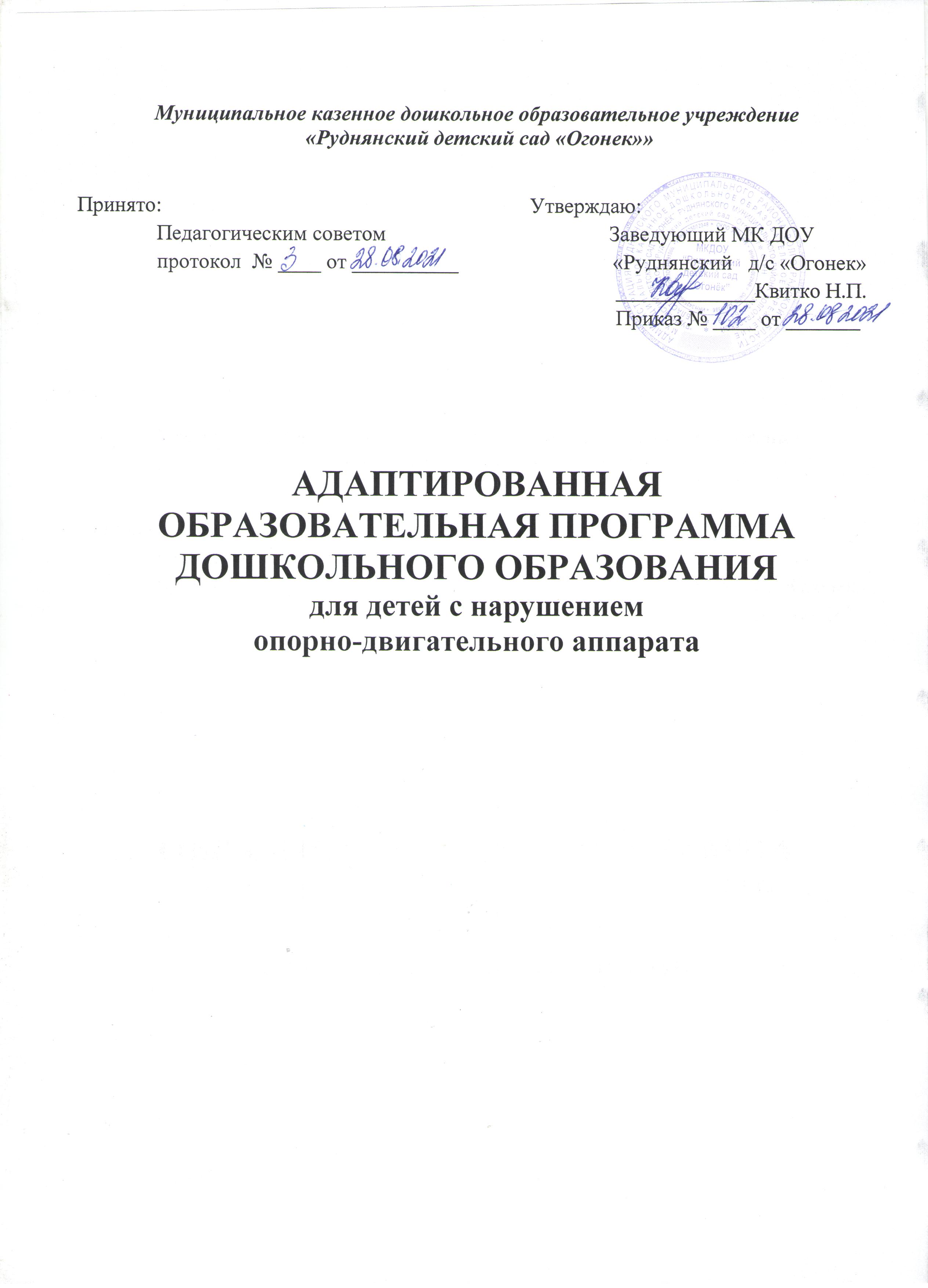 Оглавление1. Целевой раздел 1.1. Пояснительная записка Общие сведения о дошкольной образовательной организации: ДОУ имеет типовое двухэтажное здание. ДОУ работает в условиях 10-часового пребывания детей. Группы функционируют в режиме 5-дневной рабочей недели. Общий контингент детей: ДОУ имеет 6 групп: 6 групп общеразвивающей направленности: для детей дошкольного                                   возраста  от 1,5  до 8 лет.АОП ДО разработана для детей с нарушением опорно-двигательного аппарата (НОДА) в соответствии с нормативными документами: - Федеральный закон от 29.12.2012 № 273-ФЗ «Об образовании в Российской Федерации»; - Федеральный закон «О социальной защите инвалидов в Российской Федерации» (с изменениями на 28 июня 2014 года); - Приказ Министерства образования и науки Российской Федерации от 08.04.2014 N 293 «Об утверждении Порядка приема на обучение по образовательным программам дошкольного образования» (Зарегистрировано в Минюсте России 12.05.2014 N 32220); - Приказ Министерства образования и науки Российской Федерации (Минобрнауки России) от 30 августа . N . Москва «Об утверждении Порядка организации и осуществления образовательной деятельности по основным общеобразовательным программам – образовательным программам дошкольного образования»; - Приказ Министерства образования и науки Российской Федерации (Минобрнауки России) от 17 октября . N . Москва «Об утверждении федерального государственного образовательного стандарта дошкольного образования»; - Письмо Министерства образования и науки Российской Федерации от 7 июня . № ИР-535/07 «О коррекционном и инклюзивном образовании детей»;                                                   - СП 2.4.3648-20 «Санитарно-эпидемиологические требования к организациям воспитания и обучения, отдыха и оздоровления детей и молодёжи»;                                                                                                                                                                                                                                                                                                                                                                                             -  Основная образовательная программа дошкольного образования «От рождения до школы» под редакцией Н.Е. Вераксы, Т.С. Комаровой, М.А.Васильевой, издательство: Мозаика–Синтез, 2015. Адаптированная образовательная программа (АОП) является программным документом, адаптированным для обучения детей с НОДА дошкольного возраста с учетом особенностей их психофизического развития, индивидуальных возможностей и при необходимости обеспечивающая коррекцию нарушений развития и социальную адаптацию данных детей. 1.1.1. Цели и задачи реализации программы Цель: создание условий для всестороннего развития ребенка с ограниченными возможностями здоровья (нарушением опорно-двигательного аппарата) в целях обогащения его социального опыта и гармоничного включения в коллектив сверстников. Достижение поставленной цели предусматривает решение задач: - охрана и укрепление физического и психического здоровья детей с НОДА, в том числе их эмоционального благополучия; - обеспечение равных возможностей для полноценного развития каждого ребенка с НОДА в период дошкольного детства независимо от места жительства, пола, нации, языка, социального статуса, психофизиологических и других особенностей; - обеспечение преемственности целей, задач и содержания образования, реализуемых в рамках образовательных программ различных уровней (далее - преемственность основных образовательных программ дошкольного и начального общего образования); - создание благоприятных условий развития детей с НОДА в соответствии с их возрастными и индивидуальными особенностями и склонностями; - развитие способностей и творческого потенциала каждого ребенка как субъекта отношений с самим собой, другими детьми, взрослыми и миром; - объединение обучения и воспитания в целостный образовательный процесс на основе духовно-нравственных и социокультурных ценностей и принятых в обществе правил и норм поведения в интересах человека, семьи, общества; - формирование общей культуры личности детей с НОДА, в том числе ценностей здорового образа жизни, развития их социальных, нравственных, эстетических, интеллектуальных, физических качеств, инициативности, самостоятельности и ответственности ребенка, формирования предпосылок учебной деятельности; - обеспечение вариативности и разнообразия содержания Программ и организационных форм дошкольного образования, возможности формирования Программ различной направленности с учетом образовательных потребностей, способностей и состояния здоровья детей; - формирование социокультурной среды, соответствующей возрастным, индивидуальным, психологическим и физиологическим особенностям детей; - формирование чувства патриотизма к Отечеству и малой родине посредством знакомства с особенностями природы, страны и родного края, национальными праздниками и традициями. - обеспечение психолого-педагогической поддержкой семьи и повышения компетентности родителей (законных представителей) в вопросах развития и образования, охраны и укрепления здоровья детей с НОДА; - формирование общих предпосылок художественно-творческой деятельности, детей с НОДА через синтез искусств во всех видах детской деятельности; - обеспечение квалифицированной коррекции недостатков психофизического развития детей с НОДА; - создание условий, обеспечивающих развитие инклюзивной культуры всех участников образовательных отношений.1.1.2. Принципы и подходы к формированию программы Программа построена на основе гуманно-личностного отношения к ребенку и направлена на его всестороннее развитие, формирование духовных и общечеловеческих ценностей, а также способностей и интегративных качеств. Именно поэтому основными принципами являются: - полноценное проживание ребенком всех этапов детства (младенческого, раннего и дошкольного возраста), обогащение (амплификация) детского развития; - построение образовательной деятельности на основе индивидуальных особенностей каждого ребенка, при котором сам ребенок становится активным в выборе содержания своего образования, становится субъектом образования (далее - индивидуализация дошкольного образования); - содействие и сотрудничество детей и взрослых, признание ребенка полноценным участником (субъектом) образовательных отношений; - поддержка инициативы детей в различных видах деятельности; - сотрудничество Организации с семьей; - приобщение детей к социокультурным нормам, традициям семьи, общества и государства; - формирование познавательных интересов и познавательных действий ребенка в различных видах деятельности; - возрастная адекватность дошкольного образования (соответствие условий, требований, методов возрасту и особенностям развития); - учет этнокультурной ситуации развития; - культурологический (освоение культуры как системы ценностей); - принцип культуросообразности: построение или корректировка универсального эстетического содержания программы с учетом региональных культурных традиций; - принцип организации тематического пространства (информационного поля) - основы для развития образных представлений; - принцип интеграции образовательных областей в соответствии с возрастными возможностями и особенностями детей, спецификой и возможностями образовательных областей; - принцип комплексно-тематического построения образовательного процесса. АОП ДО сформирована на основе коррекционно-педагогических принципах: - принцип учета общих, специфических и индивидуальных особенностей развития детей с тяжелыми нарушениями речи; - принцип междисциплинарного подхода. Разнообразие индивидуальных характеристик детей требует комплексного, междисциплинарного подхода к определению и разработке методов и средств воспитания и обучения. Специалисты (воспитатель, логопед, психолог, при участии старшего воспитателя) регулярно проводят диагностику детей и в процессе обсуждения составляют образовательный план действий, направленный на конкретного ребенка, так и на группу в целом; - принцип вариативности в организации процессов обучения и воспитания. Включение в группу детей с различными особенностями в развитии предполагает наличие вариативной развивающей среды, т. е. необходимых развивающих и дидактических пособий, средств обучения, безбарьерной среды, вариативной методической базы обучения и воспитания и способность педагога использовать разнообразные методы и средства работы, как по общей, так и специальной педагогике; - принцип динамического развития образовательной модели детского сада. Модель детского сада может изменяться, включая новые структурные подразделения, специалистов, развивающие методы и средства; - принцип социального взаимодействия предполагает создание условий для понимания и принятия друг другом всех участников образовательного процесса с целью достижения плодотворного взаимодействия на гуманистической основе. Инклюзия — это активное включение детей, родителей и специалистов в совместную деятельность как учебную, так и социальную для создания инклюзивного сообщества как модели реального социума; - принцип партнерского взаимодействия с семьей. Усилия педагогов будут эффективными, только если они поддержаны родителями, понятны им и соответствуют потребностям семьи. Задача специалиста — установить доверительные партнерские отношения с родителями или близкими ребенка, внимательно относиться к запросу родителей, к тому, что, на их взгляд, важно и нужно в данный момент ребенку, договориться о совместных действиях, направленных на поддержку ребенка. В основе формирования адаптированной образовательной программы дошкольного образования лежат следующие методологические подходы: 1.Культурно-исторический подход (Л.С.Выготский). Состояние развития ребенка никогда не определяется только его созревшей частью, или актуальным уровнем развития; необходимо учитывать и созревающие функции, или зону ближайшего развития, причем последней отводится главенствующая роль в процессе обучения, т.к. сегодняшняя зона ближайшего развития завтра станет для ребенка уровнем его актуального развития. В соответствии с этим, среда, которая должна отражать зону ближайшего развития, является источником развития ребенка. 2.Личностный подход (Л.И. Божович, Д.Б. Эльконин, Л.С. Выготский, А.Н. Леонтьев). Личность - особое психическое образование, которое выполняет следующие функции: обеспечивает целостность психической жизни и деятельности человека; формирует его внутреннюю позицию; освобождает человека от непосредственного влияния окружающей среды и позволяет ему не только приспосабливаться к ней, но и сознательно преобразовывать и ее, и самого себя. Каждый возрастной этап детского развития характеризуется не простой совокупностью отдельных психологических особенностей, а своеобразием некоторой целостной структуры личности ребенка и наличием специфических для данного этапа тенденций развития. 3.Деятельностный подход (А.Н.Леонтьев, Д.Б.Эльконин). Каждый возрастной этап ребенка характеризуется свойственной ему ведущей деятельностью. Деятельность у детей формируется под руководством взрослого. Переход от одной ведущей деятельности к другой — это и есть переход с одной ступени возрастного развития на другую. В дошкольном возрасте ведущей деятельностью является игра, которая исчерпывает свое развивающее влияние к семи годам. 4. Культурологический подход (Б.М. Бим-Бад, Е.В. Бондаревская, М.С.Каган, Н.Б. Крылова). Освоение человеком культуры представляет собой развитие самого человека и становление его как творческой личности (на основе освоенной культуры внесение в нее принципиально нового, творец новых элементов культуры). Ребенок осваивает культурные нормы через две формы активности: -под руководством взрослого; - в самостоятельной деятельности. Программа строится на принципе культуросообразности. Реализация этого принципа обеспечивает учет национальных ценностей и традиций в образовании, восполняет недостатки духовно-нравственного и эмоционального воспитания. Образование рассматривается как процесс приобщения ребенка к основным компонентам человеческой культуры (знание, мораль, искусство, труд). 1.1.3. Значимые характеристики, особенности возраста Индивидуальные особенности контингента воспитанников МКДОУ определены, исходя из территориальных, социально-культурных особенностей окружения дошкольной организации, анализа социального статуса семей микроучастка, анализа физических, психических показателей развития воспитанников. Воспитанники, посещающих детский сад, проживают на территории района. Исходя из этого, можно сделать вывод, что большинство воспитанников ДОУ проживает в сходных социально-культурных, территориальных условиях. Детский сад расположен в центре рп Рудня. В шаговой доступности расположены спортивные и культурные сооружения:  районный краеведческий музей, Межпоселенческий дом культуры, районная детская библиотека, Школа искусств, Центр детского творчества. В связи с этим, часть воспитанников ДОУ (9,5%) получает дополнительное образование вне дошкольной организации, соответственно предъявляют высокие требования к организации образовательного процесса в ДОУ, в числе приоритетного выдвигают художественно-эстетическое развитие дошкольников. Данные характеристики социальных особенностей являются основанием для взаимодействия с культурно-массовыми и спортивными центрами района, а также обеспечивают успешное социальное партнерство. Сравнительный анализ показателей физического состояния детей ДОУ показал уменьшение общего количества пропущенных дней по больничному листу и в целом по всем заболеваниям. Количество часто болеющих детей уменьшилось. Распределение детей по группам здоровья свидетельствует об уменьшении количества полностью здоровых детей (1 группа) и увеличении количества детей соответствующих 4 группе здоровья. Индивидуальные особенности контингента воспитанников соответствующие данной АОП ДО: Дети с нарушениями ОДА — неоднородная группа, основной характеристикой которой являются задержки формирования, недоразвитие, нарушение или утрата двигательных функций. Двигательные расстройства характеризуются нарушениями координации, темпа движений, ограничением их объема и силы, что приводит к невозможности или частичному нарушению осуществления движений. Большинство детей с нарушениями ОДА — дети с детским церебральным параличом (ДЦП). При ДЦП у ребенка могут выявляться нарушения зрения, слуха, особенности формирования и развития психических функций, расстройства устной речи (дизартрия, алалия). У детей с ДЦП нарушена пространственная ориентация. Это проявляется в замедленном освоении понятий, обозначающих положение предметов и частей собственного тела в пространстве, неспособности узнавать и воспроизводить геометрические фигуры, складывать из частей целое. У детей с ДЦП часто страдает произвольность внимания, его устойчивость и переключаемость. Ребенок с трудом и на короткое время сосредоточивается на предлагаемом объекте или действии, часто отвлекается. Память может быть нарушена в системе одного анализатора (зрительного, слухового, двигательно-кинестетического). Мыслительные процессы характеризуются инертностью, низким уровнем сформированности операции обобщения. Расстройства эмоционально-волевой сферы у одних детей могут проявляться в виде повышенной возбудимости, раздражительности, двигательной расторможенности, у других — наоборот, в виде заторможенности, вялости. С учетом особых образовательных потребностей детей с нарушениями ОДА необходимо соблюдать следующие условия: • создавать безбарьерную архитектурно-планировочную среду; • соблюдать ортопедический режим; • осуществлять профессиональную подготовку и/или повышение квалификации педагогов к работе с детьми с двигательной патологией; • соблюдать рекомендации лечащего врача по определению режима нагрузок, организации образовательного процесса (организация режима дня, режима ношения ортопедической обуви, смены видов деятельности на занятиях, проведение физкультурных пауз и т. д.); • организовывать коррекционно-развивающие занятия по коррекции нарушенных психических функций; • осуществлять работу по формированию навыков самообслуживания и гигиены у детей с двигательными нарушениями; • оказывать логопедическую помощь по коррекции речевых расстройств; • подбирать мебель, соответствующую потребностям детей; • предоставлять ребенку возможность передвигаться по Организации тем способом, которым он может, и в доступном для него темпе; • проводить целенаправленную работу с родителями детей с ОВЗ, обучать их доступным приемам коррекционно-развивающей работы; • формировать толерантное отношение к детям с ОВЗ у нормально развивающихся детей и их родителей; • привлекать персонал, оказывающий физическую помощь детям при передвижении по ДОУ, принятии пищи, пользовании туалетом и др.; • привлекать детей с НОДА к участию в совместных досуговых и спортивно-массовых мероприятиях. При включении ребенка с двигательными нарушениями в образовательный процесс Организации обязательным условием является организация его систематического, адекватного, непрерывного психолого-медико-педагогического сопровождения.Возрастные особенности детей дошкольного возраста (Приложение №1) 1.1.4. Планируемые результаты Специфика дошкольного детства (гибкость, пластичность развития ребенка, высокий разброс вариантов его развития, его непосредственность и непроизвольность) не позволяет требовать от ребенка дошкольного возраста достижения конкретных образовательных результатов и обусловливает необходимость определения планируемых результатов освоения образовательной программы в виде целевых ориентиров. Описание представлено в комплексной образовательной программе «От рождения до школы». Здесь результаты конкретизируются с учетом возрастных возможностей детей и индивидуальных различий (индивидуальных траекторий развития) детей. Целевые ориентиры образования в младенческом и раннем возрасте: -ребенок интересуется окружающими предметами и активно действует с ними; -эмоционально вовлечен в действия с игрушками и другими предметами, стремится проявлять настойчивость в достижении результата своих действий; -использует специфические, культурно фиксированные предметные действия, знает назначение бытовых предметов (ложки, расчески, карандаша и пр.) и умеет пользоваться ими. Владеет простейшими навыками самообслуживания; стремится проявлять самостоятельность в бытовом и игровом поведении; -владеет активной речью, включенной в общение; -может обращаться с вопросами и просьбами, понимает речь взрослых; -знает названия окружающих предметов и игрушек; -стремится к общению со взрослыми и активно подражает им в движениях и действиях; появляются игры, в которых ребенок воспроизводит действия взрослого; -проявляет интерес к сверстникам;- наблюдает за их действиями и подражает им; -проявляет интерес к стихам, песням и сказкам, рассматриванию картинки, стремится двигаться под музыку;- эмоционально откликается на различные произведения культуры и искусства; -у ребенка развита крупная моторика, он стремится осваивать различные виды движения (бег, лазанье, перешагивание и пр.). Целевые ориентиры на этапе завершения дошкольного образования: - ребенок овладевает основными культурными способами деятельности, проявляет инициативу и самостоятельность в разных видах деятельности - игре, общении, познавательно-исследовательской деятельности, конструировании и др.; -способен выбирать себе род занятий, участников по совместной деятельности; -ребенок обладает установкой положительного отношения к миру, к разным видам труда, другим людям и самому себе, обладает чувством собственного достоинства; -активно взаимодействует со сверстниками и взрослыми, участвует в совместных играх. Способен договариваться, учитывать интересы и чувства других, сопереживать неудачам и радоваться успехам других, адекватно проявляет свои чувства, в том числе чувство веры в себя, старается разрешать конфликты; -ребенок обладает развитым воображением, которое реализуется в разных видах деятельности, и прежде всего в игре; -ребенок владеет разными формами и видами игры, различает условную и реальную ситуации, умеет подчиняться разным правилам и социальным нормам; -владеет разными формами и видами игры, различает условную и реальную ситуации; -умеет подчиняться разным правилам и социальным нормам. Умеет распознавать различные ситуации и адекватно их оценивать. -ребенок достаточно хорошо владеет устной речью, может выражать свои мысли и желания, может использовать речь для выражения своих мыслей, чувств и желаний, построения речевого высказывания в ситуации общения, может выделять звуки в словах, у ребенка складываются предпосылки грамотности; - ребенка развита крупная и мелкая моторика; он подвижен, вынослив, владеет основными движениями, может контролировать свои движения и управлять ими; - ребенок способен к волевым усилиям, может следовать социальным нормам поведения и правилам в разных видах деятельности, во взаимоотношениях со взрослыми и сверстниками, может соблюдать правила безопасного поведения и личной гигиены; - ребенок проявляет любознательность, задает вопросы взрослым и сверстникам, интересуется причинно-следственными связями, пытается самостоятельно придумывать объяснения явлениям природы и поступкам людей; склонен наблюдать, экспериментировать. Обладает начальными знаниями о себе, о природном и социальном мире, в котором он живет; знаком с произведениями детской литературы, обладает элементарными представлениями из области живой природы, естествознания, математики, истории и т.п.; -ребенок способен к принятию собственных решений, опираясь на свои знания и умения в различных видах деятельности; - ребенок проявляет детское творчество в продуктивной, музыкальной и театрализованной деятельности, активен в процессе творческого взаимодействия и художественно-деятельного общения с детьми и взрослыми; эмоционально отзывается на красоту окружающего мира, произведения народного и профессионального искусства (музыку, танцы, театральную деятельность, изобразительную деятельность и т. д.). - ребенок способен к освоению и преобразованию окружающего культурного пространства; -  у ребенка сформировано чувство патриотизма к Отечеству и малой родине; чувство гордости за Родину; имеет представление о ее географическом разнообразии, многонациональности, важнейших исторических событиях. - имеет первичные представления о себе, семье, традиционных семейных ценностях, включая традиционные гендерные ориентации, проявляет уважение к своему и противоположному полу; - соблюдает элементарные общепринятые нормы, имеет первичные ценностные представления о том, «что такое хорошо и что такое плохо», стремится поступать хорошо; проявляет уважение к старшим и заботу о младших; - имеет начальные представления о здоровом образе жизни; воспринимает здоровый образ жизни как ценность. Целевые ориентиры дошкольного возраста Целевые ориентиры освоения Программы детьми младшего дошкольного возраста с НОДА В соответствии с особенностями психофизического развития ребенка с НОДА, планируемые результаты освоения АОП ДО предусмотрены в ряде следующих целевых ориентиров: К четырем с половиной годам ребенок: - способен к устойчивому эмоциональному контакту со взрослым и сверстниками; - проявляет речевую активность, способность взаимодействовать с окружающими, желание общаться с помощью слова, стремится к расширению понимания речи; - понимает названия предметов, действий, признаков, встречающихся в повседневной речи; - пополняет активный словарный запас с последующим включением его в простые фразы; - понимает и выполняет словесные инструкции, выраженные различными по степени сложности синтаксическими конструкциями; - различает лексические значения слов и грамматических форм слова; - называет действия, предметы, изображенные на картинке, выполненные персонажами сказок или другими объектами; - участвует в элементарном диалоге (отвечает на вопросы после прочтения сказки, используя слова, простые предложения, состоящие из двух-трех слов, которые могут добавляться жестами); - рассказывает двустишья и простые потешки; - использует для передачи сообщения слова, простые предложения, - состоящие из двух-трех слов, которые могут добавляться жестами; - произносит простые по артикуляции звуки; - воспроизводит звукослоговую структуру двухсложных слов, состоящих из открытых, закрытых слогов, с ударением на гласном звуке; - выполняет отдельные ролевые действия, носящие условный характер, - участвует в разыгрывании сюжета: цепочки двух-трех действий (воображаемую ситуацию удерживает взрослый); - соблюдает в игре элементарные правила; - осуществляет перенос, сформированных ранее игровых действий в различные игры; - проявляет интерес к действиям других детей, может им подражать; - замечает несоответствие поведения других детей требованиям взрослого; - может заниматься, не отвлекаясь в течение трех-пяти минут; - выражает интерес и проявляет внимание к различным эмоциональным состояниям человека; - показывает по словесной инструкции и может назвать два-четыре основных цвета и две-три формы; - выбирает из трех предметов разной величины «самый большой» («самый маленький»); -усваивает сведения о мире людей и рукотворных материалах; - считает с соблюдением принципа «один к одному» (в доступных пределах счета), обозначает итог счета; - знает реальные явления и их изображения: контрастные времена года (лето и зима) и части суток (день и ночь); - эмоционально положительно относится к изобразительной деятельности, ее процессу и результатам; - владеет некоторыми операционально-техническими сторонами изобразительной деятельности с учетом ограничения манипулятивной функции; - планирует основные этапы предстоящей работы с помощью взрослого; - прислушивается к звучанию погремушки, колокольчика, неваляшки или другого звучащего предмета; узнает и различает голоса детей, звуки различных музыкальных инструментов; - с помощью взрослого выполняет музыкально-ритмические движения и действия на шумовых музыкальных инструментах; - выражает стремление осваивать различные виды движения (бег, лазанье, перешагивание и пр.); - обладает навыками элементарной ориентировки в пространстве; - реагирует на сигнал и действует в соответствии с ним; -стремится принимать активное участие в подвижных играх; - использует предметы домашнего обихода, личной гигиены, выполняет орудийные действия с предметами бытового назначения с незначительной помощью взрослого; - с помощью взрослого стремится поддерживать опрятность во внешнем виде, - выполняет основные культурно-гигиенические действия, ориентируясь на образец и словесные просьбы взрослого. К шести годам ребенок: - проявляет мотивацию к занятиям, попытки планировать (с помощью взрослого) деятельность для достижения какой-либо (конкретной) цели; - понимает и употребляет слова, обозначающие названия предметов, действий, признаков, состояний, свойств, качеств; - использует слова в соответствии с коммуникативной ситуацией; - различает словообразовательные модели и грамматические формы слов в импрессивной речи; - использует в речи простейшие виды сложносочиненных предложений с сочинительными союзами; - пересказывает (с помощью взрослого) небольшую сказку, рассказ, с помощью взрослого рассказывает по картинке, пересказывает небольшие произведения; - составляет описательный рассказ по вопросам (с помощью взрослого), ориентируясь на игрушки, картинки, из личного опыта; - различает на слух ненарушенные и нарушенные в произношении звуки; - владеет простыми формами фонематического анализа; - использует различные виды интонационных конструкций; - выполняет взаимосвязанные ролевые действия, изображающие социальные функции людей, понимает и называет свою роль; - использует в ходе игры различные натуральные предметы, их модели, предметы-заместители; - передает в сюжетно-ролевых и театрализованных играх различные виды социальных отношений; - стремится к самостоятельности, проявляет относительную независимость от взрослого; - проявляет доброжелательное отношение к детям, взрослым, оказывает помощь в процессе деятельности, благодарит за помощь; - занимается доступным продуктивным видом деятельности, не отвлекаясь, в течение некоторого времени (15–20 минут); - устанавливает причинно-следственные связи между условиями жизни, внешними и функциональными свойствами в животном и растительном мире на основе наблюдений и практического экспериментирования; - осуществляет «пошаговое» планирование с последующим словесным отчетом о последовательности действий сначала с помощью взрослого, к концу периода обучения, самостоятельно; - имеет представления о независимости количества элементов множества от пространственного расположения предметов, составляющих множество, и их качественных признаков, осуществляет элементарные счетные действия с множествами предметов на основе слухового, тактильного и зрительного восприятия; - имеет представления о времени на основе наиболее характерных признаков (по наблюдениям в природе, по изображениям на картинках); узнает и называет реальные явления и их изображения: времена года и части суток; - владеет ситуативной речью в общении с другими детьми и со взрослыми, элементарными коммуникативными умениями, взаимодействует с окружающими взрослыми и сверстниками, используя речевые и неречевые средства общения; может самостоятельно получать новую информацию (задает вопросы, экспериментирует); -обладает значительно возросшим объемом понимания речи и звукопроизносительными возможностями, активным словарным запасом с последующим включением его в простые фразы; - в речи употребляет все части речи, проявляя словотворчество; - сочиняет небольшую сказку или историю по теме, рассказывает о своих впечатлениях, высказывается по содержанию литературных произведений (с помощью взрослого и самостоятельно); - изображает предметы с деталями, появляются элементы сюжета, композиции, замысел опережает изображение; - положительно эмоционально относится к изобразительной деятельности, ее процессу и результатам, знает материалы и средства, используемые в процессе изобразительной деятельности, их свойства; - знает основные цвета и их оттенки; - сотрудничает с другими детьми в процессе выполнения коллективных работ; - внимательно слушает музыку, понимает и интерпретирует выразительные средства музыки, проявляя желание самостоятельно заниматься музыкальной деятельностью; - выполняет двигательные цепочки из трех-пяти элементов; - выполняет общеразвивающие упражнения с учетом особенностей двигательного развития; -элементарно описывает по вопросам взрослого свое самочувствие, может привлечь его внимание в случае плохого самочувствия, боли и т. п. Целевые ориентиры на этапе завершения освоения Программы К семи-восьми годам ребенок: − обладает сформированной мотивацией к школьному обучению; − усваивает значения новых слов на основе знаний о предметах и явлениях окружающего мира; − употребляет слова, обозначающие личностные характеристики, с эмотивным значением, многозначные; − умеет подбирать слова с противоположным и сходным значением; − умеет осмысливать образные выражения и объяснять смысл поговорок (при необходимости прибегает к помощи взрослого); − правильно употребляет грамматические формы слова; продуктивные и непродуктивные словообразовательные модели; − составляет различные виды описательных рассказов, текстов (описание, повествование, с элементами рассуждения) с соблюдением цельности и связности высказывания, составляет творческие рассказы; − осуществляет слуховую и слухопроизносительную дифференциацию звуков по всем дифференциальным признакам; − владеет простыми формами фонематического анализа, способен осуществлять сложные формы фонематического анализа (с постепенным переводом речевых умений во внутренний план), осуществляет операции фонематического синтеза; − сознает слоговое строение слова, осуществляет слоговой анализ и синтез слов (двухсложных с открытыми, закрытыми слогами, трехсложных с открытыми слогами, односложных); − правильно произносит звуки (в соответствии с онтогенезом); − владеет доступными видами продуктивной деятельности, проявляет инициативу и самостоятельность в разных видах деятельности; − выбирает род занятий, участников по совместной деятельности, избирательно и устойчиво взаимодействует с детьми; − участвует в коллективном создании замысла в игре и на занятиях; − передает как можно более точное сообщение другому, проявляя внимание к собеседнику; − регулирует свое поведение в соответствии с усвоенными нормами и правилами, проявляет кооперативные умения в процессе игры, соблюдая отношения партнерства, взаимопомощи, взаимной поддержки; − отстаивает усвоенные нормы и правила перед ровесниками и взрослыми, стремится к самостоятельности, проявляет относительную независимость от взрослого; − использует в играх знания, полученные в ходе экскурсий, наблюдений, знакомства с художественной литературой, картинным материалом, народным творчеством, историческими сведениями, мультфильмами и т. п.; − использует в процессе продуктивной деятельности все виды словесной регуляции: словесного отчета, словесного сопровождения и словесного планирования деятельности; − устанавливает причинно-следственные связи между условиями жизни, внешними и функциональными свойствами в животном и растительном мире на основе наблюдений и практического экспериментирования; − владеет элементарными математическими представлениями: количество в пределах десяти, знает цифры 0, 1–9 в правильном и зеркальном (перевернутом) изображении, среди наложенных друг на друга изображений, соотносит их с количеством предметов; решает простые арифметические задачи устно, используя при необходимости в качестве счетного материала символические изображения; − определяет времена года, части суток; − самостоятельно получает новую информацию (задает вопросы, экспериментирует); − пересказывает литературные произведения, по иллюстративному материалу (картинкам, картинам, фотографиям), содержание которых отражает эмоциональный, игровой, трудовой, познавательный опыт детей; − выполняет речевые действия в соответствии с планом повествования, составляет рассказы по сюжетным картинкам и по серии сюжетных картинок, используя графические схемы, наглядные опоры; − отражает в речи собственные впечатления, представления, события своей жизни, составляет с помощью взрослого небольшие сообщения, рассказы «из личного опыта»; − владеет языковыми операции, обеспечивающими овладение грамотой; − стремится к использованию различных средств и материалов в процессе изобразительной деятельности; − имеет элементарные представления о видах искусства, понимает доступные произведения искусства (картины, иллюстрации к сказкам и рассказам, народная игрушка: семеновская матрешка, дымковская и богородская игрушка, воспринимает музыку, художественную литературу, фольклор; − проявляет интерес к произведениям народной, классической и современной музыки, к музыкальным инструментам; − сопереживает персонажам художественных произведений; − выполняет доступные движения и упражнения по словесной инструкции взрослых; − знает и подчиняется правилам игр, игр с элементами спорта; − владеет элементарными нормами и правилами здорового образа жизни (в питании, двигательном режиме, закаливании, при формировании полезных привычек и др.). Развивающее оценивание качества образовательной деятельности Система оценки образовательной деятельности, предусмотренная Программой, предполагает оценивание качества условий образовательной деятельности, обеспечиваемых ДОУ, включая психолого-педагогические, кадровые, материально-технические, финансовые, информационно-методические и др. Программой не предусматривается оценивание качества образовательной деятельности ДОУ на основе достижения детьми с НОДА планируемых результатов освоения Программы. Степень реального развития характеристик и способности ребенка проявлять их к моменту перехода на следующий уровень образования могут существенно варьировать у разных детей в силу различий в условиях жизни и индивидуальных особенностей развития конкретного ребенка. Дети с различными недостатками в физическом и/или психическом развитии могут иметь качественно неоднородные уровни речевого, познавательного и социального развития личности. Поэтому целевые ориентиры адаптированной образовательной программы, реализуемой с участием детей с ограниченными возможностями здоровья (далее - ОВЗ), учитывают не только возраст ребенка, но и уровень развития его личности, степень выраженности различных нарушений, а также индивидуально-типологические особенности развития ребенка.В АОП ДО предусмотрена система мониторинга динамики развития детей, динамики их образовательных достижений, которая основана на методе наблюдения и включает: – педагогические наблюдения, педагогическую диагностику, связанную с оценкой эффективности педагогических действий с целью их дальнейшей оптимизации;– детские портфолио, фиксирующие достижения ребенка в ходе образовательной деятельности. Процедура оценки индивидуального развития детей представлена в комплексной образовательной программе «От рождения до школы» (раздел 1.3 Развивающее оценивание качества образовательной деятельности по Программе).Планируемые результаты в соответствии с возрастными особенностям развития детей представлены в Приложении №2.2. Содержательный раздел 2.1. Описание образовательной деятельности в соответствии с направлениями развития ребенка, представленными в пяти образовательных областях, с учетом используемых вариативных примерных основных образовательных программ дошкольного образования и методических пособий, обеспечивающих реализацию данного содержания Основные цели и задачи, содержание психолого-педагогической работы по каждой образовательной области в соответствии с возрастными особенностями детей представлены в комплексной образовательной программе «От рождения до школы» (раздел «Содержательный раздел», подраздел «Образовательная деятельность в соответствии с направлениями развития детей от 2 лет до школы») 2.1.1. Социально-коммуникативное развитие Усвоение норм и ценностей, принятых в обществе, включая моральные и нравственные ценности; развитие общения и взаимодействия ребенка со взрослыми и сверстниками; становление самостоятельности, целенаправленности и саморегуляции собственных действий; развитие социального и эмоционального интеллекта, эмоциональной отзывчивости, сопереживания, формирование готовности к совместной деятельности со сверстниками, формирование уважительного отношения и чувства принадлежности к своей семье и к сообществу детей и взрослых в Организации; формирование позитивных установок к различным видам труда и творчества; формирование основ безопасного поведения в быту, социуме, природе; формирование чувства патриотизма, любви к родному городу, краю, к РоссииДля детей с НОДА основными задачами образовательной деятельности в данной образовательной области являются создание условий для: - развития положительного отношения ребенка к себе и другим людям; - развития коммуникативной и социальной компетентности, в том числе информационно-социальной компетентности; - развития игровой деятельности; - развития компетентности в виртуальном поиске. Программно-методическое обеспечение 2.1.2. Познавательное развитие Развитие интересов детей, любознательности и познавательной мотивации; формирование познавательных действий, становление сознания; развитие воображения и творческой активности; формирование первичных представлений о себе, других людях, объектах окружающего мира, о свойствах, отношениях объектов окружающего мира (форме, цвете, размере, материале, звучании, ритме, темпе, количестве, числе, части и целом, пространстве и времени, движении и покое, причинах и следствиях и др.), о малой родине и Отечестве, представлений о социокультурных ценностях нашего народа, об отечественных традициях и праздниках, о планете Земля как общем доме людей, об особенностях ее природы, многообразии стран и народов мира; формирование первичных представлений об истории Красноярского края, его культуре, о быте, традициях, обрядах, культуре других народов в процессе знакомства с разными жанрами фольклора; познакомить с природой и достопримечательностями родного края. Для детей с НОДА основными задачами образовательной деятельности в данной области являются создание условий для: - развития любознательности, познавательной активности, познавательных способностей детей; - развития представлений в разных сферах знаний об окружающей действительности, в том числе о виртуальной среде, о возможностях и рисках Интернета. 2.1.3. Речевое развитие Владение речью как средством общения и культуры; обогащение активного словаря; развитие связной, грамматически правильной диалогической и монологической речи; развитие речевого творчества; развитие звуковой и интонационной культуры речи, фонематического слуха; знакомство с книжной культурой, детской литературой, понимание на слух текстов различных жанров детской литературы; формирование звуковой аналитико-синтетической активности как предпосылки обучения грамоте; знакомство с творчеством писателей и поэтов Волгоградской области. В области речевого развития ребенка с НОДА основными задачами образовательной деятельности является создание условий для формирования основы речевой и языковой культуры, совершенствования разных сторон речи ребенка и приобщения детей к культуре чтения художественной литературы. Программно-методическое обеспечение2.1.4. Художественно-эстетическое развитие Развитие предпосылок ценностно-смыслового восприятия и понимания произведений искусства (словесного, музыкального, изобразительного), мира природы; становление эстетического отношения к окружающему миру; формирование элементарных представлений о видах искусства; восприятие музыки, художественной литературы, фольклора; стимулирование сопереживания персонажам художественных произведений; реализацию самостоятельной творческой деятельности детей (изобразительной, конструктивно-модельной, музыкальной и др.); знакомство с поэтическим и музыкальным фольклором русского народа, народной культурой края; освоение детьми элементов народных промыслов (хохломской, городецкой, семеновской росписи и др.); формирование любви к родной природе через художественные образы, представлений о художественной культуре и музыкальной сокровищнице Красноярского края, единстве и многообразии способов выражения художественной и музыкальной культуры разных народов родного края и народов мира. В области художественно-эстетического развития ребенка с НОДА основными задачами образовательной деятельности являются создание условий для: - развития у детей интереса к эстетической стороне действительности, ознакомления с разными видами и жанрами искусства (словесного, музыкального, изобразительного), в том числе народного творчества; - развития способности к восприятию музыки, художественной литературы, фольклора; -приобщения к разным видам художественно-эстетической деятельности, развития потребности в творческом самовыражении, инициативности и самостоятельности в воплощении художественного замысла.Программно-методическое обеспечение2.1.5. Физическое развитие Приобретение опыта в следующих видах деятельности детей: двигательной, в том числе связанной с выполнением упражнений, направленных на развитие таких физических качеств, как координация и гибкость; способствующих правильному формированию опорно-двигательной системы организма, развитию равновесия, координации движения, крупной и мелкой моторики обеих рук, а также с правильным, не наносящем ущерба организму, выполнением основных движений (ходьба, бег, мягкие прыжки, повороты в обе стороны), формирование начальных представлений о некоторых видах спорта, овладение подвижными играми с правилами; становление целенаправленности и саморегуляции в двигательной сфере; становление ценностей здорового образа жизни, овладение его элементарными нормами и правилами (в питании, двигательном режиме, закаливании, при формировании полезных привычек и др.); развитие ловкости, выносливости, смекалки в процессе обучения подвижным играм и забавам разных национальностей Красноярского края. В области физического развития ребенка с НОДА основными задачами образовательной деятельности являются создание условий для: 	- становления у детей ценностей здорового образа жизни; - развития представлений о своем теле и своих физических возможностях; - приобретения двигательного опыта и совершенствования двигательной активности; - коррекция недостатков общей и тонкой моторики; - формирования начальных представлений о некоторых видах спорта, овладения подвижными играми с правилами. В период завершения дошкольного детства (старший дошкольный возраст) с детьми НОДА продолжается работа по формированию двигательной активности, организованности, самостоятельности, инициативы. Во время игр и упражнений дети учатся соблюдать правила, участвуют в подготовке и уборке места проведения занятий. Взрослые привлекают детей к посильному участию в подготовке физкультурных праздников, спортивных досугов, создают условия для проявления их творческих способностей в ходе изготовления спортивных атрибутов и т. д. В этот возрастной период в занятия с детьми с НОДА вводятся различные импровизационные задания, способствующие развитию двигательной креативности детей. Дети под руководством взрослых осваивают элементы аутотренинга. Содержание образовательной области «Физическое развитие», направленное на становление представлений детей о ценностях здорового образа жизни, овладение его элементарными нормами и правилами, реализуется в разных формах организации работы, прежде всего, в ходе осуществления режимных моментов, самостоятельной деятельности детей при незначительной помощи взрослых. В этот период педагоги разнообразят условия для формирования у детей правильных гигиенических навыков, организуя для этого соответствующую безопасную, привлекательную для детей, современную, эстетичную бытовую среду. Детей стимулируют к самостоятельному выражению своих витальных потребностей, к осуществлению процессов личной гигиены, их правильной организации (умывание, мытье рук, уход за своим внешним видом, использование носового платка, салфетки, столовых приборов, уход за полостью рта, соблюдение режима дня, уход за вещами и игрушками). В этот период является значимым расширение и уточнение представлений детей с НОДА о человеке (себе, сверстнике и взрослом), об особенностях внешнего вида здорового и заболевшего человека, об особенностях своего здоровья. Взрослые продолжают знакомить детей на доступном их восприятию уровне со строением тела человека, с назначением отдельных органов и систем, а также дают детям элементарные, но значимые представления о целостности организма. В этом возрасте дети уже достаточно осознанно могут воспринимать информацию о правилах здорового образа жизни, важности их соблюдения для здоровья человека, о вредных привычках, приводящих к болезням. Содержание раздела интегрируется с образовательной областью «Социально-коммуникативное развитие», формируя у детей представления об опасных и безопасных для здоровья ситуациях, а также о том, как их предупредить и как вести себя в случае их возникновения. Очень важно, чтобы дети усвоили речевые образцы того, как надо звать взрослого на помощь в обстоятельствах нездоровья.  Программно-методическое обеспечение2.2. Описание вариативных форм, способов, методов и средств реализации Программы с учетом возрастных и индивидуальных особенностей воспитанников, специфики их образовательных потребностей и интересов. Содержание образовательных областей реализуется в различных видах детской деятельности, при этом сквозным механизмом развития ребенка является общение, игра, познавательно-исследовательская деятельность.Перечень видов детской деятельностиФормы реализации программы подбираются с учетом возрастных и индивидуальных особенностей воспитанников, специфики их образовательных потребностей и интересов в разных видах деятельности. Вариативные формы работы с детьми по образовательным областямМетоды обучения, как способы действия, деятельности используются в разнообразной классификации от традиционных (наглядные, словесных, практических) до современных по типу (характеру) познавательной деятельности.Средства обучения (с помощью чего осуществляется деятельность и действия), используемые педагогами ДОУ: речевые, деятельностные, материальные и технические и др. Формы организации образовательной деятельности описаны в общей образовательной программе. Схема основных средств и методов представлена в Приложении №3 В части, формируемой участниками образовательных отношений, педагогами ДОУ используются вариативные формы, способы и средства, обеспечивающие реализацию данной части ООП ДО: - в непосредственно образовательной деятельности при реализации парциальных образовательных программ и авторских программ – ознакомление с фольклором Волгоградской области, фольклорные праздники; ярмарки детско-взрослого творчества; 	- через реализацию образовательной деятельности в режимных моментах: лого-минутки, двигательные и речевые игры, коллекционирование, творческие мастерские; - в самостоятельной деятельности: доступность материала для спонтанной игры и свободной продуктивной деятельности. 2.3. Описание образовательной деятельности по профессиональной коррекции нарушений развития детей Содержание коррекционной работы и/или инклюзивного образования обосновано наличием в контингенте детей ДОУ, детей с особыми потребностями в развитии. В соответствии с требованиями к условиям реализации АОП ДО для получения образования детьми с ОВЗ созданы необходимые условия для диагностики и коррекции нарушений развития и социальной адаптации, оказания ранней коррекционной помощи на основе специальных психолого-педагогических подходов. Дошкольное образование детей с ОВЗ организуется совместно с другими детьми в группе общеразвивающей направленности. Цель образовательной работы по профессиональной коррекции нарушений развития детей: осуществление системы коррекционно-развивающей работы с детьми с НОДА, предусматривающей полную интеграцию действий всех специалистов дошкольного образовательного учреждения и родителей дошкольников. Задачи образовательной деятельности по профессиональной коррекции нарушений развития: - коррекция недостатков психофизического развития детей с НОДА; - охрана и укрепление физического и психического здоровья детей с НОДА, в том числе их эмоционального благополучия; - создание благоприятных условий развития в соответствии с их возрастными, психофизическими и индивидуальными особенностями, развитие способностей и творческого потенциала каждого ребенка с НОДА как субъекта отношений с другими детьми, взрослыми и миром. Основными направлениями коррекционной работы являются: - развитие двигательной деятельности, развитие ручной умелости и подготовка руки к овладению письмом; - развитие навыков самообслуживания и гигиены; - развитие игровой деятельности; - развитие речевого общения с окружающими (со сверстниками и взрослыми). Увеличение пассивного и активного словарного запаса, формирование связной речи. Развитие и коррекция нарушений лексического, грамматического и фонетического строя речи; - расширение запаса знаний и представлений об окружающем; - развитие сенсорных функций. Формирование пространственных и временных представлений, коррекция их нарушений. Развитие кинестетического восприятия и стереогноза; - формирование математических представлений. В зависимости от структуры нарушений коррекционно-развивающая работа с детьми строится дифференцированно. Развитие навыков самообслуживания и гигиены. У многих детей с двигательной патологией нарушены движения рук, поэтому развитие общих и более тонких ручных навыков требует специальных занятий. Развитие ручных навыков необходимо проводить как в игровой деятельности, так и в повседневной жизни при воспитании навыков самообслуживания. Развитие ручных навыков надо вести постепенно, поэтапно. На первом этапе важно научить ребенка произвольно брать и опускать предметы, перекладывать их из руки в руку, укладывать их в определенное место, выбирать предметы в зависимости от размера, веса, формы, соразмеряя свои двигательные усилия. Важной задачей является обучение ребенка самостоятельному приему пищи. Эту работу надо начинать с привития навыка подносить свою руку ко рту, затем брать хлеб и подносить его ко рту; брать ложку, самостоятельно есть (вначале густую пищу); держать кружку и пить из нее. При обучении самостоятельному приему пищи на первых занятиях надо использовать небьющиеся чашки и тарелки. Очень важно обучить ребенка различным действиям во время одевания. Эти занятия лучше проводить в игровой форме на специальной раме. Вначале надо научить ребенка расстегивать большие пуговицы, затем мелкие. В такой же последовательности научить его зашнуровывать и расшнуровывать ботинки. Потом все эти навыки закрепляют в играх на кукле (раздевать, одевать ее) и после закрепления переносят их на самого ребенка. После таких игр-упражнений у ребенка появляется стремление к самостоятельной деятельности. Ему хочется все делать самому; родители или воспитатели должны оказывать лишь необходимую помощь. При этом важно учитывать возможности ребенка, четко знать, что можно от него потребовать и в каком объеме, он должен всегда видеть результат своей деятельности. Ребенок с нарушением опорно-двигательного аппарата, поступающий в школу должен уметь самостоятельно раздеваться, одеваться, расстегивать и застегивать пуговицы, расшнуровывать и зашнуровывать ботинки, застегивать или завязывать шапку, пользоваться ложкой носовым платком, зубной щеткой, расческой, умываться, мыть руки, вытираться. Развитие игровой деятельности. Большое значение в воспитании ребенка с нарушением опорно-двигательного аппарата имеет руководство взрослого его самостоятельной игрой. Руководить игрой ребенка с двигательной патологией очень сложно, от воспитателей требуются определенные знания. Игры требуют соблюдения дисциплины. Надо стремиться к тому, чтобы взаимопонимание, взаимопомощь стали привычными формами поведения ребенка. Именно в игре дети получают первый опыт общения друг с другом, у них развиваются общественные формы поведения. Важно развивать у детей и творческое отношение к игре. Творческая игра имеет в своей основе условное преобразование окружающего. Основная задача руководства данной игрой состоит в том, чтобы содействовать устойчивости замысла, развитию его в определенном сюжете. Надо следить за тем, чтобы игра ребенка не представляла простого механического действия. Важно обратить внимание на подбор игрушек. Наиболее подходят игрушки, которые пригодны для разнообразного использования. Необходимо помнить, что игры и деятельность должны подбираться в зависимости от реальных возможностей ребенка. Развитие речевого общения с окружающими (со сверстниками и взрослыми). Увеличение пассивного и активного словарного запаса, формирование связной речи. Развитие и коррекция нарушений лексического, грамматического и фонетического строя речи. Ребенка с нарушением опорно-двигательного аппарата надо научить спокойно открывать и закрывать рот, уметь удерживать его в определенном положении. При выполнении этого упражнения взрослый должен следить, чтобы ребенок спокойно сидел, держал голову по средней линии, не опускал ее вниз. Если голова плохо удерживается, ее фиксируют при помощи головодержателя и т. д. Взрослый следит за тем, чтобы ребенок открывал и закрывал правильно рот (движением нижней челюсти), а язык губы были спокойны. Рот нужно открывать не очень широко, без напряжения. Постепенно можно увеличить время удержания рта в открытом положении до 4—6с. Для развития подвижности губ полезно упражнять ребенка вытягивать губы трубочкой. Вначале он должен суметь достать губами леденец, который находится на некотором расстоянии от его рта. Если ребенку трудно выполнить это движение, взрослый помогает ему, уменьшая расстояние. Чтобы ребенку было легче выполнить это упражнение, можно предложить ему различные картинки с изображением плачущего малыша, заблудившейся в лесу девочки, а также животных. Следующий этап — это научить ребенка улыбаться ненапряженно, показывать верхние и нижние передние зубы. Это упражнение необходимо для произнесения звука «и». Ребенка также необходимо научить спокойно без напряжения смыкать губы и удерживать их в таком положении. Упражнения по смыканию губ проводятся в положении сидя перед зеркалом, голова по средней линии. У детей с тяжелой двигательной патологией часто отмечаются нарушения голосообразования, поэтому для них очень важны упражнения по развитию силы голоса. Ребенка учат вначале тихо и длительно произносить звук у («дует тихий ветерок»), а затем произносить его громко и длительно («дует сильный ветер»), учат также произвольно менять силу голоса. Необходимо проводить занятия по развитию произвольной высоты и интонации голоса. Взрослый выразительно рассказывает ребенку сказку, например «Три медведя», учит по подражанию менять произвольно высоту голоса. Развитие артикуляционных движений и речи у детей с церебральным параличом необходимо начинать как можно раньше, так как первые два года жизни имеют важное значение. Расширение запаса знаний и представлений об окружающем мире. Очень важно, какими способами ребенок с нарушением опорно-двигательного аппарата получает сведения об окружающем мире. Первое знакомство с предметами и явлениями должно по возможности происходить в естественной жизненной обстановке, а не по картинкам или игрушкам. В группе ребенка нужно познакомить с обстановкой, показать ему, как моют посуду, стирают и гладят белье, готовят обед, накрывают на стол, убирают помещение. Много интересного можно показать ребенку из окна детского сада: улицу, движение транспорта, сад, животных и т. п. Важное значение для развития знаний и представлений об окружающем мире имеют прогулки. У ребенка-дошкольника мыслительные процессы должны быть, как можно теснее связаны с живыми, яркими, наглядными предметами окружающего мира. Ребенок видит деревья, природу в разное время года, взрослый направляет его внимание на их существенные особенности. Важно создать эмоциональный настрой восприятия: только такое восприятие будет стимулировать мысль ребенка и способствовать запоминанию увиденного. Для развития представлений об окружающем большую роль играют специальные занятия с использованием картинок. Для ребенка с нарушением опорно-двигательного аппарата важно, чтобы картина была четкой, достаточно крупной и располагалась в поле его зрения. Готовность ребенка к обучению в школе определяется уровнем развития его интеллектуальных процессов. Ребенок должен уметь не только наблюдать, но и дифференцировать и обобщать предметы и явления окружающего мира. Формирование обобщающего и дифференцирующего мышления должно проводиться систематически как в процессе повседневной деятельности ребенка, так и на специальных занятиях. Развитие двигательной деятельности, ручной умелости и подготовка руки к овладению письмом (Приложение № 4). Развитие сенсорных функций. Формирование пространственных и временных представлений, коррекция их нарушений. Развитие кинестетического восприятия и стереогноза (Приложение № 5). Квалифицированная коррекция нарушений в физическом и (или) психическом развитии детей организуется в процессе: организованной образовательной деятельности; образовательной деятельности, осуществляемой в ходе режимных моментов. Основной формой коррекционной работы является организованная образовательная деятельность по квалифицированной коррекции имеющихся у детей нарушений, осуществляемая во время подгрупповых и индивидуальных занятий. В ходе режимных моментов коррекция нарушений осуществляется через организацию: различных видов гимнастики (артикуляционной, дыхательной, зрительной и др.); дидактических игр и упражнений коррекционно-развивающей направленности. Индивидуальные коррекционные занятия проводятся специалистами. Они направлены на развитие и поддержку функциональных способностей ребенка в соответствии с его возможностями, строятся на основе оценки достижений ребенка и определения зоны его ближайшего развития. Количество, продолжительность, содержание и формы организации таких занятий определяются с учетом: степени выраженности нарушений развития, возраста детей и других значимых характеристик группы; требований СанПиН Содержание деятельности ПМПк. Психолог-медико-педагогический консилиум является одной из форм взаимодействия специалистов ДОУ, объединяющихся для психологического, дефектологического, логопедического и педагогического сопровождения воспитанников с особенностями в развитии. Цель психолого-медико-педагогического консилиума ДОУ - создание целостной системы, обеспечивающей оптимальные педагогические условия для детей с особенностями в обучении и воспитании в соответствии с их возрастными и индивидуально-типологическими особенностями, состоянием соматического и нервно-психического здоровья. Деятельность консилиума регламентируется Положением о ПМПк, письмом Министерства Образования РФ «О психолого-медико-педагогическом консилиуме (ПМПк) образовательного учреждения» № 27/901-6 от 27.03.2000 г., письмом Министерства образования и науки РМЭ от 13.11.2000 г. № 3221«О психолого-медико-педагогическом консилиуме образовательного учреждения». Основные направления деятельности консилиума: - Выработка рекомендаций по основным направлениям работы с детьми с ОВЗ. - Формирование у работников ДОУ способности к адекватной оценке педагогических явлений в целом и социально-педагогических проблем детей с ОВЗ. - Консультативная помощь семье в вопросах коррекционно-развивающего воспитания и обучения. - Социально-педагогическая поддержка ребенка в случае неблагоприятных условий его жизни, при психотравмирующих обстоятельствах: жестокое обращение с детьми, заброшенность, антипедагогические и антисоциальные воздействия среды и.т.д.- Консилиум решает задачи динамического наблюдения за ребенком в образовательном учреждении и оказания ему социально-психолого-педагогической помощи. Задачами консилиума являются: 1. Проведение первичного социально-психолого-педагогического обследования детей, выявление особенностей в развития и поведения, определение адекватных условий их обучения и воспитания. 2. Составление социально-психолого-педагогических рекомендаций к индивидуальному плану развития, обучения и воспитания. 3. Консультативная помощь родителям (законным представителя). 4. Консультирование (в пределах своей компетенции) педагогов ДОУ по вопросам, связанным со специальными образовательными потребностями и поведенческими особенностями детей, их правами и правами и обязанностями их родителей. 5. Выявление потенциальных возможностей и творческих способностей ребенка, разработка рекомендаций воспитателю для обеспечения индивидуального подхода в процессе обучения и воспитания. 6. Выбор дифференцированных социально-педагогических условий, необходимых для коррекции недостатков развития и поведения и для организации коррекционно-развивающего процесса. 7. Методическое обеспечение учебно-воспитательного процесса, включающего активизацию познавательной деятельности детей, повышение уровня их умственного и речевого развития, нормализацию учебной деятельности, коррекцию недостатков эмоционально-личностного развития и поведения. 8. Профилактика физических, интеллектуальных и психологических перегрузок и психоэмоциональных декомпенсаций, контроль за организацией оздоровительных мероприятий. 9. Выработка коллегиального заключения об особенностях развития, здоровья, уровня освоения АОП для представления в районную ПМПК. На основании рекомендаций ПМПК специалисты ДОУ разрабатывают индивидуальный образовательный маршрут и/или адаптированную образовательную программу для каждого ребенка. В целях разработки индивидуального образовательного маршрута ребенка с ОВЗ решаются следующие задачи: • определение формы получения дошкольного образования и режима пребывания в образовательной организации, соответствующих возможностям и специальным потребностям ребенка; • определение объема, содержания — основных направлений, форм организации психолого-педагогического сопровождения ребенка и его семьи; • определение стратегии и тактики (форм и содержания) коррекционно-развивающей работы с ребенком. Здесь же определяются критерии и формы оценки динамики познавательного и личностного развития ребенка, степени его адаптации в среде сверстников; • определение необходимости, степени и направлений адаптации основной образовательной программы организации; • определение необходимости адаптации имеющихся или разработки новых методических материалов; • определение индивидуальных потребностей ребенка в тех или иных материально-технических ресурсах. Подбор необходимых приспособлений, организация развивающей предметно-пространственной среды. При включении ребенка с двигательными нарушениями в образовательный процесс обязательным условием является организация его систематического, адекватного, непрерывного психолого-медико-педагогического сопровождения. 2.4. Особенности образовательной деятельности разных видов и культурных практик Содержание образования основываться на развитии универсальных культурных умений, которые формируются уже в период дошкольного детства, а затем «достраиваются» и совершенствуются в течение всей последующей жизни. Универсальные культурные умения это готовность и способность ребенка действовать во всех обстоятельствах жизни и деятельности на основе культурных норм. Для становления универсальных культурных умений существуют особые культурные практики ребенка, которые обеспечивают его активную и продуктивную образовательную деятельность. Это – разнообразные, основанные на текущих и перспективных интересах ребенка виды самостоятельной деятельности, поведения и опыта, складывающегося с первых дней его жизни. Культурные практики – это: - способы самоопределения и самореализации, тесно связанные с содержанием его бытия и события с другими людьми. - апробация (постоянные и единичные пробы) новых способов и форм деятельности и поведения в целях удовлетворения разнообразных потребностей и интересов. При этом «зона ближайшего развития дополняет понятие «культурные практики». Культурные практики вырастают на основе, с одной стороны, взаимодействия с взрослыми, а с другой стороны, на основе его постоянно расширяющихся самостоятельных действий (собственных проб, поиска, выбора, манипулирования предметами и действиями, конструирования, фантазирования, наблюдения-изучения-исследования как своеобразного детского ТРИЗ). На основе культурных практик ребенка формируются его привычки, пристрастия, интересы и излюбленные занятия, а также в известной мере черты характера и стиль поведения. В рамках культурных практик развивается доминирующая культурная идея ребенка, часто становящаяся делом всей его последующей жизни. К культурным практикам можно отнести все разнообразие исследовательских, социально-ориентированных, организационно-коммуникативных, художественных способов действий. В этих практических процессах-пробах ребенок сам, в соответствии с собственными мотивами и индивидуальной программой образования, овладевает интересной для него информацией, учится учиться в непосредственной образовательной деятельности в проектировании, соответствующих для него видах деятельности. Культурные практики – это также стихийное и подчас обыденное освоение разного опыта общения и группового взаимодействия с взрослыми, сверстниками и младшими детьми, а также приобретение собственного нравственного, эмоционального опыта сопереживания, заботы, эмпатии, помощи и т.п. Основным показателем освоения культурных практик являются – культурные умения. Практика ребѐнка становится культурной, когда она открывает возможности для его личной инициативы, осмысления его повседневного опыта и создания собственных артефактов, образцов и творческих продуктов деятельности на основе осваиваемых культурных норм (где культура – сущностное качество любой формы деятельности). Культурные практики включают непосредственную образовательную деятельность, которую организует взрослый, самостоятельную деятельность детей в рамках освоения индивидуальных программ, поэтому особое внимание уделяется: -индивидуальной организации разнообразных образовательных процессов, их суммированию и включению в жизнь сообщества, -конструированию педагогической деятельности на основе инициативы, интересов и мотивации детей, -проектной форме организации всех культурных практик, -взаимодополняемости основного и дополнительного образования, -обеспечению демократического образа жизни детского сообщества как гаранта перехода образования от информационной к деятельностной модели организации.В ДОУ сформировались следующие культурные практики: • Совместная игра • Акция • Творческая мастерская • Проектная деятельность • Детский мастер-класс • Праздники • Выставка-вернисаж 2.5. Способы и направления поддержки детской инициативы Для формирования детской самостоятельности педагог должен выстраивать образовательную среду таким образом, чтобы дети могли: • учиться на собственном опыте, экспериментировать с различными объектами, в том числе с растениями; • находиться в течение дня, как в одновозрастных, так и в разновозрастных группах; • изменять или конструировать игровое пространство в соответствии с возникающими игровыми ситуациями; • быть автономными в своих действиях и принятии доступных им решений. Приоритетные сферы развития инициативы исходя из возрастных особенностей детей с НОДА и способы ее поддержки в освоении образовательной программы.2.6. Особенности взаимодействия педагогического коллектива с семьями воспитанников с ОВЗ Важнейшим условием обеспечения целостного развития личности ребенка является развитие конструктивного взаимодействия с семьей. Все усилия педагогов по подготовке к школе и успешной интеграции детей с двигательной патологией, будут недостаточно успешными без постоянного контакта с родителями. Семья должна принимать активное участие в развитии ребенка, чтобы обеспечить непрерывность коррекционно-восстановительного процесса. Родители отрабатывают и закрепляют навыки и умения у детей, сформированные специалистами, по возможности помогать изготавливать пособия для работы в детском саду и дома. Домашние задания, предлагаемые логопедом, психологом и воспитателем для выполнения, должны быть четко разъяснены. Это обеспечит необходимую эффективность коррекционной работы, ускорит процесс восстановления нарушенных функций у детей. Цель — создание необходимых условий для формирования ответственных взаимоотношений с семьями воспитанников и развития компетентности родителей детей с ОВЗ; обеспечение права родителей на уважение и понимание, на участие в жизни детского сада. Основные задачи взаимодействия детского сада с семьей: • изучение социального запроса родителей по вопросам воспитания, обучения, развития детей, условий организации разнообразной деятельности в детском саду и семье; • знакомство педагогов и родителей с лучшим опытом воспитания в детском саду и семье, а также с трудностями, возникающими в семейном и общественном воспитании дошкольников; • обеспечение консультативной помощи и поддержки со стороны специалистов; 	• создание в детском саду условий для разнообразного по содержанию и формам сотрудничества, способствующего развитию конструктивного взаимодействия педагогов и родителей с детьми; • привлечение семей воспитанников к участию в воспитательно-образовательном процессе; • приобщение родителей к народному творчеству через участие в конкурсах и совместных мероприятиях, фольклорных праздниках; • привлечение семей воспитанников к участию в совместных детско-взрослых проектах, направленных на ознакомление дошкольников с особенностями родного края, города, традиций семьи. Программы родительского образования важно разрабатывать и реализовывать исходя из следующих принципов: • целенаправленности — ориентации на цели и приоритетные задачи образования родителей; • адресности — учета образовательных потребностей родителей; • доступности — учета возможностей родителей освоить предусмотренный программой учебный материал; • индивидуализации — преобразования содержания, методов обучения и темпов освоения программы в зависимости от реального уровня знаний и умений родителей; • участия заинтересованных сторон (педагогов и родителей) в инициировании, обсуждении и принятии решений, касающихся содержания образовательных программ и его корректировки. Содержание рекомендаций для родителей детей с НОДА: Рекомендации по физическому развитию детей и организации ортопедического режима дома. Консультируя родителей в этом направлении, следует акцентировать их внимание на то, что физическое воспитание - важнейшая составляющая в системе обучения, воспитания и лечения детей с нарушениями опорно-двигательного аппарата. При этом для детей с двигательной патологией особое значение приобретает ранняя стимуляция развития основных двигательных навыков. Если специальные занятия будут начаты в ранние сроки жизни ребенка, то возможна определенная компенсация и предупреждение формирования патологических двигательных стереотипов. Необходимо активное взаимодействие родителей со специалистами, осуществляющими коррекцию двигательной сферы ребенка (массажистом, инструктором ЛФК). В ходе консультации для родителей необходимо рекомендовать: - комплекс мероприятий по стимуляции двигательного развития ребенка в домашних условиях. - адаптация домашних условий к двигательным возможностям ребенка, (как сделать тренажеры и специальные приспособления для стимуляции развития двигательных навыков и облегчения передвижения ребенка). -контроль родителей за положением ребенка в пространстве (контролировать положение его головки, обучать разгибанию верхней части туловища). В период от одного года до трех лет у детей с нормальным развитием формируются представления о конкретных предметах и их универсальном предназначении. У ребенка с двигательной патологией эти навыки в естественном ритме и с необходимым качеством не возникают. В силу первичности двигательных нарушений и огромного значения тонких движений пальцев рук для дальнейшего развития ребенка, следует включать в занятия и развитие мелкой моторики, функции осязания и умения узнавать предметы на ощупь. Осязательная функция имеет большое значение для развития познавательных возможностей детей. Ее недостаточность приводит к тому, что ребенка задерживается формирование целостного представления о предметах. Для преодоления подобных нарушений следует учить ребенка узнавать наощупь различные по величине и по форме предметы, определять фактуру материала на ощупь (наждачная бумага, ткань, мех), различать поверхность предметов (гладкий-шероховатый, ровный–неровный, колючий– мягкий), выбирать предмет на ощупь по речевой инструкции (игра "Чудесный мешочек"), определять его температуру (горячий - холодный). Занимаясь с ребенком лепкой или рисованием, следует воспроизводить тот предмет, образ которого формировался на основе тактильно-двигательного восприятия. Одной из проблем, которыми страдают дети с церебральным параличом, является нарушение праксиса позы. Ребенок испытывает трудности при захвате предмета рукой. В этом случае, необходимо с помощью совместных действий, путем наложения своей руки на руку ребенка можно постепенно научить его элементарным предметным действиям (с игрушкой, карандашом, фломастером, ложкой). При этом необходимо постоянно подбадривать ребенка и внушать ему надежду на успех. На конкретных примерах показать, как нужно учить ребенка удерживать в руке предмет и как узнавать его на ощупь. Для этого нужно использовать различные по форме игрушки (шарик, кубик, яичко от киндер-сюрприза, свисток и др.), размер, которых не должен превышать величину ладошки ребенка. Ребенка нужно учить произвольно брать и опускать предметы, перекладывать их из руки в руку, класть на место. Его также нужно обучить ощупывать свои руки, ноги, другие части тела, игрушки. Правильный захват предметов, способы его удержания определяют возможности развития ребенка к предметной деятельности, а в дальнейшем, и к письму. Поэтому родители должны постоянно развивать у детей с церебральным параличом правильные формы удержания предметов, игрушек и двигательных действий с ними. Специалист должен показать, как эти навыки формируются у ребенка в процессе игры. С целью подготовки руки ребенка к письму можно также предложить прием рисования мокрым или окрашенным в краску пальцем по доске или прием рисования по доске с рассыпанной манкой или мукой. Важно обучить ребенка удержанию пальцевой позы для показа определенного количества предметов (один предмет - один палец; два предмета - два пальца и т.д.). Для развития точности движений пальцев рук следует строить различные фигуры на плоскости из палочек, мозаики и плоскостных геометрических фигур. Хорошие результаты в формировании двигательных навыков дают следующие упражнения: надевание колечек, пуговиц, бус на проволоку, веревку, нитку; продевание через отверстия малого размера шнурков; прошивание иглой контура предметов на бумаге, а также застегивание, расстегивание, завязывание, развязывание шнурков, пуговиц, молний. Родители также должны быть знакомы с приемами массажа и нормализации тонуса мышц. Более подробные рекомендации по формированию у ребенка двигательных навыков родители могут получить у инструктора по ЛФК и в специальной литературе (Р.Д. Бабенкова, М.В. Ипполитова, Е.М. Мастюкова и др.). Важно также развивать у детей согласованность движений руки и глаза, проводить специальные занятия по развитию плавных движений глазных яблок с целью формирования целостного восприятия предметов. Рекомендации по развитию речи и организации речевого режима дома. Речь - важнейший психический процесс, обеспечивающий любому ребенку взаимодействие с социальным миром, возможность осмыслить себя и свои действия, выразить свои переживания другим людям. С первых дней жизни родители должны инициировать речевые вокализации ребенка. Родителям необходимо постоянно стремиться к речевому контакту с ребенком, т.е. постоянно разговаривать с ним, проговаривая все, что она делает с ребенком, или они с ребенком делают совместно. Известно, что чем раньше организована логопедическая помощь, тем большего эффекта в развитии речи ребенка можно ожидать. Родители должны внимательно слушать рекомендации логопеда и неукоснительно их соблюдать. Специалист должен объяснить родителям, что средства речи могут быть сформированы у ребенка лишь в результате длительного процесса развития и автоматизации речевых навыков, т.е. длительных тренировок и повторов заданий, которые дает логопед. Родители должны быть проинформированы и о речевом режиме дома и знать о том, что: -речь взрослых по своему содержанию должна соответствовать возможностям понимания ребенка; -речь взрослого должна быть медленной, внятной, достаточно громкой (но не очень) и выразительной. Родители должны обучать ребенка реагировать на слюнотечение и справляться с этой трудностью. Они должны все время инициировать ребенка к воспроизведению речевых звуков, лепетной речи, абрисов слов, простых, пусть и с нарушениями грамматики, предложений. Родители должны постоянно формировать у ребенка мотивацию на речевой контакт. Рекомендации по формированию у детей навыков самообслуживания. Формирование навыков самообслуживания имеет колоссальное значение для развития детей с церебральным параличом. Первое, к чему должны стремиться родители младших дошкольников, это развитие у ребенка чувства неприязни и брезгливости к дискомфортным состояниям: длительному пребыванию мокрым в кроватке без сообщения криком об этом взрослому; неаккуратному приему пищи или пачканию одежды при слюнотечении или исправлении физиологических потребностей. Родители должны постоянно формировать у детей потребность к самостоятельному обслуживанию себя. Мотивация к осуществлению самостоятельных действий должна формироваться у детей с раннего возраста. Это чрезвычайно важный навык, который обеспечивает не только формирование санитарно-гигиенических навыков у ребенка, но и в будущем обеспечит ему достаточный уровень социальной адаптации. Ребенка нужно научить самостоятельному приему пищи, умению брать ложку, самостоятельно есть, держать кружку и пить из нее. В том случае, если двигательные возможности ребенка не позволяют удерживать столовые приборы в нужном положении, родители должны знать, что можно пользоваться специально изготовленными приборами или самим приспособить эти предметы к возможностям ребенка. Чтобы ложка, вилка или карандаш, ручка не вываливались из рук ребенка, пользуются приемом утяжеления. Надевают специальные насадки, чаще резиновые груши, утяжеленные маленькими металлическими шариками. К старшему дошкольному возрасту, ребенок должен уметь самостоятельно одеваться (отдельные виды одежды могут быть специально для этого приспособлены) и владеть санитарно-гигиеническими навыками. Часто для облегчения трудностей, возникающих при застегивании или расстегивании одежды, пользуются застежками-липучками. Основные направления и формы работы с семьей представлены в общей образовательной программе. Основными формами просвещения могут выступать: родительские собрания общие детсадовские, родительские и педагогические чтения, конференции. Основные формы обучения родителей: лекции, семинары, мастер-классы, тренинги, проекты, игры, размещение информации и получение обратной связи на сайте дошкольной организации. Модель взаимодействия детского сада и семьи представлена в приложении № 6 2.7. Иные характеристики содержания Программы 2.7.1. Описание специфики национальных, социокультурных и иных условий, в которых осуществляется образовательная деятельность В образовательной программе учитываются специфические национальные и социокультурные особенности региона. Главной особенностью социально-культурного пространства области является его национальное, этнокультурное многообразие, в котором  соседствуют представители разных национальностей. Поэтому в дошкольном учреждении ведется целенаправленная и планомерная работа по ознакомлению дошкольников с традиционными жанрами разнообразного народного творчества. Инициируются и поддерживаются мероприятия, направленные на сплачивание воспитание толерантного и терпимого отношения к представителям разных национальностей . В соответствии с концепцией модернизации российского образования стратегические цели образовательного учреждения могут быть достигнуты только в процессе постоянного взаимодействия образовательной системы с представителями социальных институтов. Социальное партнерство – это инструмент, с помощью которого, представители различных субъектов, имеющих специфические интересы, организуют совместную деятельность. Цель: создание открытого сообщества различных социальных институтов, позволяющего обеспечить повышение качества образовательной работы детского сада, решать задачу социализации воспитанников. Задачи: - расширение кругозора дошкольников (освоения предметного и природного окружения, развития мышления, обогащения словаря, знакомства с историей, традициями народа); - формирование навыков общения в различных социальных ситуациях, с людьми разного пола, возраста, национальности, с представителями разных профессий; - воспитания уважения к труду взрослых; - обеспечение преемственности образовательных программ на разных ступенях образования; - обогащение образовательного процесса новыми педагогическими технологиями в области художественно-эстетического воспитания дошкольников; - оптимизация воспитательно-образовательного процесса с целью расширения знаний дошкольников об окружающем мире; - научное и коррекционное сопровождение образовательного процесса, повышение уровня квалификации сотрудников. Взаимодействие с каждым из партнеров базируется на следующих принципах: добровольность, равноправие сторон, уважение интересов друг друга, соблюдение законов и иных нормативных актов. Направления социального партнерства: работа с государственными структурами и органами местного самоуправления; взаимодействие с учреждениями здравоохранения, взаимодействие с учреждениями образования, культуры; с общественными и коммерческими организациями. Модель социального партнерства представлена в приложении № 7. 3. Организационный раздел 3.1. Описание материально-технического обеспечения Программы. В соответствии с ФГОС ДО, материально-техническое обеспечение программы включает в себя учебно-методический комплект, оборудование, оснащение (предметы). Материально-техническое обеспечение программы представлено в приложении № 8. 3.2. Обеспеченность методическими материалами и средствами обучения и воспитания Учебно-методическое обеспечение Программы является постоянно развивающимся инструментом профессиональной деятельности, отражающим современные достижения и тенденции в отечественном и мировом дошкольном образовании. Основой учебно-методического комплекта является УМК к комплексной образовательной программе «От рождения до школы», методические пособия к парциальным программам, куда входят: • пособия по управлению и организации работы в дошкольной организации; • методические пособия для педагогов по всем направлениям развития ребенка; • наглядно-дидактические пособия; • рабочие тетради; • комплекты для творчества; • вариативные парциальные (авторские) программы; • электронные образовательные ресурсы. Перечень методических пособий представлен в приложении № 9 3.3. Распорядок и/или режим дня. Режим дня для детей с ОВЗ может быть гибким. Организация деятельности группы с детьми с ОВЗ может модифицироваться в соответствии с динамикой развития ситуации в группе. При планировании работы необходимо учитывать баланс между спокойными и активными занятиями, занятиями в помещении и на воздухе, индивидуальными занятиями, работой в малых и больших группах, структурированным и неструктурированным обучением. При реализации программ целесообразно использовать разные формы активности детей в малых группах и в целом группе, разноуровневые задания, учитывать индивидуальные особенности детей.Модель организации образовательной деятельности в ДОУРежим дня включает основные режимные моменты: • прием детей, • гигиенические процедуры, • закаливание, прогулка, • физкультминутки, • занятие, • досуг, • наблюдение, • игра, • экскурсия. Осуществляя режимные моменты, необходимо учитывать индивидуальные особенности детей.Примерный режим дня в теплый период времениОписание организации образовательной деятельности в первую и вторую половину дня, режим дня представлены в приложении № 10. Учебный план в приложении № 11. 3.4. Особенности традиционных событий, праздников, мероприятий.Традиционные события, праздники, мероприятия - неотъемлемая часть в деятельности дошкольного учреждения. Организация праздников, развлечений, детских творческих дел способствует повышению эффективности воспитательно-образовательного процесса, создает комфортные условия для формирования личности каждого ребенка. Традиции играют большую роль в укреплении дружеских отношений, оказывают большую помощь в воспитании детей. Традиции, в которых дети принимают непосредственное участие все вместе и с воспитателем, прочно откладываются в детской памяти и уже неразрывно связаны с детством, с воспоминанием о детском садике, как о родном общем доме, где каждый ребенок любим и уважаем. В основе лежит примерное комплексно-тематическое планирование воспитательно-образовательной работы в ДОУ.	Цель: построение  воспитательно–образовательного процесса, направленного  на  обеспечение единства  воспитательных, развивающих и обучающих целей и задач,  с учетом интеграции  на необходимом и достаточном материале, максимально приближаясь к разумному «минимуму» с учетом  контингента воспитанников, их индивидуальных и возрастных  особенностей, социального заказа родителей.	Организационной основой реализации комплексно-тематического принципа построения программы  являются примерные темы (праздники, события, проекты),  которые ориентированы на все направления развития ребенка дошкольного возраста и посвящены различным сторонам человеческого бытия, а так же вызывают личностный интерес детей к:	явлениям нравственной жизни ребенка 	окружающей природе	миру искусства и литературы 	традиционным для семьи, общества и государства праздничным событиям	событиям, формирующим чувство гражданской принадлежности ребенка (родной город,  День народного единства, День защитника Отечества и др.)	сезонным явлениям 	народной культуре и  традициям.Тематический принцип построения образовательного процесса позволил  ввести региональные и культурные компоненты, учитывать приоритет дошкольного учреждения.Построение всего образовательного процесса вокруг одного центрального блока дает большие возможности для развития детей. Темы помогают организовать информацию оптимальным способом. У дошкольников появляются многочисленные возможности для практики, экспериментирования, развития основных навыков, понятийного мышления.Введение похожих тем в различных возрастных группах обеспечивает достижение единства образовательных целей и преемственности в детском развитии на протяжении всего дошкольного возраста, органичное развитие детей в соответствии с их индивидуальными возможностями.В каждой возрастной группе выделен блок, разделенный на несколько тем. Одной теме уделяется не менее одной недели. Тема отражается  в подборе материалов, находящихся в группе   и уголках развития.              Для каждой возрастной группы дано комплексно-тематическое планирование, которое  рассматривается как примерное. Педагоги вправе по своему усмотрению частично или полностью менять темы или названия тем, содержание работы, временной период в соответствии с особенностями своей возрастной группы, другими значимыми событиями.Формы подготовки  и реализации тем  носят интегративный  характер, то есть позволяют решать задачи психолого-педагогической работы нескольких образовательных областей;3.5. Особенности организации развивающей предметно-пространственной среды. Развивающая предметно-пространственная среда обеспечивает максимальную реализацию образовательного потенциала пространства ДОУ, группы, а также территории, прилегающей к ДОУ или находящейся на небольшом удалении, приспособленной для реализации АОП ДО, материалов, оборудования и инвентаря для развития детей дошкольного возраста в соответствии с особенностями каждого возрастного этапа, охраны и укрепления их здоровья, учета особенностей и коррекции недостатков их развития. Развивающая предметно-пространственная среда должна обеспечивать возможность общения и совместной деятельности детей (в том числе детей разного возраста) и взрослых, двигательной активности детей, а также возможности для уединения. Развивающая предметно-пространственная среда должна обеспечивать: − в случае организации инклюзивного образования - необходимые для него условия; −учет национально-культурных, климатических условий, в которых осуществляется образовательная деятельность; − учет возрастных особенностей детей. Пространственная организация среды определяет успешность пространственной адаптации ребенка, необходимость создания его комфортного жизненного цикла. Обязательным условием является соблюдение индивидуального ортопедического режима для каждого ребенка. В соответствие рекомендациями врача-ортопеда, инструктора ЛФК определяются правила посадки и передвижения ребенка с использованием технических средств реабилитации, рефлекс-запрещающие позиции (поза, который взрослый придает ребенку для снижения активности патологических рефлексов и нормализации мышечного тонуса), обеспечивающие максимально комфортное положение ребенка в пространстве и возможность осуществления движений. Развивающая предметно-пространственная среда должна быть содержательно-насыщенной, трансформируемой, полифункциональной, вариативной, доступной и безопасной. Насыщенность среды должна соответствовать возрастным возможностям детей и содержанию Программы. Образовательное пространство должно быть оснащено средствами обучения и воспитания (в том числе техническими), соответствующими материалами, в том числе расходным игровым, спортивным, оздоровительным оборудованием, инвентарем (в соответствии со спецификой Программы). Организация образовательного пространства и разнообразие материалов, оборудования и инвентаря (в здании и на участке) должны обеспечивать: игровую, познавательную, исследовательскую и творческую активность всех воспитанников, экспериментирование с доступными детям материалами (в том числе с песком и водой); двигательную активность, в том числе развитие крупной и мелкой моторики, участие в подвижных играх и соревнованиях; эмоциональное благополучие детей во взаимодействии с предметно-пространственным окружением; возможность самовыражения детей. Трансформируемость пространства предполагает возможность изменений предметно-пространственной среды в зависимости от образовательной ситуации, в том числе от меняющихся интересов и возможностей детей; Полифункциональность материалов предполагает: возможность разнообразного использования различных составляющих предметной среды, например, детской мебели, матов, мягких модулей, ширм и т.д.; наличие в Организации или Группе полифункциональных (не обладающих жѐстко закреплѐнным способом употребления) предметов, в том числе природных материалов, пригодных для использования в разных видах детской активности (в том числе в качестве предметов-заместителей в детской игре). Вариативность среды предполагает: наличие в Организации или группе различных пространств (для игры, конструирования, уединения и пр.), а также разнообразных материалов, игр, игрушек и оборудования, обеспечивающих свободный выбор детей; периодическую сменяемость игрового материала, появление новых предметов, стимулирующих игровую, двигательную, познавательную и исследовательскую активность детей. Доступность среды предполагает: доступность для воспитанников, в том числе детей с ограниченными возможностями здоровья и детей-инвалидов, всех помещений, где осуществляется образовательная деятельность; свободный доступ детей, в том числе детей с ОВЗ, к играм, игрушкам, материалам, пособиям, обеспечивающим все основные виды детской активности; исправность и сохранность материалов и оборудования. Безопасность предметно-пространственной среды предполагает соответствие всех ее элементов требованиям по обеспечению надежности и безопасности их использования. Соблюдение ортопедического режима позволяет устранить негативные моменты, способствующие прогрессированию двигательных нарушений, тем самым оказывая положительное влияние на стабилизацию двигательного статуса ребенка. • пожарной и электробезопасности с учетом потребностей детей с двигательной патологией, воспитывающихся в данной организации. Специальное оборудование: • средства передвижения: кресло-каталка; каталка-кроватка, подъемники для пересаживания (в зависимости от тяжести заболевания) • средства, облегчающие самообслуживание детей (специальные тарелки, чашки, ложки); • оборудование сенсорной комнаты для релаксации; • ортопедическая обувь и ортопедические приспособления; и специальная мебель и специальные приборы для обучения (ручки карандаши-держатели, утяжелители для рук), мягкие маты, специальные игрушки, отвечающие особенностям детей и санитарно-гигиеническим требованиям; • тренажеры для развития манипулятивных функций рук. Организация предметно-пространственной развивающей среды представлена в приложении № 14 и соответствует требованиям комплексной образовательной программы «От рождения до школы» . 4. Краткая презентация Программы Уважаемые родители! В дошкольной образовательной организации реализуется адаптированная образовательная программа дошкольного образования для детей с нарушениями опорно-двигательного аппарата для детей от 6 до 7 (8) лет. Адаптированная образовательная программа дошкольного образования (далее по тексту – Программа) разработана в соответствии с требованиями Федерального государственного образовательного стандарта дошкольного образования, с учетом особых образовательных потребностей детей с нарушениями ОДА. Программа направлена на реализацию целей: Осуществление системы коррекционно-развивающей работы с детьми с нарушениями опорно-двигательного аппарата, предусматривающей полную интеграцию действий всех педагогов ДОУ и родителей (законных представителей) дошкольников. Развивающая предметно-пространственная среда ДОУ обеспечивает коррекционно-развивающую направленность образовательного процесса, а также возможность общения и совместной деятельности детей (в том числе детей разного возраста) и взрослых, двигательной активности детей, возможности для уединения. Программа разработана на основе парциальных и коррекционных программ: Данная программа разработана на основе комплексной общеобразовательной программы дошкольного образования «От рождения до школы» под редакцией Н.Е. Вераксы, Т.С. Комаровой, М.А. Васильевой - разработана на основе ФГОС ДО и предназначена для использования в дошкольных образовательных организациях для формирования основных образовательных программ. Для того, чтобы детям было интересно и они легко усваивали материал образовательной программы мы используем качественное программное обеспечение: • Программа коррекционного обучения и воспитания детей дошкольного возраста с общим недоразвитием речи  Филичева Т.Б., Чиркина Г.В.- направлена на обучение детей родному языку, содействует формированию необходимого уровня речевых умений и способностей; направлена на активизацию эмоционально-образной сферы мышления, воспитание интереса к родному слову, развитие чувства языка. • Программа «Музыкальные шедевры», Радынова О.П. направлена на формирование основ музыкальной культуры у детей дошкольного возраста. • Программа художественного воспитания, обучения и развития детей 2-7 лет «Цветные ладошки», Лыкова И.А. – направлена на развитие творческих способностей детей в изобразительной деятельности, лепке, аппликации. «Изюминка» программы в том, что поощряются необычные виды детского творчество, благодаря чему у малышей развивается воображение и фантазия. Характеристика взаимодействия педагогического коллектива с семьями детей. Мы знаем, что современные родители хотят, чтобы их дети росли успешными, здоровыми, легко ориентировались в обществе, умели справляться с трудностями и препятствиями. Поэтому они предъявляют высокие требования к детскому саду, который является для ребенка самой первой общественной ступенькой. Для успешности ребенка первостепенное значение имеет то, как сложатся отношения его семьи и детского сада. Мудрые родители понимают, что один детский сад не справится с задачей воспитания дошкольника, ему нужна помощь семьи, а семья нуждается в помощи специалистов дошкольного учреждения. Эти отношения мы называем «сотрудничество», «взаимодействие» и «социальное партнерство». Сотрудничество – это общение «на равных», где никому не принадлежит привилегия указывать, контролировать, оценивать. Социальное партнерство - особый тип совместной деятельности между участниками образовательного процесса (ребенком, его семьей и детским садом), характеризующийся доверием, общими целями и ценностями, добровольностью и долговременностью отношений, а также признанием взаимной ответственности сторон за результат их сотрудничества и развития. Мы стремимся к созданию единого образовательного пространства «детский сад - семья», в котором ребенок будет развиваться всесторонне, чувствовать себя комфортно и защищенно. Каким образом мы идем к намеченной цели? - создаем правовое документационное обеспечения взаимодействия ДОУ и семьи; - заботимся о повышении профессиональной компетентности педагогов ДОУ; - хотим знать как можно больше о наших воспитанниках, поэтому собираем и анализируем сведения о родителях (законных представителях) и детях, изучаем их трудности и запросы; выявляем готовность семьи ответить на запросы дошкольного учреждения; - стараемся создавать условия для доверительных отношений родителей с педагогическим коллективом детского сада в процессе повседневного общения и специально организованных мероприятий; - планируем и реализуем психолого–педагогическую поддержку важнейших социальных функций семьи: правовой, воспитательной, рекреативной (досуговой), влияющих на качество семейного воспитания; - внедряем эффективные технологии сотрудничества ДОУ с семьями в практику психолого-педагогического партнерства. Благодаря постоянной целенаправленной работе семьи и детского сада создаются психолого-педагогические и социальные условия организации эффективного взаимодействия: - установление интересов каждого из партнеров; - согласие родителей на активное включение в образовательный процесс - понимание важности участия родителей в образовательной деятельности; - совместное формирование целей и задач деятельности (документационное обеспечение); - выработка четких правил действий в процессе сотрудничества (планирование); - владение педагогами методами обучения родителей; - использование образовательного и творческого потенциала социума; - использование активных форм и методов общения; - обязательная обратная связь педагогов с родителями для оценки эффективности взаимодействия; - постоянный анализ процесса взаимодействия семьи и МБДОУ. Мы надеемся, что результатом психолого-педагогического партнерства станет единое образовательное пространство, где семья – полноправный член образовательных отношений и участник образовательного процесса дошкольного образовательного учреждения.Приложение №1к  АОП   МК ДОУ«Руднянский детский сад «Огонек» Возрастные особенности детей дошкольного возраста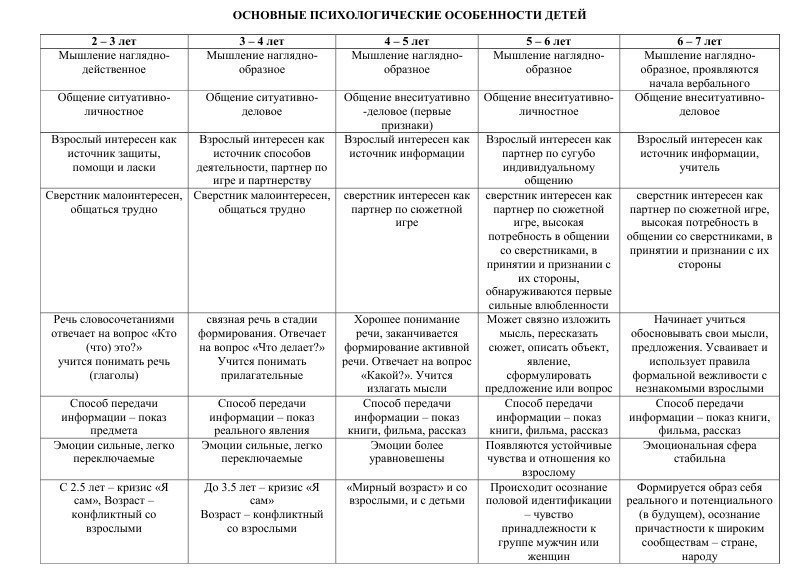 Приложение № 2к  АОП   МК ДОУ«Руднянский детский сад «Огонек»Планируемые результатыв соответствии с возрастными особенностями развития детейПриложение № 3к  АОП   МК ДОУ«Руднянский детский сад «Огонек»Схема основных средств и методовобеспечивающих реализацию  АОП ДОПриложение № 4к  АОП   МК ДОУ«Руднянский детский сад «Огонек»Развитие двигательной деятельности, ручной умелости и подготовка руки к овладению письмом.Подготовка руки к письму в дошкольном возрасте включает несколько направлений: • развитие ручной умелости (создание поделок, конструирование, рисование, лепка, в которых развивается мелкая моторика, глазомер, аккуратность, умение довести начатое дело до конца, внимание, пространственная ориентация), • развитие у детей чувства ритма, умения согласовывать слово и движение в определенном ритме, • развитие графических умений (это происходит в процессе рисования и графических работ – рисование по клеточкам, раскрашивание, штриховки и других видов заданий), • развитие пространственной ориентации (умение ориентироваться на листе бумаги: справа, слева, в верхнем правом углу, посередине, в верхней строчке, в нижней строке). Среди разнообразных заданий, направленных на подготовку руки ребенка к письму, наиболее эффективными считают: упражнения на укрепление мышц руки. Подготовка руки к письму с помощью физических упражнений Не стоит забывать о том, что рука также должна быть развита хорошо физически. Для этого необходимо укреплять мышечную систему с помощью ежедневного комплекса упражнений. Стандартные общеукрепляющие упражнения включают в себя: • Вращения руками (в плечах, локтевых суставах и запястьях). • Махи прямыми руками (вперед-назад). • Наклоны вперед, назад и в стороны. • Отжимания. • Плавательные движения руками, лежа на животе. • Мостик наоборот — лежа на животе. • Взрослый держит ребенка за ноги, ребенок руками перебирает пол. • Лежа на животе отрывать от пола прямые руки и ноги и так держать несколько секунд.Кроме этого, физическая подготовка руки к письму может заключаться и в ежедневных занятиях, которые ребенок делает не задумываясь на детской площадке или дома — карабканий по лестнице на спортивном комплексе, висение на канате, подтягивание на турникете, упражнения с мячом-эспандером, игры с мячом. Такие виды спорта, как волейбол, баскетбол, теннис, плавание, рекомендованы для детей старшего дошкольного возраста, и помимо общеукрепляющего эффекта, направлены на развитие мышц руки. К пяти годам дети могут выполнять сложные задания, требующие достаточной точности и согласованности движений кистей рук. Рисование, раскрашивание. Необходимо учить детей раскрашивать аккуратно, не выходя за контуры изображенных предметов, равномерно нанося нужный цвет. Раскрашивание, как один из самых легких видов деятельности, вводится в значительной степени ради усвоения детьми необходимых для письма гигиенических правил. Вместе с тем, оно продолжает оставаться средством развития согласованных действий зрительного и двигательного анализаторов и укрепления двигательного аппарата пишущей руки. Ребенок, выполняя работу по раскрашиванию, в отличие от работы, связанной с написанием букв, не чувствует усталости, он делает это с удовольствием, свободно, хотя его рука проделывает те же манипуляции, что и при письме. Поскольку эта работа не затрудняет ребенка, он может сосредоточиться на основной задаче - выполнении гигиенических правил письма. Рисование различными материалами (ручкой, простым карандашом, цветными карандашами, мелом) требует различной степени нажима для того, чтобы на бумаге остался след от пишущего предмета. Это тоже способствует развитию ручной умелости. Вырезывание ножницами. Особое внимание усвоению основных приемов вырезания - навыкам резания по прямой, умению вырезывать различные формы (прямоугольные, овальные, круглые). Задача состоит в том, чтобы подвести детей к обобщенному пониманию способов вырезывания любых предметов. При объяснении задания необходимо учить детей не только пассивно усваивать процесс вырезывания, но и побуждать их давать словесную характеристику движениям рук педагога при показе способов вырезывания. Получая симметричные формы при сгибании бумаги, сложенной гармошкой, дети должны усвоить, что они вырезывают не целую форму а ее половину. Умение уверенно пользоваться ножницами играет особую роль в развитии ручной умелости. Для дошкольников это трудно, требует скоординированности движений. Симметричное вырезывание, вырезание различных фигурок из старых открыток, журналов - полезное и увлекательное занятие для будущих первоклассников. Графические упражнения. Штриховка. Штриховка - одно из важнейших упражнений. Овладевая механизмом письма, дети вырабатывают такую уверенность штриха, что когда они приступят к письму в тетрадях, у них это будет получаться как у человека, много писавшего. Правила штриховки: • Штриховать только в заданном направлении. • Не выходить за контуры фигуры. • Соблюдать параллельность линий. • Не сближать штрихи, расстояние между ними должно быть 0,5 см. Выполняя различные упражнения по подготовке к письму, ребенок и обучающий должны постоянно помнить и соблюдать гигиенические правила письма, доводя их выполнение до автоматизма. Соблюдение гигиенических правил поможет ребенку в дальнейшем преодолеть трудности технической стороны письма. Работа с бумагой. Оригами. Плетение. Развитию точных движений и памяти помогают плетение ковриков из бумажных полос, складывание корабликов, фигурок зверей из бумаги. Необходимо познакомить детей с инструментами для обработки бумаги, показать приемы сгибания и складывания бумаги, дать первоначальные сведения о видах бумаги (писчая, рисовальная, газетная, оберточная). Действия, которые совершает ребенок с бумагой во время того, как выполняет поделку в технике оригами. Это сгибание/разгибание, многократное складывание, выворачивание и сворачивание, склеивание, надрезание. В результате у детей развивается мелкая моторика рук, точные движения пальцев, развивается глазомер. Кроме того, такая работа развивает у детей способность работать руками под контролем сознания, развивает трудолюбие и усидчивость. С помощью занятием оригами развиваются интеллектуальные способности. Поскольку для успешного выполнения работы требуется сосредоточенность, то развивается навык концентрации внимания, так же данное занятие стимулирует развитие памяти, ведь для того чтобы сделать поделку, ребенку необходимо запомнить последовательность ее изготовления, а также приемы и способы складывания. Рисунки по точкам, обводилки для детей. Рисунки по точкам или как еще их называют обводилки для детей помогут овладеть навыками рисования и письма, а так же ориентироваться на листе бумаги и рисовать самостоятельно. Как научить ребенка правильно держать ручку. Мамы знают, как трудно приучить ребенка правильно держать ручку. Задуматься об этом стоит раньше, чем вы начнете собирать малыша в школу. С раннего детства есть риск научить его делать это неправильно, и тогда привычка может остаться на всю жизнь. И проблема не только в почерке, и даже не в том, какой рукой он научится писать – левой или правой. Этот процесс может выглядеть весьма странно, когда взрослый человек держит ручку как-то неуклюже, как будто клешней. Есть несколько действенных способов обучить ребенка письму в игровой форме, можно выбрать любой, который вам придется по душе и заинтересует малыша. Перед началом обучения родитель должен понять, как выглядит правильный захват ручки. На левой стороне среднего пальца находится карандаш. Указательным пальцем он придерживается сверху, большой палец фиксирует левую сторону. Мизинец и безымянный плотно прижимаются к ладошке. Расстояние между тетрадкой и указательным пальчиком — примерно два сантиметра. Попробуйте один интересный прием — «метод салфетки». Попросите ребенка мизинцем и безымянным пальцем пишущей руки сжать в ладонь кусочек сложенной бумажной салфетки, а оставшимися свободными пальцами пусть он обхватит карандаш – вот вам и правильный трехпальцевый захват. Большинству детей очень трудно контролировать усилие, с которым давят ручкой или карандашом на бумагу. В результате либо контур рисунка получается чересчур бледным, либо ребенок рвет стержнем бумагу и ломает грифель карандаша. Обязательно деликатно обратите внимание малыша на этот момент, иначе уроки рисования будут заканчиваться слезами и истерикой.Приложение № 5к  АОП   МК ДОУ«Руднянский детский сад «Огонек»Развитие сенсорных функций. Формирование пространственных и временных представлений, коррекция их нарушений. Развитие кинестетического восприятия и стереогноза.Работа по развитию пространственных представлений состоит из 5 этапов, в каждом этапе прописаны цель, задачи и дидактические задания. 1 этап. Развитие кинестетических, соматогностических и тактильных процессов. Цель: обогатить чувственный и двигательный опыт дошкольников с задержкой психического развития. Задачи: - уточнить расположение и названия разных частей тела; - учить, повторять и создавать позы, в которых участвует все тело ребенка; - развить навыки узнавания цифр, букв, фигур, написанных пальцем на ладонях или спине; - выработать ощущения и умения распознавать предметы с разной формой и разной фактурой поверхности. На данном этапе коррекционной работы на индивидуальных занятиях  с ребенком можно использовать следующие упражнения: 1. Попросить ребенка поднять правую руку вверх, затем левую. Далее можно попросить, чтобы ребенок показал и назвал на своем теле все его части. 2. Ребенку завязываются глаза (можно попросить ребенка просто закрыть их) и педагог должен дотронуться до любой части тела ребенка, а тот в свою очередь пытается правильно определить и назвать данную часть тела и показать на взрослом. 3. Упражнение «Обезьянки». Педагог показывает различные позы (например, морская звезда), а ребенок должен повторять эти позы. 4. Упражнение «Буквы и цифры». В данном упражнении педагог просит ребенка с помощью своего тела изображать буквы и цифры. 5. Упражнение « Узнай». Педагог просит ребенка закрыть глаза и протянуть к нему свою ладонь, на ладони он изображает какой-либо предмет, букву, цифру. Ребенок должен узнать, что педагог попытался изобразить и озвучить это. 6. Упражнения, направленные на тактильную чувствительность. Данные упражнения предполагают использование различных поверхностей с разными фактурами – мягкие, гладкие, волнистые, шершавые. После того как ребенок изучил данные фактуры, ему можно предложить закрыть глаза и найти предмет с какой-либо заданной поверхностью. 7. Упражнение «Волшебный сундук». В коробку складываются предметы, которые знакомы ребенку, а он закрытыми глазами должен протянуть руку в сундук и на ощупь определить что это за предмет. Одновременно с занятиями, важно добиться отражения ощущений и впечатлений ребенка в устной речи. Все задания должны отрабатываться в двух аспектах: действия, сопровождающиеся речью взрослого и действия, оречевляемые ребенком. На 2 этапе, который называется «Формирование представления о  «схеме своего тела».Цель: развитие у обучающегося дошкольного возраста с задержкой психического развития осознанного восприятия своего тела и его частей. Задачи: - сформировать представление о «схеме своего тела» («схема» лица, нижние и верхние конечности, дорсальные и вентральные стороны); - научить воспроизводить и выполнять движения. Упражнения, проводимые на данном этапе коррекционной работы: 1. Упражнение «Повтори за мной». Педагог стоит спиной к детям и показывает следующие движения руками: правая рука вверху, левая внизу; левая рука в левую сторону правая, за головой и так далее. Дети в это время должны правильно выполнять данные действия за педагогом. 2. Упражнение «Лево – право». Педагог просит ребенка правой рукой дотронуться до левого колена, левой рукой закрыть правый глаз, сделать хлопок руками под правым коленом и т. д. Можно разложить перед ребенком геометрические фигуры (круг, квадрат, треугольник, овал) и попросить правой рукой взять треугольник и положить его на левую коленку, а левой рукой взять квадрат и приложить его к правому глазу. 3. Упражнение «Угадай часть тела». Педагог загадывает любую часть тела и вслух описывает характеристики данной части тела, а ребенок пытается ее отгадать. 4. Упражнение « Я и зеркало». Ребенка просят встать напротив зеркала, после этого он должен сверху вниз назвать все части своего тела и где они находятся (слева, справа, посередине, сверху, снизу). 5. Упражнение «Верху - внизу». Педагог задает ребенку вопросы, связанные с расположением частей тела, например: «Какая часть тела находится выше губ?», «Какая ниже?», «Какие части тела у нас располагаются с правой стороны, а какие с левой?», «Что выше губы или глаза?», «Какие части тела расположены ниже глаз?». 6. Упражнение «Между». Педагог рассказывает ребенку о понятии «между», после того как ребенок познакомился и усвоил его значение, ему можно задавать вопросы: «Что находится между правой и левой щекой?», «Что находится между бровями и ртом?». 7. Упражнение «Дождь». Преподаватель называет части одежды с пятнами от дождя, а дети в свою очередь ставят магниты. После, дошкольники начинают играют парами, один называет части одежды, другой ставит магниты. На 3 этапе «Развитие ориентира в окружающем пространстве», главной целью будет развитие у ребенка осознанности в восприятии своей позиции в пространстве, а также свойств окружающего пространства. Задачи: - закрепить умение использовать свое тело как эталон с целью изучения окружающего пространства; - научить ставить объекты в отношении к собственному телу; - познакомить дошкольников со схемой тела человека, который стоит напротив; - выработать навыки расположения предметов в пространстве касаемо друг друга. На данном этапе ребенку можно предложить следующие упражнения: 1. Упражнение «Где и что». Перед ребенком лежать различные предметы (мяч, книга, кукла, пирамидка). Педагог дает инструкцию ребенку: «Положи книгу перед собой, куклы справа, пирамидку слева, мяч за собой». 2. Упражнение « Где и что у меня». Это упражнение похоже на то, что описано выше, только здесь ребенок располагает предметы относительно педагога. 3. Упражнение «Так же как и я». Педагог стоит напротив ребенка и показывает движения различными частями тела, ребенок должен повторить эти действия. 4. Упражнение «Проговори действие». Педагог ставит двоих детей друг напротив друга. Один из детей показывает действия, а другой проговаривает эти действия. 4 этап - «Развитие ориентира в двумерном пространстве». Цель: формирование восприятия, воспроизведения и отражения пространственных характеристик плоскостных объектов. Задачи: - научить дошкольников ориентироваться на листе бумаги (находить углы и стороны); - научить располагать плоскостные предметы на листе бумаги (внизу, вверху, слева, справа, в правом нижнем углу и др.); - научить располагать плоские предметы на листе по отношению друг к другу; - научить вычленять по-разному расположенные элементы плоской фигуры; - научить копировать простые фигуры и ряд фигур; - научить детей анализировать целые серии фигур, которые расположены в горизонтальные и вертикальные ряды, их правильно зрительно отслеживать в направлениях снизу вверх, справа налево; - научить анализировать сложные фигуры, которые состоят из нескольких фигур, а также копировать их; - научить детей ориентироваться на листе, перевернутом на 180°, также мысленно переворачивать лист на 180°. На 4 этапе коррекционной работы проводились такие упражнения как: 1. Упражнение «Назови соседей». Педагог перед ребенком располагает лист бумаги, где расположены различные предметы и просит рассказать какие из этих предметов находятся вверху, в левом углу листа, правом, в центре и т. д. 2. Упражнение «Где и что изображено». Ребенку предлагаются 4 карточки, где в хаотичном порядке расположены геометрические фигуры разных цветов. Педагог дает инструкцию: «Найди карточку, где овал находится справа от круга, где треугольник находится сверху квадрата, где круг находится в центре». 3. Упражнение «Кофта». Педагог располагает перед ребенком кофту, которая лежит спинкой вниз и просит, чтобы ребенок назвал правый и левый рукав у кофты. 4. Упражнение «Края». Ребенок сидит за партой, и педагог просит его определить правый край парты, левый верхний угол парты, правый нижний угол парты, левый край парты. 5. Расположить картинки слева или справа от вертикальной линии. Затем лист бумаги переворачивается на 180° и дошкольник должен сказать, где теперь будет левая и правая сторона. 5 этап. Развитие понимания, а также употребление логикограмматических конструкций, которые выражают пространственные отношения. Цель: сформировать у ребенка квазипространственные представления. Задачи: - научить дошкольников понимать слова и конструкции, которые передают пространственные характеристики окружающей действительности; - научить формировать навыки использования слов и конструкций, которые выражают пространственные отношения в речи. Упражнения, которые были использованы на 5 этапе: 1. Упражнение «В, на, за, под». Педагог располагает перед ребенком спичечный коробок, а в руки дает спичку. Дает инструкцию: «Положи спичку на коробок, под коробок, за коробок, под коробок, в коробок». 2. Упражнение «Встань…». Перед ребенком стоит стул, педагог дает  инструкцию: «Встань за стул, перед стулом, на стул, сядь под стул». 3. Упражнение «Что и где находится». Ребенок и педагог находятся в комнате для занятий, педагог задает вопросы: «Что находится под учебной доской, что находится за воспитательским столом, что находится на столе, что находится в вазе». 4. Упражнение «Кубик и шарик». Перед ребенком два предмета – кубик и шарик. Педагог просит ребенка: «Положи шарик на кубик, за кубик, перед кубиком, справа от кубика».Приложение № 6к  АОП   МК ДОУ«Руднянский детский сад «Огонек»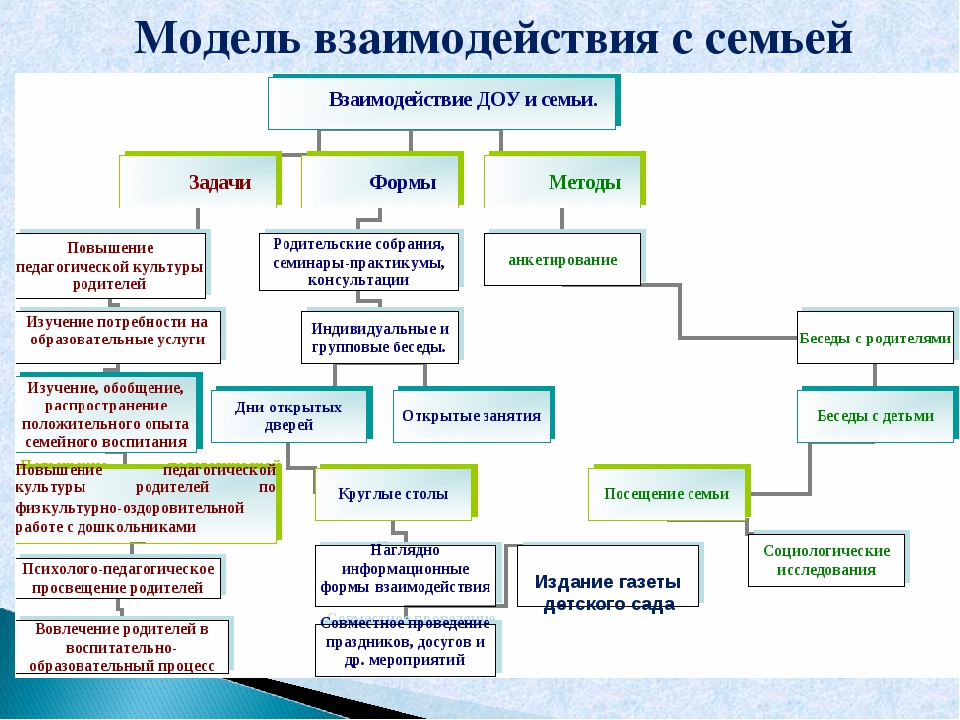 Приложение № 7к  АОП   МК ДОУ«Руднянский детский сад «Огонек»Модель социального партнерства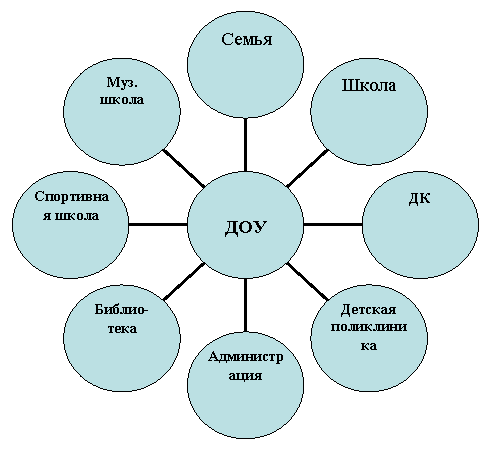 Приложение № 8к  АОП   МК ДОУ«Руднянский детский сад «Огонек»Материально-техническое обеспечение программыПриложение № 9к  АОП   МК ДОУ«Руднянский детский сад «Огонек»Перечень методических пособий.Приложение № 10к  АОП   МК ДОУ«Руднянский детский сад «Огонек»Описание организации образовательной деятельности в первую и вторую половину дня, режим дня.Режим дня на холодный период учебного года для первой группы раннего возраста ( от 1,5 до 3 лет), первой младшей группы (от 1,5 до 3 лет)Режим дня на холодный период учебного годадля II  младшей группы (от 3 до 4 лет)Режим дня на холодный период учебного годадля средней группы (от 4 до 5 лет)Режим дня на холодный период учебного года для старшей группы (от 5 до 6 лет)Режим дня на холодный период учебного годадля подготовительной группы (от 6 до 8 лет)Режим организации жизни детей в летний оздоровительный периодПриложение № 11к  АОП   МК ДОУ«Руднянский детский сад «Огонек»1.Целевой раздел 31.1 Пояснительная записка 3 1.1.1 Цели и задачи реализации Программы 3 1.1.2Принципы и подходы к формированию Программы 4 1.1.3 Значимые характеристики для реализации Программы, особенности возраста 5 1.1.4 Планируемые результаты освоения программы 7 2. Содержательный раздел 12 2.1. Описание образовательной деятельности в соответствии с направлениями развития ребенка, представленными в пяти образовательных областях, с учѐтом используемых вариативных примерных основных образовательных программ дошкольного образования и методических пособий, обеспечивающих реализацию данного содержания 12 2.1.1 «Социально – коммуникативное развитие» 13 2.1.2 «Познавательное развитие» 14 2.1.3. «Речевое развитие» 15 2.1.4. «Художественно – эстетическое развитие» 16 2.1.5. «Физическое развитие» 17 2.2. Описание вариативных форм, способов, методов и средств реализации Программы с учетом возрастных и индивидуальных особенностей воспитанников, специфики их образовательных потребностей и интересов 18 2.3 Описание образовательной деятельности по профессиональной коррекции нарушений развития детей 21 2.4. Особенности образовательной деятельности разных видов и культурных практик 26 2.5. Способы и направления поддержки детской инициативы 27 2.6. Особенности взаимодействия педагогического коллектива с семьями воспитанников 32 2.7. Иные характеристики содержания Программы 35 2.7.1. Описание специфики национальных, социокультурных и иных условий в которых осуществляется образовательная деятельность 36 3. Организационный раздел 36 3.1. Описание материально-технического обеспечения программы 36 3.2. Обеспеченность методическими материалами и средствами обучения и воспитания 36 3.3. Распорядок и/или режим дня 36 3.4. Особенности традиционных событий, праздников, мероприятий 41 3.5. Особенности организации развивающей предметно-пространственной среды 42 4. Краткая презентация программы 45 Программное обеспечение Методическое обеспечение Основная образовательная программа дошкольного образования «От рождения до школы» под редакцией Н.Е. Вераксы, Т.С. Комаровой, М.А. Васильевой М: МОЗАИКА-СИНТЕЗ, 2016г.Буре Р. С. Социально-нравственное воспитание дошкольников (3-7 лет). М.: Мозайка-синтез» 2014 г. Петрова В.И.,Стульник Т. Д. Этические беседы с детьми 4-7 лет. М.: Мозайка-синтез» 2014 г. Социально-коммуникативное развитие дошкольников. Младшая группа ( 3-4 лет). ФГОС, М.: Мозайка-синтез 14г Абрамова Л.В., Слепцова И.Ф. Социально-коммуникативное развитие дошкольников. Старшая группа (5-6 лет). ФГОС, М.: Мозайка-синтез 14г Абрамова Л.В., Слепцова И.Ф. Саулина Т. Ф. Знакомим дошкольников с правилами дорожного движения (3-7 лет). М.: Мозайка-синтез» 2014 Ку ц а к о в а Л. В. Трудовое воспитание в детском саду: Для занятий с детьми 3-7 лет. М.: Мозайка-синтез» 2014 г. Белая К. Ю. Формирование основ безопасности у дошкольников (3-7 лет). М.: Мозайка-синтез» 2014 г.Программно-методическое обеспечение Программно-методическое обеспечение Программное обеспечение Методическое обеспечение Методическое обеспечение Основная образовательная программа дошкольного образования «От рождения до школы» под редакцией Н.Е. Вераксы, Т.С. Комаровой, М.А. Васильевой М: МОЗАИКА-СИНТЕЗ, 2016г.Помораева И.А.,Позина В. А. Формирование элементарных математических представлений. Вторая группа раннего возраста (2-3 года). М.: Мозайка-синтез» 2014 г. Помораева И.А.,Позина В. А. Формирование элементарных математических представлений. Младшая группа (3-4 года). Помораева И.А., Позина В.А. Формирование элементарных математических представлений. Средняя группа (4-5 лет). Помораева И.А., Позина В.А. Формирование элементарных математических представлений. Старшая группа (5-6 лет). Помораева И.А., Позина В.А. Формирование элементарных математических представлений. Подготовительная к школе группа (6-7 лет). М.: Мозайка-синтез» 2014 г. Е. А. Мартынова, И.М. Сучкова «Организация опытно – экспериментальной деятельности детей 2-7лет». Волгоград. Издательство «Учитель» 2013г. Д ы б и н а О. В. Ознакомление с предметным и социальным окружением: Младшая группа (3-4 года). Д ы б и н а О. В. Ознакомление с предметным и социальным окружением; Средняя группа (4-5 лет). Д ы б и н а О. В. Ознакомление с предметным и социальным окружением: Старшая группа (5-6 лет). Д ы б и н а О. В. Ознакомление с предметным и социальным окружением: Подготовительная к школе группа (6-7 лет). Веракса Н. Е., Галимов О. Р. Познавательно-исследовательская деятельность дошкольников (4-7 лет). Крашенинников Е. Е., Холодова О. Л. Развитие познаватель-ных способностей дошкольников (5-7 лет). Павлова Л.Ю. Сборник дидактических игр по ознакомлению с окружающим миром (3-7 лет). Соломенникова О. А. Ознакомление с природой в детском саду. Вторая группа раннего возраста (2-3 года). Соломенникова О. А. Ознакомление с природой в детском саду. Младшая группа (3-4 года). Соломенникова О. А. Ознакомление с природой в детском саду. Средняя группа (4-5 лет). Соломенникова О. А. Ознакомление с природой в детском саду. Старшая группа (5-6 лет). Соломенникова О. А. Ознакомление с природой в детском саду. Подготовительная к школе группа (6-7 лет) Программа «Юный эколог»: 3-7 лет. Система работы в младшей группе: 3-4 года. Система работы в средней группе: 4-5 лет. Система работы в старшей группе: 5-6 Система работы в подготовительной группе 6-7Помораева И.А.,Позина В. А. Формирование элементарных математических представлений. Вторая группа раннего возраста (2-3 года). М.: Мозайка-синтез» 2014 г. Помораева И.А.,Позина В. А. Формирование элементарных математических представлений. Младшая группа (3-4 года). Помораева И.А., Позина В.А. Формирование элементарных математических представлений. Средняя группа (4-5 лет). Помораева И.А., Позина В.А. Формирование элементарных математических представлений. Старшая группа (5-6 лет). Помораева И.А., Позина В.А. Формирование элементарных математических представлений. Подготовительная к школе группа (6-7 лет). М.: Мозайка-синтез» 2014 г. Е. А. Мартынова, И.М. Сучкова «Организация опытно – экспериментальной деятельности детей 2-7лет». Волгоград. Издательство «Учитель» 2013г. Д ы б и н а О. В. Ознакомление с предметным и социальным окружением: Младшая группа (3-4 года). Д ы б и н а О. В. Ознакомление с предметным и социальным окружением; Средняя группа (4-5 лет). Д ы б и н а О. В. Ознакомление с предметным и социальным окружением: Старшая группа (5-6 лет). Д ы б и н а О. В. Ознакомление с предметным и социальным окружением: Подготовительная к школе группа (6-7 лет). Веракса Н. Е., Галимов О. Р. Познавательно-исследовательская деятельность дошкольников (4-7 лет). Крашенинников Е. Е., Холодова О. Л. Развитие познаватель-ных способностей дошкольников (5-7 лет). Павлова Л.Ю. Сборник дидактических игр по ознакомлению с окружающим миром (3-7 лет). Соломенникова О. А. Ознакомление с природой в детском саду. Вторая группа раннего возраста (2-3 года). Соломенникова О. А. Ознакомление с природой в детском саду. Младшая группа (3-4 года). Соломенникова О. А. Ознакомление с природой в детском саду. Средняя группа (4-5 лет). Соломенникова О. А. Ознакомление с природой в детском саду. Старшая группа (5-6 лет). Соломенникова О. А. Ознакомление с природой в детском саду. Подготовительная к школе группа (6-7 лет) Программа «Юный эколог»: 3-7 лет. Система работы в младшей группе: 3-4 года. Система работы в средней группе: 4-5 лет. Система работы в старшей группе: 5-6 Система работы в подготовительной группе 6-7Программное обеспечение Методическое обеспечение Основная образовательная программа дошкольного образования «От рождения до школы» под редакцией Н.Е.Вераксы,Т.С. Комаровой М.А.ВасильевойМ: МОЗАИКА-СИНТЕЗ, 2016г.Рабочая программа «Коррекция речевых нарушений  в условиях логопедического пункта». Автор учитель-логопед Зенкина М.А.. Принята педагогическим советом №3 от 28.08.2021 г. Гербова В.В. Развитие речи в детском саду: Вторая группа раннего возраста (2-3 года). Гербова В.В. Развитие речи в детском саду: Младшая группа (3-4 года). Гербова В. В. Развитие речи в детском саду: Средняя группа (4-5 лет). Гербова В. В. Развитие речи в детском саду: Старшая группа (5-6 лет). Гербова В.В. Развитие речи в детском саду: Подготовительная к школе группа (6-7 лет). Программное обеспечение Методическое обеспечение Основная образовательная программа дошкольного образования «От рождения до школы» под редакцией Н.Е. Вераксы, Т.С. Комаровой, М.А. Васильевой М: МОЗАИКА-СИНТЕЗ, 2016г.О.П. Радынова , Теория и методика музыкального воспитания дошкольного возраста «Музыкальные шедевры» Москва , 2010г. И.А. Лыкова Зацепина М.Б. Музыкальное воспитание в детском саду. Для работы с детьми 2-7 лет. М.: Мозайка-синтез» 2014 г. Зацепина М.Б. Музыкальное воспитание в детском саду. Младшая группа (3-4 года). М.: Мозайка-синтез» 2014 г. Комарова Т.С. Детское художественное творчество. Для работы с детьми 2-7 лет. Комарова Т.С. Изобразительная деятельность в детском саду. Младшая группа (3-4 года).М.:Мозайка-синтез» 2014 г. Комарова Т.С. Изобразительная деятельность в детском саду. Средняя группа (4-5 лет). Комарова Т.С. Изобразительная деятельность в детском саду. Старшая группа (5-6 лет). Комарова Т.С. Изобразительная деятельность в детском саду. Подготовительная к школе группа (6-7 лет). Комарова Т.С. Развитие художественных способностей Программное обеспечение Методическое обеспечение Основная образовательная программа дошкольного образования «От рождения до школы» под редакцией Н.Е. Вераксы, Т.С. Комаровой, М.А. Васильевой М: МОЗАИКА-СИНТЕЗ, 2016г. Пензулаева Л. И. Физическая культура в детском саду: Младшая группа (3-4 года). Пензулаева Л. И. Физическая культура в детском саду: Средняя группа (4-5 лет). Пензулаева Л. И. Физическая культура в детском саду: Старшая группа (5-6 лет). Пензулаева Л. И. Физическая культура в детском саду: Подготовительная к школе группа (6-7 лет). Пензулаева Л. И. Оздоровительная гимнастика: комплексы упражнений для детей 3-7 лет. Сборник подвижных игр / Автор-сост. Э. Я. Степаненкова. Ранний возраст ( 2-3 года) Для детей дошкольного возраста (3 года -8 лет) - предметная деятельность и игры с составными и динамическими игрушками экспериментирование с материалами и веществами (песок, вода, тесто и пр.), - общение с взрослым и совместные игры со сверстниками под руководством взрослого, - самообслуживание и действия с бытовыми предметами-орудиями (ложка, совок, лопатка и пр.), - восприятие смысла музыки, сказок, стихов, рассматривание картинок.- игровая, включая сюжетно-ролевую игру, игру с правилами и другие виды игры, коммуникативная (общение и взаимодействие со взрослыми и сверстниками), - познавательно-исследовательская (исследования объектов окружающего мира и экспериментирования с ними), - восприятие художественной литературы и фольклора, - самообслуживание и элементарный бытовой труд (в помещении и на улице), Направления развития (далее- образовательные области): Направления развития (далее- образовательные области): Вариативные формы реализации программы Вариативные формы реализации программы Направления развития (далее- образовательные области): Направления развития (далее- образовательные области): Младший дошкольный возрастСтарший дошкольный возраст Физическое развитие Игровая беседа с элементами движений Игра Утренняя гимнастика Интегративная деятельность Упражнения Экспериментирование Ситуативный разговор Беседа Рассказ Чтение Проблемная ситуация Игровая беседа с элементами движений Игра Утренняя гимнастика Интегративная деятельность Упражнения Экспериментирование Ситуативный разговор Беседа Рассказ Чтение Проблемная ситуация Те же что в младшем возрасте и еще + Физкультурное занятие Рассматривание. Контрольно- диагностическая деятельность Спортивные и физкультурные досуги Спортивные состязания Совместная деятельность взрослого и детей тематического характера Проектная деятельность Проблемная ситуация Социально-коммуникативное Игровое упражнение Индивидуальная игра Совместная с воспитателем игра Совместная со сверстниками игра (парная, в малой группе) Игра Чтение Беседа Наблюдение Рассматривание Чтение Педагогическая ситуация Праздник Экскурсия Ситуация морального выбора Поручение ДежурствоИгровое упражнение Индивидуальная игра Совместная с воспитателем игра Совместная со сверстниками игра (парная, в малой группе) Игра Чтение Беседа Наблюдение Рассматривание Чтение Педагогическая ситуация Праздник Экскурсия Ситуация морального выбора Поручение ДежурствоТе же что в младшем возрасте и еще + Проектная деятельность Интегративная деятельность Праздник Совместные действия Проектная деятельность Просмотр и анализ мультфильмов, видеофильмов, телепередач. Экспериментирование Поручение и задание Совместная деятельность взрослого и детей тематического  характера Речевое развитие Рассматривание Игровая ситуация Дидактическая игра Ситуация общения. Беседа (в том числе в процессе наблюдения за объектами природы, трудом взрослых). Интегративная деятельность Хороводная игра с пением Игра-драматизация Чтение Обсуждение Рассказ Игра Рассматривание Игровая ситуация Дидактическая игра Ситуация общения. Беседа (в том числе в процессе наблюдения за объектами природы, трудом взрослых). Интегративная деятельность Хороводная игра с пением Игра-драматизация Чтение Обсуждение Рассказ Игра Те же что в младшем возрасте и еще + Чтение. Решение проблемных ситуаций. Разговор с детьми Проектная деятельность Создание коллекций Интегративная деятельность Инсценирование Ситуативный разговор с детьми Сочинение загадок Проблемная ситуация Использование различных видов театра Познавательное развитие Рассматривание Наблюдение Игра-экспериментирование Исследовательская деятельность Конструирование. Развивающая игра Экскурсия Ситуативный разговор Рассказ Интегративная деятельность Беседа Проблемная ситуация Рассматривание Наблюдение Игра-экспериментирование Исследовательская деятельность Конструирование. Развивающая игра Экскурсия Ситуативный разговор Рассказ Интегративная деятельность Беседа Проблемная ситуация Те же что в младшем возрасте и еще + Создание коллекций Проектная деятельность Экспериментирование Проблемная ситуация Интегративная деятельность Коллекционирование Моделирование Реализация проекта Игры с правилами Художественное – эстетическое развитие Рассматривание эстетически привлекательных предметов Игра Организация выставок Изготовление украшений Слушание соответствующей возрасту народной, классической, детской музыки Экспериментирование со звуками Музыкально-дидактическая игра Разучивание музыкальных игр и танцев Совместное пение Те же что в младшем возрасте и еще + Изготовление украшений для группового помещения к праздникам, предметов для игры, сувениров, предметов для познавательно-исследовательской деятельности. Создание макетов, коллекций и их оформление Рассматривание эстетически привлекательных предметов Беседа интегративного характера, элементарного музыковедческого содержания) Интегративная деятельность Индивидуальное музыкальное исполнение Музыкальное упражнение. Попевка. Распевка .Двигательный, пластический танцевальный этюд Танец Творческое задание Концерт- импровизация Музыкальная сюжетная игра Наименование методаХарактерные особенности Информационно- рецептивныйПередача знаний в «готовом» виде с использованием различных источников информации. Один из наиболее экономичных способов передачи информации.Репродуктивный Основан на многократном повторении ребенком информации или способа деятельности с целью формирования навыков и умений, закрепления представления.Проблемное изложение Постановка проблемы, требующей исследования, и раскрытие путей ее решения в процессе организации наблюдений, опытов и др.Исследовательский Направлен на развитие творческой деятельности, Коррекционные занятияОсновные задачи реализации содержания Основные задачи реализации содержания Речевое развитие Формирование умения составлять рассказ, умения грамотно ставить и задавать вопросы, отвечать на них. Формирование общей разборчивости речи.Формирование умения составлять рассказ, умения грамотно ставить и задавать вопросы, отвечать на них. Формирование общей разборчивости речи.Коммуникации Формирование новых форм общения соответствующих возрасту и обеспечение условий для общения детей со сверстниками, тренировка разных коммуникативных умений.Формирование новых форм общения соответствующих возрасту и обеспечение условий для общения детей со сверстниками, тренировка разных коммуникативных умений.Психомоторика и формирование   различных  видов  деятельности:Психомоторика и формирование   различных  видов  деятельности:Развитие предметно-игровой, продуктивных видов деятельности (конструирование, изобразительная деятельность), элементов трудовой деятельности. Развитие мелкой моторики и коррекция ее нарушений, развитие сенсорнойСистема взаимодействия специалистов в образовательной работе по профессиональной коррекции: Старший воспитатель Осуществляет  координацию деятельности и  взаимодействия специалистов, контроль над организацией работы коррекционного блокаПедагог-психолог Психологическая диагностика  Развитие эмоционально-волевой сферыМузыкотерапия, сказкотерапия, куклотерапия, изотерапия Песочная терапия Индивидуальная коррекционная работа Игровая деятельность Работа с семьейУчитель-логопедЛогопедическая диагностикаФормирование звуковой культуры речи Артикуляционная гимнастика Формирование лексико-грамматических категорий речи Развитие связной речи Обучение грамоте Индивидуальные коррекционные занятия, в т.ч с элементами логоритмики Игровая деятельность Работа с семьейВоспитательОпределяет уровень развития разных видов деятельностидетей, особенности коммуникативной деятельности и культуры, трудовых навыков согласно возрасту детей; организует разные виды детской деятельность с учетом образовательных и коррекционных задач ООП ДО и АОП ДО; Организация режимных моментов с учетом рекомендаций специалистов Работа с семьейИнструктор по физической культуреРеализует используемые программы с целью коррекции двигательных нарушений, ориентировке в пространстве,подбирает индивидуальные упражнения для НОД с детьми,Работа с семьейМузыкальный руководительРеализует задачи художественно-эстетического направления развития ребенка согласно ООП ДО2-3 года 2-3 года 2-3 года Приоритетная сфера инициативы: Деятельность воспитателя по поддержке детской инициативы: Деятельность воспитателя по поддержке детской инициативы: Исследовательская деятельность с предметами, материалами, веществами; обогащение собственного сенсорного опыта восприятия окружающего мира - предоставлять детям самостоятельность во всем, что не представляет опасности для их жизни и здоровья, помогая им реализовывать собственные замыслы; - отмечать и приветствовать даже самые минимальные успехи детей; - не критиковать результаты деятельности ребенка и его самого как личность; - формировать у детей привычку самостоятельно находить для себя интересные занятия; - приучать свободно пользоваться игрушками и пособиями; - знакомить детей с группой, другими помещениями и сотрудниками детского сада, территорией участка с целью повышения самостоятельности; - побуждать детей к разнообразным действиям с предметами, направленным на ознакомление с их качествами и свойствами (вкладыши, разборные игрушки, открывание и закрывание, подбор по форме и размеру); - поддерживать интерес ребенка к тому, что он рассматривает и наблюдает в разные режимные моменты; - устанавливать простые и понятные детям нормы жизни группы, четко исполнять правила поведения всеми детьми; - проводить все режимные моменты в эмоционально положительном настроении, избегать ситуации спешки и поторапливания детей; - для поддержания инициативы в продуктивной деятельности по указанию ребенка создавать для него изображения или поделку; - содержать в доступном месте все игрушки и материалы; - поощрять занятия двигательной, игровой, изобразительной, конструктивной деятельностью, выражать одобрение любому результату труда ребенка. - предоставлять детям самостоятельность во всем, что не представляет опасности для их жизни и здоровья, помогая им реализовывать собственные замыслы; - отмечать и приветствовать даже самые минимальные успехи детей; - не критиковать результаты деятельности ребенка и его самого как личность; - формировать у детей привычку самостоятельно находить для себя интересные занятия; - приучать свободно пользоваться игрушками и пособиями; - знакомить детей с группой, другими помещениями и сотрудниками детского сада, территорией участка с целью повышения самостоятельности; - побуждать детей к разнообразным действиям с предметами, направленным на ознакомление с их качествами и свойствами (вкладыши, разборные игрушки, открывание и закрывание, подбор по форме и размеру); - поддерживать интерес ребенка к тому, что он рассматривает и наблюдает в разные режимные моменты; - устанавливать простые и понятные детям нормы жизни группы, четко исполнять правила поведения всеми детьми; - проводить все режимные моменты в эмоционально положительном настроении, избегать ситуации спешки и поторапливания детей; - для поддержания инициативы в продуктивной деятельности по указанию ребенка создавать для него изображения или поделку; - содержать в доступном месте все игрушки и материалы; - поощрять занятия двигательной, игровой, изобразительной, конструктивной деятельностью, выражать одобрение любому результату труда ребенка. 3-4 года 3-4 года 3-4 года Приоритетная сфера инициативы: Приоритетная сфера инициативы: Деятельность воспитателя по поддержке детской инициативы: Продуктивная деятельность Продуктивная деятельность - способствовать проявлению всех видов активности ребенка; - создавать условия для реализации собственных планов и замыслов каждого ребенка; - рассказывать детям об их реальных, а также возможных в будущем достижениях; - отмечать и публично поддерживать любые успехи детей; - всемерно поощрять самостоятельность детей и расширять ее сферу; - помогать ребенку найти способ реализации собственных поставленных целей; - поддерживать стремление научиться делать что-то и радостное ощущение возрастающей умелости; - в ходе занятий и в повседневной жизни терпимо относиться к затруднениям ребенка, позволять ему действовать в своем темпе; - не критиковать результаты деятельности детей, а также их самих. - использовать в роли носителей критики только игровые персонажи, для которых создавались эти продукты. - ограничить критику исключительно результатами продуктивной деятельности. - учитывать индивидуальные особенности детей, стремиться найти подход к застенчивым, нерешительным, конфликтным, непопулярным детям. - уважать и ценить каждого ребенка независимо от его достижений, достоинств и недостатков. - создавать в группе положительный психологический микроклимат, в равной мере проявляя любовь и заботу ко всем детям: выражать радость при встрече; - использовать ласку и теплое слово для выражения своего отношения к ребенку; - проявлять деликатность и тактичность. помогать осваивать разные способы взаимодействия со взрослым и сверстником в игре и в повседневном общении; - терпеливо демонстрировать культурные формы поведения в ответ на агрессию ребенка; - избегать ситуаций, в которых ребенок вынужден подчиниться требованию взрослого поневоле. 4 – 5 лет 4 – 5 лет 4 – 5 лет Приоритетная сфера инициативы Приоритетная сфера инициативы Деятельность воспитателя по поддержке детской инициативы: Познание окружающего мира Познание окружающего мира - поощрять желание ребенка строить первые собственные умозаключения, внимательно выслушивать все его рассуждения, - проявлять уважение к его интеллектуальному труду. - создавать условия для развития творческого воображения. - создавать условия и поддерживать театрализованную деятельность детей, их стремление переодеваться («рядиться»). - обеспечить условия для музыкальной импровизации, пения и движений под популярную музыку. - создавать в группе возможность, используя мебель и ткани, строить «дома», укрытия для игр. негативные оценки можно давать только поступкам ребенка и только один на один, а не на глазах у группы. - недопустимо диктовать детям, как и во что они должны играть; навязывать им сюжеты игры. Развивающий потенциал игры определяется тем, что это самостоятельная, организуемая самими детьми деятельность. - участие взрослого в играх детей полезно при выполнении следующих условий: дети сами приглашают взрослого в игру или добровольно соглашаются на его участие; сюжет и ход игры, а также роль, которую взрослый будет играть, определяют дети, а не педагог; - характер исполнения роли также определяется детьми. - создавать условия для перехода детей от соучастия к сотрудничеству в разных видах деятельности. - привлекать детей к украшению группы к праздникам, обсуждая разные возможности и предложения. - побуждать детей формировать и выражать собственную эстетическую оценку воспринимаемого, не навязывая им мнения взрослых. - привлекать детей к планированию жизни группы на день. - продолжать формировать умение подчинять свои действия правилам, усложняя деятельность через увеличение количества правил. 5 – 6 лет 5 – 6 лет 5 – 6 лет Приоритетная сфера инициативы Приоритетная сфера инициативы Деятельность воспитателя по поддержке детской инициативы: Вне ситуативно-личностное общение Вне ситуативно-личностное общение - побуждать детей к проявлению инициативы и самостоятельности мышления во всех видах деятельности. - создавать в группе положительный психологический микроклимат, в равной мере проявляя любовь и заботу ко всем детям: выражать радость при встрече; - использовать ласку и теплое слово для выражения своего отношения к ребенку. - уважать индивидуальные вкусы и привычки детей. - поощрять желание создавать что-либо по собственному замыслу; обращать внимание детей на полезность будущего продукта для других или ту радость, которую он доставит кому-то (маме, бабушке, папе, другу). - создавать условия для разнообразной самостоятельной творческой деятельности детей. при необходимости помогать детям в решении проблем организации игры. - привлекать детей к планированию жизни группы на день и на более отдаленную перспективу. - обсуждать выбор спектакля для постановки, песни, танца и т. п. - создавать условия и выделять время для самостоятельной творческой или познавательной деятельности детей по интересам. - формировать элементы произвольности психических процессов у детей во всех видах деятельности. - поддерживать и создавать условия для развития творческого потенциала ребенка. - способствовать развитию эмпатийных проявлений. - организовывать совместную деятельность с целью развития элементов сотрудничества. - поощрять желание ребенка научить освоенному способу других детей; обучать детей умению планировать предстоящую деятельность. - использовать воображение как предпосылку развития у детей внутреннего плана действий и осуществлять внешний контроль посредством речи. обсуждать с ребенком каждый взволновавший его случай предосудительного поведения других детей, при этом стремитесь помочь ему сформировать свое отношение к провинившемуся. - внимательно выслушивать претензии ребенка к самому взрослому – они могут быть справедливыми. 6-7 (8)лет 6-7 (8)лет 6-7 (8)лет Приоритетная сфера инициативы Приоритетная сфера инициативы Деятельность воспитателя по поддержке детской инициативы: Научение Научение - вводить адекватную оценку результата деятельности ребенка с одновременным признанием его усилий и указанием возможных путей и способов совершенствования продукта. - спокойно реагировать на неуспех ребенка и предлагать несколько вариантов исправления работы: повторное исполнение спустя некоторое время, доделывание; - совершенствование деталей и т. п. - рассказывать детям о трудностях, которые вы сами испытывали при обучении новым видам деятельности. - создавать ситуации позволяющие ребенку реализовывать свою компетентность, обретая уважение и признание взрослых и сверстников. - обращаться к детям с просьбой, показать воспитателю и научить его тем индивидуальным достижениям, которые есть у каждого. - поддерживать чувство гордости за свой труд и удовлетворения его результатами. - создавать условия для разнообразной самостоятельной творческой деятельности детей. - при необходимости помогать детям в решении проблем при организации игры. - привлекать детей к планированию жизни группы на день, неделю, месяц. - учитывать и реализовывать их пожелания и предложения. - создавать условия и выделять время для самостоятельной творческой или познавательной деятельности по интересам. - способствовать формированию учебно-познавательного мотива. - способствовать формированию коммуникативных навыков сотрудничества в общении со сверстниками. - способствовать формированию самосознания и адекватной  самооценкиСовместная деятельность взрослых и детейСовместная деятельность взрослых и детейСамостоятельная деятельность детейСамостоятельная деятельность детейВзаимодействие с семьями воспитанников по реализации основной общеобразовательной программыОрганизованнаяобразовательная деятельностьОбразовательная деятельность в режимных моментах № Режимные моменты 3-4 лет 4-5 лет 5-6 лет 6-7 (8) лет 1Прием детей, осмотр (взаимодействие с родителями); утренняя гимнастика: беседы с детьми: наблюдения в природе, свободные игры индивидуальные и подгрупповые дидактические игры: чтение художественной литературы 7.30 - 8.30 7.30 - 8.30 7.30 - 8.30 7.30 - 8.30 2Подготовка к 1-му завтраку, завтрак. Самостоятельные гигиенические процедуры , дежурство(самообслуживание, культурно-гигиенические навыки, этикет) 8. 30-8.55 8.30 - 8.45 8.30 - 8.45 8.30 - 8.45 3 Самостоятельная игровая деятельность Игры ролевые, дидактические, беседы, педагогические ситуации, индивидуальная работа с детьми по разным образовательным областям, самостоятельная игровая и художественная деятельность детей 8.30 -10.00 8.40 - 9.00 8.45 – 9.00 8.45 - 9.00 4Организованная образовательная деятельность нод 9.00 -9.40 9.00 – 9.50 9.00- 10.00 9.00-10.50 5Подготовка ко 2 -му завтраку, завтрак. 9.45- 10.00- 10.00 -10.10 10.00-10. 10 10.00 – 10.10 6Подготовка к прогулке Прогулка (игры, наблюдения, труд) : наблюдение в природе, труд в природе и в быту, подвижные игры ролевые игры , индивидуальная работа по развитию движений дидактические игры по экологии, развитию речи, ознакомлению с окружающим , беседы с детьми рисование на мольбертах 10.00 - 12.00 10.10 – 12.15 10.10 -12.25 10.50 12.35 7Возвращение с прогулки. Самостоятельная игровая деятельность самообслуживание, социализация, коммуникация, игры 12.00 – 12.15 12.15 -12.25 12.25 -12.35 12.35 - 12.45 8Подготовка к обеду, (самообслуживание, культурно-гигиенические навыки, этикет, художественная литература ) Обед (самообслуживание, культурно-гигиенические навыки, этикет ). 12. 15 – 12.50. 12.25 – 13.00 12.35 - 13.10 12.45 -13.15 9 Подготовка ко сну, сон. (самообслуживание, культурно-гигиенические навыки, воздушные ванны) 12.50 -15.10 12.50 -15.00 13.10 -15.00 13.15 -15.00 10 Постепенный подъем (физическая культура, труд, самообслуживание, художественная литература ). 15.10 -15.25 15.00 -15.30 15.00 -15. 40 15.00 -15.40 11Подготовка к полднику, полдник. (самообслуживание, культурно-гигиенические навыки, этикет ). 15.25 – 16.00 15.30 -16.00 15. 40 – 15.50 15.40 – 15.50 12Занятия по подгруппам, совместная и самостоятельная деятельность игра , художественное творчество) Беседы, педагогические ситуации, индивидуальная работа с детьми по разным образовательным областям Самостоятельная игровая и художественная деятельность детей 16.00 – 16. 15 16.00 – 16.20 16.00 – 16.20 13Подготовка к прогулке, прогулка, самостоятельная деятельность, уход домой. : наблюдение в природе труд в природе и в быту , подвижные игры ролевые игры индивидуальная работа по развитию движений дидактические игры по экологии, развитию речи, ознакомлению с окружающим беседы с детьми, рисование на мольбертах . Уход детей домой. (взаимодействие с семьей)16.20 -18.00 16.20 -18. 00 16.20 -18. 00 16.20 - 18.00 № Режимные моменты 3-4 лет 4-5 лет 5-6 лет 6-7 (8) лет 1Утро радостных встреч: Встреча детей на участке, встреча с друзьями Проявление заботы и внимания о них Утренняя гимнастика на свежем воздухе 7.30 - 8.15 7.30 - 8.20 7.30 - 8.25 7.30 - 8.30 2Подготовка к завтраку, завтрак. Самостоятельные гигиенические процедуры дежурство(самообслуживание, культурно-гигиенические навыки, этикет ). 8.15- 8. 45 8.20 - 8.45 8.25 - 8.50 8. 30 - 8.50 3Самостоятельная игровая деятельность Игры ролевые, дидактические ( индивидуальная работа с детьми по разным образовательным областям, самостоятельная игровая и художественная деятельность детей 8. 45 - 9.00 8.45 - 9.00 8.50 -9.00 8.50 - 9.00 4 День интересных дел: Понедельник - «ЛЮБОЗНАЙКА» - расширение представлений детей об окружающем мире, чтение литературы, рассматривание объектов природы. Вторник – «ДЕНЬ ТВОРЧЕСТВА» - продуктивные виды деятельности: рисование, лепка, аппликация, конструирование Среда - «ЗДОРОВЕЙКА» - советы доктора Безопасность. Четверг - «ТРУДОЛЮБИК» - экспериментальная деятельность с детьми, труд в природе. Пятница - «ПОТЕШНИК» - развлечения, досуг или праздник. Музыкальное занятие - 2 раза в неделю (по плану музыкального руководителя). Физкультурное занятие на улице - 3 р. в неделю Прогулка (наблюдение, труд, подвижные игры, игры сюжетно-ролевого характера, индивидуальная работа с детьми). 9.00 -9.15. 9.00-9.20 9.00 - 9.25 9.00 - 9.30 5 Подготовка ко 2 -му завтраку, завтрак. Самостоятельные гигиенические процедуры , дежурство(самообслуживание, культурно-гигиенические навыки, этикет ). 9.15 – 9.45 9.20 – 9.40 9.25 -9.45 9.30 – 9.50 6Подготовка к прогулке , прогулка (игры, наблюдения, труд) (самообслуживание, социализация, коммуникация)., прогулка (игры, наблюдения, труд) : наблюдение в природе (познание, безопасность, труд), труд в природе и в быту, подвижные игры , ролевые игры , индивидуальная работа по развитию движений дидактические игры по экологии, развитию речи, ознакомлению с окружающим, беседы, рисование на асфальте, на мольбертах (художественная деятельность).9.45 -11.00 9.40 -11.15 9.45 - 11.20 9.50 -11. 25 7 Самостоятельная игровая деятельность 11.00 -11.50 11.15 - 12.05 11.15 -12.15 11.25 - 12.25 8 Возвращение с прогулки. Мытье ног. Подготовка к обеду, обед 11.50 -12.40 12.05 -12.50 12.15 -13.00 11.25 - 13.05 9 Подготовка ко сну, сон. 12.40 -15.00 12.50 -15.00 13.00 -15.00 13.05 -15.00 10 Совместная деятельность (оздоровительные мероприятия). 15.00 -15.25 15.00 -15.25 15.00 -15.25 15.00 -15.25 11 Подготовка к полднику, полдник. Самостоятельные гигиенические процедуры дежурство(самообслуживание, культурно-гигиенические навыки, этикет) 15.25 - 15.45 15.25 -15.45 15.25 -15.45 15.25 -15.45 12 Совместная деятельность ( Игры ролевые, дидактические , беседы, педагогические ситуации, индивидуальная работа с детьми по разным образовательным областям, самостоятельная игровая и художественная деятельность детей. Досуги, развлечения.) 15.45 -16.20 15.45 -16.25 15.45 -16.25 15.45 – 16.30 13Подготовка к прогулке Прогулка: наблюдение в природе , труд в природе и в быту, подвижные игры , ролевые игры , индивидуальная работа по развитию движений , дидактические игры по экологии, развитию речи, ознакомлению с окружающим, беседы с детьми Уход детей домой. 16.20- 18.00 16.25 – 18.00 16.25- 18.00 16.25- 18.00Возрастная группаОбразовательные областиОбразовательные областиОбразовательные областиОбразовательные областиОбразовательные областиВозрастная группаФизическое развитиеСоциально-коммуникативное развитиеПознавательное развитиеРечевое развитиеХудожественно-эстетическое развитиеПервая младшаягруппа (2-3 года)-сохраняет устойчивое положение тела, правильную осанку.-ходят и бегают, не наталкиваясь друг на друга, с согласованными, свободными движениями рук и ног. -умеют действовать сообща,придерживаясь  определенного  направления  передвижения  с  опорой  назрительные ориентиры, менять направление и характер движения во времяходьбы и бега в соответствии с указанием педагога.-умеют ползать, лазать, разнообразно действовать с мячом (брать, держать,переносить, класть, бросать, катать).-умеют прыгать на двух ногах на месте,с продвижением вперед, в длину с места, отталкиваясь двумя ногами.-сформированы представления о значении разных органов для нормальной  жизнедеятельности  человека:  глаза — смотреть,  уши — слышать, нос — нюхать, язык — пробовать (определять) на вкус, руки — хватать, держать, трогать; ноги — стоять, прыгать, бегать, ходить; голова — думать, запоминать.Игровая деятельность-Проявляет интерес к игровой деятельности-Играют рядом, не мешая друг другу, подражая действиям сверстников.-Эмоционально откликается на игру предложенную взрослым, подражает его действиям, принимает игровую задачу.-Самостоятельно выполняет игровые действия с предметами.-Использует в игре замещение недостающего предмета.Трудовая деятельностьУмеет аккуратно и самостоятельно естьУмеет самостоятельно или с небольшой помощью мыть руки и насухо вытирать полотенцемУмеет одеваться и раздеваться в определенной последовательности (снимать и одевать одежду, обувь, аккуратно складывать)Выполняет элементарные поручения взрослого-Различает количество предметов (один — много); предметы  контрастных размеров  и обозначает  в  речи  (большой - маленький);-ориентируется   в  частях  собственного  тела  (голова, лицо, руки, ноги, спина).- двигается за воспитателем в определенном направлении;- проявляет любознательность, включается в практические познавательные действия экспериментальногохарактера с взрослым;- проявляет интерес к предметам ближайшего окружения: игрушкам, посуде, одежде, обуви, мебели, транспортным средствам;-проявляет интерес к труду близких взрослых;- узнаёт в натуре, на картинках, в игрушках домашних животных (кошку, собаку, корову, курицу и др.) и их детенышей, некоторых диких животных (медведя, зайца, лису и др.) и называет их;- проявляет заботливое отношение к животным;- различает по внешнему виду овощи (помидор, огурец, морковь и др.) и фрукты (яблоко, груша и др.).-Повторяет за взрослым небольшого предложения, в том числе содержащего вопрос или восклицание-Способен отвечать на вопросы-Воспринимает литературныепроизведения -Договаривает слова и фразы при чтении знакомых стихотворений-Договаривает слова, небольшие фразы при повторном чтении знакомых стихотворений-Рассматривает рисунки в книгах, называет знакомые предметы, показывает их- Читает стихи с помощью взрослого (из цикла А.Барто «Игрушки»)Рисование-Различает красный, синий, зеленый, желтый, белый, черный цвета-Проведит горизонтальные, вертикальные и  округлые линииЛепка-Раскатывает комок глины  прямыми движениями, круговыми движениями кистей рук-Отламывает от большого комка глины маленькие комочки-Сплющивает комочки ладонями рук-Соединяет концы раскатаной палочки, плотно прижимая их друг к другу-Лепит несложные предметыКонструирование-Различает основные формы деталей строительного материала (куб, кирпич, пластина, трехгранная призма, цилиндр)-С помощью взрослого строит разнообразные постройки, используя большинство формВторая младшая группа(3-4 года)-Умеет ходить прямо, не шаркая ногами, сохраняя заданное воспитателем направление.-Умеет бегать, сохраняя равновесие, изменяя направление, темп бега в соответствии с указаниями воспитателя.-Сохраняет равновесие при ходьбе и беге по ограниченной плоскости, при перешагивании через предметы.-Может ползать на четвереньках, лазать по лесенке-стремянке, гимнастической стенке произвольным способом.-Энергично отталкивается в прыжках на двух ногах, прыгает в длину с места не менее чем на 40 см.-Может катать мяч в заданном направлении с расстояния 1,5 м, бросать мяч двумя руками от груди, из-за головы; ударять мячом об пол, бросать его вверх 2-3 раза подряд и ловить; метать предметы правой и левой рукой на расстояние не менее 5м.Игровая деятельность-Может принимать на себя роль, непродолжительно взаимодействовать со сверстниками в игре от имени героя.-Умеет объединять несколько игровых действий в единую сюжетную линию; отражать в игре действия с предметами и взаимоотношения людей.-Способен придерживаться игровых правил в дидактических играх.-Способен следить за развитием театрализованного действия и эмоционально на него отзываться (кукольный, драматический театры).-Разыгрывает по просьбе взрослого и самостоятельно небольшие отрывки из знакомых сказок.-Имитирует движения, мимику, интонацию изображаемых героев.-Может принимать участие в беседах о театре (театр—актеры—зрители, поведение людей в зрительном зале).Трудовая деятельность- Умеет самостоятельно одеваться и раздеваться в определенной последовательности. -Может помочь накрыть стол к обеду. Кормит рыб и птиц (с помощью воспитателя).Безопасность -Соблюдает элементарные правила поведения в детском саду.-Соблюдает элементарные правила взаимодействия с растениями и животными.-Имеет элементарные представления о правилах дорожного движения.-Умеет группировать предметы по цвету, размеру, форме (отбирать все красные, все большие, все круглые предметы и т.д.).-Может составлять при помощи взрослого группы из однородных предметов и выделять один предмет из группы.-Умеет находить в окружающей обстановке один и много одинаковых предметов.-Правильно определяет количественное соотношение двух групп предметов; понимает конкретный смысл слов: «больше», «меньше», «столько же».-Различает круг, квадрат, треугольник, предметы, имеющие углы и крутую форму.-Понимает смысл обозначений: вверху — внизу, впереди — сзади, слева — справа, на, над — под, верхняя — нижняя (полоска).-Понимает смысл слов: «утро», «вечер», «день», «ночь».-Называет знакомые предметы, объясняет их назначение, выделяет и называет признаки (цвет, форма, материал).-Ориентируется в помещениях детского сада. Называет свой город (поселок, село).-Знает и называет некоторые растения, животных и их детенышей.-Выделяет наиболее характерные сезонные изменения в природе.-Проявляет бережное отношение к природе.-Рассматривает сюжетные картинки.-Отвечает на разнообразные вопросы взрослого, касающегося ближайшего окружения.-Использует все части речи, простые нераспространенные предложения и предложения с однородными членами.-Пересказывает содержание произведения с опорой на рисунки в книге, на вопросы воспитателя.-Называет произведение (в произвольном изложении), прослушав отрывок из него. -Может прочитать наизусть небольшое стихотворение при помощи взрослого.Рисование. -Изображает отдельные предметы, простые по композиции и незамысловатые по содержанию сюжеты.-Подбирает цвета, соответствующие изображаемым предметам.-Правильно пользуется карандашами, фломастерами, кистью и красками.Лепка.-Умеет отделять от большого куска глины небольшие комочки, раскатывать их прямыми и круговыми движениями ладоней.-Лепит различные предметы, состоящие из 1-3 частей, используя разнообразные приемылепки.Аппликация. -Создает изображения предметов из готовых фигур. Украшает заготовки из бумаги разной формы.-Подбирает цвета, соответствующие изображаемым предметам и по собственному желанию; умеет аккуратно использовать материалы.Музыка-Слушает музыкальное произведение до конца. Узнает знакомые песни.-Различает звуки по высоте (в пределах октавы).-Замечает изменения в звучании (тихо — громко). Поет, не отставая и не опережая других.-Умеет выполнять   танцевальные   движения:    кружиться   в   парах,   притопывать попеременно ногами, двигаться под музыку с предметами (флажки, листочки, платочки и т. п.).-Различает и называет детские музыкальные инструменты (металлофон, барабан и др.)Средняя группа группа(4-5 лет)-Принимает правильное исходное положение при метании; может метать предметы разными способами правой и левой рукой; отбивает мяч о землю (пол) не менее 5 раз подряд. -Может ловить мяч кистями рук с расстояния до 1,5 м. Умеет строиться в колонну по одному, парами, в круг, шеренгу. -Может скользить самостоятельно по ледяным дорожкам (длина 5 м).-Ориентируется в пространстве, находит левую и правую стороны.-Выполняет упражнения, демонстрируя выразительность, грациозность, пластичность движений.-Соблюдает элементарные правила гигиены (по мере необходимости -Т руки с мылом, пользуется расческой, носовым платком, прикрывает Л»;т при кашле).-Обращается за помощью к взрослым при заболевании, травме.-Соблюдает элементарные правила приема пищи (правильно пользуется левыми приборами, салфеткой, поласкает рот после еды).Игровая деятельность-Объединяясь в игре со сверстниками, может принимать на себя роль, владеет способом ролевого поведения.-Соблюдает ролевое соподчинение (продавец — покупатель) и ведет ролевые диалоги.-Взаимодействуя со сверстниками, проявляет инициативу и предлагает новые роли или действия, обогащает сюжет.-В дидактических играх противостоит трудностям, подчиняется правилам.-В настольно-печатных играх может выступать в роли ведущего, объяснять сверстникам правила игры.-Адекватно воспринимает в театре (кукольном, драматическом) художественный образ.-В самостоятельных театрализованных играх обустраивает место для игры (режиссерской, драматизации), воплощается в роли, используя художественные выразительные средства (интонация, мимика), атрибуты, реквизит.-Имеет простейшие представления о театральных профессиях.Трудовая деятельность-Самостоятельно одевается, раздеваться, складывает и убирает одежду, с помощью взрослого приводит ее в порядок.-Самостоятельно выполняет обязанности дежурного по столовой.-Самостоятельно готовит к занятиям свое рабочее место, убирает материалы по окончании работы.Безопасность-Соблюдает элементарные правила поведения в детском саду.-Соблюдает элементарные правила поведения на улице и в транспорте, элементарные правила дорожного движения.-Различает и называет специальные виды транспорта («Скорая помощь», «Пожарная», «Милиция»), объясняет их назначение.-Понимает значения сигналов светофора.-Узнает и называет дорожные знаки «Пешеходный переход», «Дети».-Различает проезжую часть, тротуар, подземный пешеходный переход, пешеходный переход «Зебра».-Знает и соблюдает элементарные правила поведения в природе (способы безопасного взаимодействия с растениями и животными, бережного отношения к окружающей природе).-Различает, из каких частей составлена группа предметов, называть их характерные особенности (цвет, размер, назначение).-Умеет считать до 5 (количественный счет), отвечать на вопрос «Сколько всего?».-Сравнивает количество предметов в группах на основе счета (в пределах 5), а также путем поштучного соотнесения предметов двух групп (составления пар); определять, каких предметов больше, меньше, равное количество.-Умеет сравнивать два предмета по величине (больше — меньше, выше — ниже, длиннее — короче, одинаковые, равные) на основе приложения их друг к другу или наложения.-Различает и называет круг, квадрат, треугольник, шар, куб; знает их характерные отличия.-Определяет положение предметов в пространстве по отношению к себе | вверху — внизу, впереди — сзади); умеет двигаться в нужном направлении то сигналу: вперед и назад, вверх и вниз (по лестнице).-Определяет части суток.-Называет разные предметы,  которые окружают его в помещениях, на участке, на улице; знает их назначение. Называет признаки и количество предметов.-Называет домашних животных и знает, какую пользу они приносят человеку.-Различает и называет некоторые растения ближайшего окружения.-Называет времена года в правильной последовательности.-Знает и соблюдает элементарные правила поведения в природе.-Понимает и употребляет слова-антонимы; умеет образовывать новые слова по аналогии со знакомыми словами (сахарница — сухарница). -Умеет выделять первый звук в слове.-Рассказывает о содержании сюжетной картинки. С помощью взрослого повторяет образцы описания игрушки.-Образовательная область «Чтение художественной литературы»-Может назвать любимую сказку, прочитать наизусть понравившееся стихотворение, считалку.-Рассматривает иллюстрированные издания детских книг, проявляет интерес к ним.-Драматизирует (инсценирует) с помощью взрослого небольшие сказки (отрывки из сказок).Рисование.-Изображает предметы путем создания отчетливых форм, подбора цвета, аккуратного закрашивания, использования разных материалов.-Передает несложный сюжет, объединяя в рисунке несколько предметов.-Выделяет выразительные средства дымковской и филимоновской игрушки.-Украшает силуэты игрушек элементами дымковской и филимоновской росписи.Лепка. -Создает образы разных предметов и игрушек, объединяет их в коллективную композицию; использует все многообразие усвоенных приемов лепки.Аппликация. -Правильно держит ножницы и умеет резать ими по прямой, по диагонали (квадрат и прямоугольник); вырезать круг из квадрата, овал — из прямоугольника, плавно срезать и закруглять углы.-Аккуратно наклеивает изображения предметов, состоящие из нескольких частей. Составляет узоры из растительных форм и геометрических фигур.Конструирование-Умеет использовать строительные детали с учетом их конструктивных свойств.-Способен преобразовывать постройки в соответствии с заданием педагога.-Умеет сгибать прямоугольный лист бумаги пополам.Музыка-Узнает песни по мелодии.Различает звуки по высоте (в пределах сексты — септимы).-Может петь протяжно, четко произносить слова; вместе с другими детьми—начинать и заканчивать пение.-Выполняет движения, отвечающие характеру музыки, самостоятельно меняя их в соответствии с двухчастной формой музыкального произведения.-Умеет выполнять танцевальные движения: пружинка, подскоки, движение парами по кругу, кружение по одному и в парах.-Может выполнять движения с предметами (с куклами, игрушками, ленточками).-Умеет играть на металлофоне простейшие мелодии на одном звуке.Старшая группа группа(5-6 лет)-Умеет ходить и бегать легко, ритмично, сохраняя правильную осанку, направление итемп.-Умеет лазать по гимнастической стенке (высота 2,5 м) с изменением темпа.-Может прыгать на мягкое покрытие (высота 20 см), прыгать в обозначенное место с высоты 30 см, прыгать в длину с места (не менее 80 см), с разбега (не менее 100 см), в высоту с разбега (не менее 40 см), прыгать через короткую и длинную скакалку-Умеет метать предметы правой и левой рукой на расстояние 5-9 м, в вертикальную и горизонтальную цель с расстояния 3-4 м, сочетать замах с броском, бросать мяч вверх, о землю и ловить его одной рукой, отбивать мяч на месте не менее 10 раз, в ходьбе (расстояние 6 м).-Владеет школой мяча.-Выполняет упражнения на статическое и динамическое равновесие.-Умеет перестраиваться в колонну по трое, четверо; равняться, размыкаться в колонне, шеренге; выполнять повороты направо, налево, кругом.-Участвует в упражнениях с элементами спортивных игр:бадминтон, футбол, хоккей.-Умеет быстро, аккуратно одеваться и раздеваться, соблюдать порядок в своем шкафу -Имеет навыки опрятности (замечает непорядок в одежде, устраняет его при небольшой помощи взрослых).-Сформированы элементарные навыки личной гигиены (самостоятельно чистит зубы, моет руки перед едой; при кашле и чихании закрывает рот и нос платком).-Владеет простейшими навыками поведения во время еды, пользуется вилкой, ножом.-Имеет начальные представления о составляющих (важных компонентах) здорового образа жизни (правильное питание, движение, сон) и факторах, разрушающих здоровье.-Знает о значении для здоровья человека ежедневной утренней гимнастики, закаливания организма, соблюдения режима дня.Игровая деятельность-Договаривается с партнерами, во что играть, кто кем будет в игре; подчиняется правилам игры.-Умеет разворачивать содержание игры в зависимости от количества играющих детей.- В дидактических играх оценивает свои возможности и без обиды воспринимает проигрыш.-Объясняет правила игры сверстникам.-После просмотра спектакля может оценить игру актера (актеров), используемые средства художественной выразительности и элементы художественного оформления постановки.-Имеет в творческом опыте несколько ролей, сыгранных в спектаклях в детском саду и домашнем театре.-Умеет оформлять свой спектакль, используя разнообразные материалы (атрибуты, подручный материал, поделки).-Самостоятельно одевается и раздевается, сушит мокрые вещи, ухаживает за обувью.-Выполняет обязанности дежурного по столовой, правильно сервирует стол.- Поддерживает порядок в группе и на участке детского сада.-Выполняет поручения по уходу за животными и растениями в уголке природы.-Соблюдает элементарные правила организованного поведения в детском саду, поведения на улице и в транспорте, дорожного движения.-Различает и называет специальные виды транспорта («Скорая помощь», «Пожарная», «Милиция»), объясняет их назначение.-Понимает значения сигналов светофора.Узнает и называет дорожные знаки «Пешеходный переход», «Дети». «Остановка общественного транспорта», «Подземный пешеходный переход», «Пункт медицинской помощи».-Различает проезжую часть, тротуар, подземный пешеходный переход, пешеходный переход «Зебра».-Знает и соблюдает элементарные правила поведения в природе (способы безопасного взаимодействия с растениями и животными, бережного отношения к окружающей природе).-Считает (отсчитывает) в пределах 10.-Правильно пользуется количественными и порядковыми числительными (в пределах 10), отвечает на вопросы: «Сколько?», «Который по счету?»-Уравнивает неравные группы предметов двумя способами (удаление и добавление единицы).-Сравнивает предметы на глаз (по длине, ширине, высоте, толщине); проверяет точность определений путём наложения или приложения.-Размещает предметы различной величины (до 7-10) в порядке возрастания, убывания их длины, ширины, высоты, толщины.-Выражает словами местонахождение предмета по отношению к себе, другим предметам.Знает некоторые характерные особенности знакомых геометрических фигур (количество углов, сторон; равенство, неравенство сторон).-Называет утро, день, вечер, ночь; имеет представление о смене частей суток.-Называет текущий день недели.-Различает и называет виды транспорта, предметы, облегчающие труд человека в быту-Классифицирует предметы, определяет материалы, из которых они сделаны.-Знает название родного города (поселка), страны, ее столицу.-Называет времена года, отмечает их особенности.-Знает о взаимодействии человека с природой в разное время года.-Знает о значении солнца, воздуха и воды для человека, животных, растений.-Бережно относится к природе.-Может участвовать в беседе.-Умеет аргументировано и доброжелательно оценивать ответ, высказывание сверстника.-Составляет по образцу рассказы по сюжетной картине, по набору картинок; последовательно, без существенных пропусков пересказывает небольшие литературные произведения.-Определяет место звука в слове.-Умеет подбирать к существительному несколько прилагательных; заменять слово другим словом со сходным значением.-Знает 2—3 программных стихотворения (при необходимости следует напомнить ребенку первые строчки), 2—3 считалки, 2-3 загадки.-Называет жанр произведения.-Драматизирует небольшие сказки, читает по ролям стихотворения. -Называет любимого детского писателя, любимые сказки и рассказы.-Различает произведения изобразительного искусства (живопись, книжная графика, народное декоративное искусство, скульптура).-Выделяет выразительные средства в разных видах искусства (форма, цвет, колорит, композиция).-Знает особенности изобразительных материалов.Рисование.-Создает изображения предметов (с натуры, по представлению); сюжетные изображения.-Использует разнообразные композиционные решения, изобразительные материалы.-Использует различные цвета и оттенки для создания выразительных образов. Выполняет узоры по мотивам народного декоративно-прикладного искусства,      лет.Лепка. -Лепят предметы разной формы, используя усвоенные приемы и способы.-Создает небольшие сюжетные композиции, передавая пропорции, позы и движенияфигур.-Создает изображения по мотивам народных игрушек.Аппликация. -Изображает предметы и создает несложные сюжетные композиции, используя разнообразные приемы вырезания, обрывания бумаги.-Умеет анализировать образец постройки.-Может планировать этапы создания собственной постройки, находить конструктивные решения.-Создает постройки по рисунку. Умеет работать коллективно.Музыка-Различает жанры музыкальных произведений (марш, танец, песня); звучание музыкальных инструментов (фортепиано, скрипка).-Различает высокие и низкие звуки (в пределах квинты).-Может петь без напряжения, плавно, легким звуком; отчетливо произносить слова, своевременно начинать и заканчивать песню; петь в сопровождении музыкального инструмента.-Может ритмично двигаться в соответствии с характером и динамикой музыки.-Умеет выполнять танцевальные движения (поочередное выбрасывание ног вперед в прыжке, полуприседание с выставлением ноги на пятку, шаг на всей ступне на месте, с продвижением вперед и в кружении)-Самостоятельно инсценирует содержание песен, хороводов; действует, не подражая другим детям.-Умеет играть мелодии на металлофоне по одному и в небольшой группе детей.Подготовительная к школе группа группа(6-7 (8)) лет)-Выполняет правильно все виды основных движений (ходьба, бег, прыжки, метание, лазанье).-Может прыгать на мягкое покрытие с высоты до 40 см; мягко приземляться, прыгать в длину с места на расстояние не менее 100 см, с разбега — 180 см; в высоту с разбега—не менее 50 см; прыгать через короткую и длинную скакалку разными способами.-Может перебрасывать набивные мячи (вес 1 кг), бросать предметы в цель из разных исходных положений, попадать в вертикальную и горизонтальную цель с расстояния А-5 м, метать предметы правой и левой рукой на расстояние 5-12 м, метать предметы в движущуюся цель.-Умеет перестраиваться в 3-4 колонны, в 2-3 круга на ходу, в две шеренги после расчета на «первый-второй», соблюдать интервалы во время передвижения.-Выполняет физические упражнения из разных исходных положений четко и ритмично, в заданном темпе, под музыку, по словесной инструкции.-Следит за правильной осанкой.-Участвует в играх с элементами спорта ( бадминтон, баскетбол, футбол, хоккей,).-Усвоил основные культурно-гигиенические навыки (быстро и правильно умывается, насухо вытирается, пользуясь только индивидуальным полотенцем, чистит зубы, поласкает рот после еды, моет ноги перед сном, правильно пользуется носовым платком и расческой, следит за своим внешним видом, быстро раздевается и одевается, вешает одежду в определенном порядке, следит за чистотой одежды и обуви).-Имеет сформированные представления о здоровом образе жизни (об особенностях строения и функциями организма человека, о важности соблюдения режима дня, о рациональном питании, о значении двигательной активности в жизни человека, о пользе и видах закаливающих процедур, о роли солнечного света, воздуха и воды в жизни человека и их влиянии на здоровье).Игровая деятельность-Самостоятельно отбирает или придумывает разнообразные сюжеты игр.-Придерживается в процессе игры намеченного замысла, оставляя место для импровизации. Находит новую трактовку роли и исполняет ее. Может моделировать предметно-игровую среду.-В дидактических играх договаривается со сверстниками об очередности ходов, выборе карт, схем; проявляет себя терпимым и доброжелательным партнером.-Понимает образный строй спектакля: оценивает игру актеров, средства выразительности и оформление постановки.-В беседе о просмотренном спектакле может высказать свою точку зрения.-Владеет навыками театральной культуры: знает театральные профессии, правила поведения в театре.-Участвует в творческих группах по созданию спектаклей («режиссеры», «актеры», «костюмеры», «оформители» и т. д.).Трудовая деятельность-Самостоятельно ухаживает за одеждой, устраняет непорядок в своем внешнем виде.-Ответственно выполняет обязанности дежурного по столовой, в уголке природы.-Проявляет трудолюбие в работе на участке детского сада.-Может планировать свою трудовую деятельность; отбирать материалы, необходимые для занятий, игр.Безопасность-Соблюдает элементарные правила организованного поведения в детском саду, поведения на улице и в транспорте, дорожного движения.-Различает и называет специальные виды транспорта («Скорая помощь», «Пожарная», «Милиция»), объясняет их назначение.-Понимает значения сигналов светофора.-Узнает и называет дорожные знаки «Пешеходный переход», «Дети». «Остановка общественного транспорта», «Подземный пешеходный переход», «Пункт медицинской помощи».-Различает проезжую часть, тротуар, подземный пешеходный переход, пешеходный переход «Зебра».-Знает и соблюдает элементарные правила поведения в природе (способы безопасного взаимодействия с растениями и животными, бережного отношения к окружающей природе).-Самостоятельно объединяет различные группы предметов, имеющие общий признак, в единое множество и удаляет из множества отдельные его части (часть предметов).-Устанавливает связи и отношения между целым множеством и различными его частями (частью); находит части целого множества и целое по известным частям.Считает до 10 и дальше (количественный, порядковый счет в пределах 20).-Называет числа в прямом (обратном) порядке до 10, начиная с любого числа натурального ряда (в пределах 10).-Соотносит цифру (0-9) и количество предметов.-Составляет и решать задачи в одно действие на сложение и вычитание, пользуется цифрами и арифметическими знаками (+, —, -=).-Различает величины: длину (ширину, высоту), объем (вместимость), массу (вес предметов) и способы их измерения.-Измеряет длину предметов, отрезки прямых линий, объемы жидких и сыпучих веществ с помощью условных мер.-Понимает зависимость между величиной меры и числом (результатом измерения).-Умеет делить предметы (фигуры) на несколько равных частей; сравнивать целый предмет и его часть.-Различает, называет: отрезок, угол, круг (овал), многоугольники (треугольники, четырехугольники, пятиугольники и др.), шар, куб. Проводит их сравнение.-Ориентируется в окружающем пространстве и на плоскости (лист, страница, поверхность стола и др.), обозначает взаимное расположение и направление движения объектов; пользуется знаковыми обозначениями.-Умеет определять временные отношения (день—неделя —месяц); время по часам с точностью до 1 часа.-Знает состав чисел первого десятка (из отдельных единиц) и состав чисел первого пятка из двух меньших.-Умеет получать каждое число первого десятка, прибавляя единицу к предыдущему и вычитая единицу из следующего за ним в ряду.-Знает монеты достоинством 1, 5, 10 копеек; 1, 2, 5 рублей.Знает название текущего месяца года; последовательность всех дней недели, временгода.-Имеет разнообразные впечатления о предметах окружающего мира.-Выбирает и группирует предметы в соответствии с познавательной задачей. -Знает герб, флаг, гимн России.-Называет главный город страны.-Имеет представление о родном крае; его достопримечательностях. -Имеет представления о школе, библиотеке.-Знает некоторых представителей животного мира (звери, птицы, пресмыкающиеся, земноводные, насекомые).-Знает характерные признаки времен года и соотносит с каждым сезоном особенности жизни людей, животных, растений.-Знает правила поведения в природе и соблюдает их -Устанавливает элементарные причинно-следственные связи между природными явлениями.-Пересказывает и драматизирует небольшие литературные произведения; составляет по плану и образцу рассказы о предмете, по сюжетной картинке, набору картин с фабульным развитием действия.-Употребляет в речи синонимы, антонимы, сложные предложения разных видов.-Различает понятия «звук», «слог», «слово», «предложение». Называет в последовательности слова в предложении, звуки и слоги в словах.-Находит в предложении слова с заданным звуком, определяет место звука в слове.-Различает жанры литературных произведений.-Называет любимые сказки и рассказы; знает наизусть 2-3 любимых стихотворения, 2-3 считалки, 2-3 загадки.-Называет 2-3 авторов и 2-3 иллюстраторов книг.-Выразительно читает стихотворение, пересказывает отрывок из сказки, рассказа.-Различает виды изобразительного искусства: живопись, графика, скульптура, декоративно-прикладное и народное искусство.-Называет основные выразительные средства произведений искусстваРисование. -Создает индивидуальные и коллективные рисунки, декоративные, предметные и сюжетные композиции на темы окружающей жизни, литературных произведений.-Использует разные материалы и способы создания изображения.Лепка. -Лепит различные предметы, передавая их форму, пропорции, позы и движения; создает сюжетные композиции из 2-3 и более изображений.-Выполняет декоративные композиции способами налепа и рельефа.-Расписывает вылепленные изделия по мотивам народного искусства.Аппликация. -Создает изображения различных предметов, используя бумагу разной фактуры и способы вырезания и обрывания.-Создает сюжетные и декоративные композиции.Конструирование-Способен соотносить конструкцию предмета с его назначением.-Способен создавать различные конструкции одного и того же объекта.-Может создавать модели из пластмассового и деревянного конструкторов по рисунку и словесной инструкции.Музыка-Узнает мелодию Государственного гимна РФ.-Определяет жанр прослушанного произведения (марш, песня, танец) и инструмент, на котором оно исполняется.-Определяет общее настроение, характер музыкального произведения.-Различает части музыкального произведения (вступление, заключение, запев, припев).-Может петь песни в удобном диапазоне, исполняя их выразительно, правильно передавая мелодию (ускоряя, замедляя, усиливая и ослабляя звучание).-Может петь индивидуально и коллективно, с сопровождением и без него.-Умеет выразительно и ритмично двигаться в соответствии с разнообразным характером музыки, музыкальными образами; передавать несложный музыкальный ритмический рисунок.-Умеет выполнять танцевальные движения (шаг с притопом, приставной шаг с приседанием, пружинящий шаг, боковой галоп, переменный шаг).-Инсценирует игровые песни, придумывает варианты образных движений в играх и хороводах.-Исполняет сольно и в ансамбле на ударных и звуковысотных детских музыкальных инструментах несложные песни и мелодии Название ОписаниеФормы реализацииУказание основных форм реализации Программы в режимных моментах и в НОД.СпособыВариативные способы: проектная деятельность, социальные проекты, исследовательская деятельность, коллективное творческое дело, творческая деятельность, игровые технологии.МетодыМетоды реализации специфичные для каждой образовательной областиСредстваМатериальные или идеальные объекты (правила поведения, социальные нормы, общение и др.), используемые для решения задач.Вид  помещенияОсновное  предназначениеОснащениеПредметно-развивающая среда ДОУПредметно-развивающая среда ДОУПредметно-развивающая среда ДОУМузыкальный /физкультурный зал/Непосредственно образовательная деятельность, досуговые мероприятия, праздники.Театрализованные представления.Родительские собрания и прочие мероприятия для родителей.Собрания и прочие мероприятия для педагогов и родителей в помощь   по вопросам воспитания и развития детей, повышения  профессионального  уровня педагогов и психолого-педагогической компетентности  родителей.Помещение  для используемых  муз. руководителем  пособий, игрушек, атрибутов. Музыкальный центр, аудиокассеты, музыкальные диски, пианино. Детские музыкальные инструментыРазличные виды театра,  ширмы.Видеопроектор, экран Проектор.Музыкальный /физкультурный зал/Утренняя  гимнастика;Непосредственно образовательная деятельностьРазвлечения,  тематические, физкультурные   досуги; праздникиСпортивное оборудование для прыжков, метания, лазания, равновесияМодулиТренажерыНетрадиционное физкультурное оборудованиеКабинет заведующегоИндивидуальные консультации, беседы с педагогическими, медицинскими, обслуживающим персоналом и родителями.Нормативные документы.Методическая, справочная литература.Компьютер, принтер, ксерокс.Кабинет учителя-логопедаНОД индивидуально и фронтальноМетодическая, справочная, детская литература;Дидактический, демонстрационный материал.Медицинская комнатаОсмотр детей, консультации  медсестры, врачей;Консультативно-просветительская  работа с родителями и сотрудниками ДОУ.Специализированная литература, ростомер, весы, аптечка.Коридоры ДОУИнформационно-просветительская  работа  с  сотрудниками  ДОУ  и  родителями.Стенды для  родителей,  визитка  ДОУ.Стенды  для  сотрудников.УчасткиПрогулки, наблюдения;Игровая  деятельность;Самостоятельная двигательная деятельность Трудовая  деятельность.Прогулочные  площадки  для  детей.Игровое, функциональное,  и спортивное  оборудование.Физкультурная площадка.Огород, цветники. Экологическая  тропа.Предметно-развивающая среда в группахПредметно-развивающая среда в группахПредметно-развивающая среда в группахМикроцентр «Уголок  природы»Расширение познавательного  опыта, его использование в трудовой деятельности.Календарь природы, комнатные растения.Стенд  со  сменяющимся  материалом  на  экологическую  тематику.Литература   природоведческого  содержания, набор картинок, альбомы.  Обучающие и дидактические игры по экологии. Инвентарь   для  трудовой  деятельности.Природный   и  бросовый  материал.Микроцентр «Уголок развивающих  игр»Расширение  познавательного  сенсорного  опыта  детей.Дидактический материал по сенсорному воспитанию.Дидактические  игры, настольно-печатные игры.Микроцентр «Строительная  мастерская»Проживание, преобразование познавательного опыта в продуктивной деятельности. Развитие ручной умелости, творчества. Выработка позиции творца.Напольный  и настольный строительный  материал.Пластмассовые и магнитные конструкторы. Транспортные  игрушки. 	Микроцентр «Игровая  зона»Реализация  ребенком  полученных  и  имеющихся знаний  об  окружающем  мире  в  игре.  Накопление  жизненного  опыта.Атрибутика для с/р игр по возрасту детей («Семья», «Больница», «Магазин», «Школа», «Парикмахерская», «Почта», «Армия», «Библиотека», «Ателье»).Предметы- заместители.Микроцентр «Уголок  безопасности»Расширение  познавательного  опыта,  его  использование  в повседневной  деятельности. Дидактические, настольные  игры  по  профилактике  ДТП.Макеты  перекрестков,  районов  города.  Дорожные  знаки.Литература  о  правилах  дорожного  движения.Микроцентр «Краеведческий уголок»Расширение  краеведческих  представлений  детей,  накопление  познавательного  опыта.Государственная  символика.Образцы русских костюмов.Наглядный материала: альбомы, картины, фотоиллюстрации и др.Предметы народно- прикладного искусства.Предметы русского быта.Детская художественная литература.Микроцентр «Книжный  уголок»Формирование умения самостоятельно работать с книгой, «добывать» нужную информацию. Детская   художественная  литература в соответствии с возрастом детей.Наличие художественной литературы.Иллюстрации по темам  образовательной деятельности по ознакомлению с окружающим миром и ознакомлению с художественной литературой.Материалы о художниках – иллюстраторах.Портрет поэтов, писателей (старший возраст).Тематические выставки.Микроцентр «Театрализованный  уголок»Развитие  творческих  способностей  ребенка,  стремление  проявить  себя  в  играх-драматизациях. Ширмы. Элементы костюмов.Различные виды театров (в соответствии с возрастом).Предметы декорации.Микроцентр «Творческая  мастерская»Проживание, преобразование познавательного опыта в продуктивной деятельности. Развитие ручной умелости, творчества. Выработка позиции творца.Бумага разного формата, разной формы, разного тона.Достаточное количество цветных карандашей, красок, кистей, тряпочек, пластилина (стеки, доски для лепки).Наличие цветной бумаги и картона.Достаточное количество ножниц с закругленными концами, клея, клеенок, тряпочек, салфеток  для аппликации.Бросовый материал (фольга, фантики от конфет и др.).Место для сменных выставок произведений изоискусства.Альбомы- раскраски.Наборы открыток, картинки, книги и альбомы с иллюстрациями, предметные картинки.Предметы народно – прикладного искусства.Микроцентр «Музыкальный  уголок»Развитие   творческих  способностей  в  самостоятельно-ритмической  деятельности Детские музыкальные инструменты.Магнитофон.Набор аудиозаписей.Музыкальные игрушки (озвученные, не озвученные).Игрушки- самоделки.Музыкально- дидактические игры.Музыкально- дидактические пособия.Программы комплексные и парциальныеМетодическое обеспечение образовательной области «Социально-коммуникативное развитие»Социализация, развитие общения, нравственное воспитаниеМетодические пособияБ у р е Р. С. Социально-нравственное воспитание дошкольников (3-7 лет).Петрова В. И., Стульник Т. Д. Этические беседы с детьми 4-7 лет.Наглядно-дидактические пособияСерия «Мир в картинках»: «Государственные символы России»; «День Победы». «Расскажите детям о достопримечательностях Москвы»; «Расскажите детям о Московском Кремле».Самообслуживание, самостоятельность, трудовое воспитаниеМетодические пособия	Куцакова Л. В. Трудовое воспитание в детском саду: Для занятий с детьми 3-7 лет.Формирование основ безопасностиМетодические пособияБелая К. Ю. Формирование основ безопасности у дошкольников (3-7 лет).Саулина Т. Ф. Знакомим дошкольников с правилами дорожного движения (3-7 лет).Наглядно-дидактические пособияБордачева И. Ю. Безопасность на дороге: Плакаты для оформления родительского уголка в ДОУ.Бордачева И. Ю. Дорожные знаки: Для работы с детьми 4-7 лет.Игровая деятельностьМетодические пособияГубанова Н. Ф. Развитие игровой деятельности. Младшая группа (3-4 года).Губанова Н. Ф. Развитие игровой деятельности. Средняя группа. (4-5 лет).Методическое обеспечение образовательной области  «Познавательное развитие»Развитие познавательно- исследовательской деятельностиМетодические пособияВеракса Н. Е., Веракса А. Н. Проектная деятельность дошкольников.Веракса Н. Е., Галимов О. Р. Познавательно-исследовательская деятельность дошкольников (4-7 лет).Павлова Л. Ю. Сборник дидактических игр по ознакомлению с окружающим миром (3-7 лет).Наглядно-дидактические пособия	Серия «Играем в сказку»: «Репка»; «Теремок»; «Гуси-лебеди». Ознакомление с предметным окружением и социальным миромМетодические пособияД ы б и н а О. В. Ознакомление с предметным и социальным окружением: Средняя группа (4-5 лет).Д ы б и н а О. В. Ознакомление с предметным и социальным окружением: Старшая группа (5-6 лет).Д ы б и н а О. В. Ознакомление с предметным и социальным окружением: Подготовительная к школе группа (6-7 лет).Электронные образовательные ресурсы (ЭОР)Д ы б и н а О. В. Ознакомление с предметным и социальным окружением: Младшая группа (3-4 года).Д ы б и н а О. В. Ознакомление с предметным и социальным окружением: Средняя группа (4-5 лет).Д ы б и н а О. В. Ознакомление с предметным и социальным окружением: Старшая группа (5-6 лет).Д ы б и н а О. В. Ознакомление с предметным и социальным окружением: Подготовительная к школе группа (6-7 лет).Наглядно-дидактические пособияСерия «Мир в картинках»: «Авиация»; «Автомобильный транспорт»; «Арктика и Антарктика»; «Бытовая техника»; «Водный транспорт»; «Инструменты домашнего мастера»,  «Посуда».Серия «Рассказы по картинкам»:  «Профессии».Формирование элементарных математических представленийМетодические пособияПомораева И. А., Позина В. А. Формирование элементарных математических представлений. Подготовительная к школе группа (6-7 лет).Электронные образовательные ресурсы (ЭОР)Помораева И. А., Позина В. А. Формирование элементарных математических представлений. Младшая группа (3-4 года).Помораева И. А., Позина В. А. Формирование элементарных математических представлений. Средняя группа (4-5 лет).Помораева И. А., Позина В. А. Формирование элементарных математических представлений. Старшая группа (5-6 лет).Помораева И. А., Позина В. А. Формирование элементарных математических представлений. Подготовительная к школе группа (6-7 лет).Наглядно-дидактические пособияПлакаты: «Счет до 10»; «Счет до 20»; «Цвет»; «Форма».Ознакомление с миром природыМетодические пособияС о л о м е н н и к о в а О. А. Ознакомление с природой в детском саду. Средняя группа (4-5 лет).Электронные образовательные ресурсы (ЭОР)Соломенникова О. А. Ознакомление с природой. Младшая группа (3-4 года).Соломенникова О. А. Ознакомление с природой. Средняя группа (4-5 лет).Наглядно-дидактические пособияПлакаты: «Домашние животные»; «Домашние питомцы»; «Домашние птицы»; «Животные Африки»; «Животные средней полосы»; «Овощи»; «Птицы»; «Фрукты».Картины для рассматривания: «Коза с козлятами»; «Кошка с котятами»; «Свинья с поросятами»; «Собака с щенками».Серия «Мир в картинках»: «Деревья и листья»; «Домашние животные»; «Домашние птицы»; «Животные — домашние питомцы»; «Животные жарких стран»; «Животные средней полосы»; «Морские обитатели»; «Насекомые»; «Овощи»; «Рептилии и амфибии»; «Собаки — друзья и помощники»; «Фрукты»; «Цветы»; «Ягоды лесные»; «Ягоды садовые».Серия «Рассказы по картинкам»: «Весна»; «Времена года»; «Зима»; «Лето»; «Осень»; «Родная природа».Серия «Расскажите детям о...»: «Расскажите детям о грибах»; «Расскажите детям о деревьях»; «Расскажите детям о домашних животных»; «Расскажите детям о домашних питомцах»; «Расскажите детям о животных жарких стран»; «Расскажите детям о лесных животных»; «Расскажите детям о морских обитателях»; «Расскажите детям о насекомых»; «Расскажите детям о фруктах»; «Расскажите детям об овощах»; «Расскажите детям о птицах»; «Расскажите детям о садовых ягодах».Методическое обеспечение образовательной области «Речевое развитие»Методические пособияГербова В. В. Развитие речи в детском саду: Вторая группа раннего возраста (2-3 года).Гербова В. В. Развитие речи в детском саду: Младшая группа (3-4 года).Гербова В. В. Развитие речи в детском саду: Средняя группа (4-5 лет).Гербова В. В. Развитие речи в детском саду: Старшая группа (5-6 лет).Гербова В. В. Развитие речи в детском саду: Подготовительная к школе группа (6-7 лет).Наглядно-дидактические пособияСерия «Грамматика в картинках»: «Антонимы. Глаголы»; «Антонимы. Прилагательные»; «Говори правильно»; «Множественное число»; «Многозначные слова»; «Один — много»; «Словообразование»; «Ударение».Развитие речи в детском саду: Для работы с детьми 3-4 лет. Ге р бова В. В.Развитие речи в детском саду: Для работы с детьми 4-6 лет. Гербова В. В.Серия «Рассказы по картинкам»: «Колобок»; «Курочка Ряба»; «Репка»; «Теремок».Плакаты: «Алфавит».Методическое обеспечение образовательной области «Художественно-эстетическое развитие»Методические пособияК о м а р о в а Т. С. Изобразительная деятельность в детском саду. Младшая группа (3-4 года).К о м а р о в а Т. С. Изобразительная деятельность в детском саду. Средняя группа (4-5 лет).К о м а р о в а Т. С. Изобразительная деятельность в детском саду. Старшая группа (5-6 лет).К о м а р о в а Т. С. Изобразительная деятельность в детском саду. Подготовительная к школе группа (6-7 лет).К о м а р о в а Т. С. Развитие художественных способностей дошкольников.Куцакова Л. В. Конструирование из строительного материала: Средняя группа (4-5 лет).Куцакова Л. В. Конструирование из строительного материала: Старшая группа (5-6 лет).Куцакова Л. В. Конструирование из строительного материала: Подготовительная к школе группа (6-7 лет).Электронные образовательные ресурсы (ЭОР)К о м а р о в а Т. С. Изобразительная деятельность в детском саду.Соломенникова О. А. Ознакомление детей с народным искусством.Наглядно-дидактические пособияСерия «Мир в картинках»: «Гжель»; «Городецкая роспись по дереву»; «Дымковская игрушка»; «Каргополь — народная игрушка»; «Музыкальные инструменты»; «Полхов-Майдан»; «Филимоновская народная игрушка»; «Хохлома».Плакаты: «Гжель. Изделия. Гжель»; «Орнаменты. Полхов-Майдан»; «Изделия. Полхов-Майдан»; «Орнаменты. Филимоновская свистулька»; «Хохлома. Изделия»; «Хохлома. Орнаменты».Серия «Расскажите детям о...»: «Расскажите детям о музыкальных инструментах», «Расскажите детям о музеях и выставках Москвы», «Расскажите детям о Московском Кремле».Серия «Искусство — детям»: «Волшебный пластилин»; «Городецкая роспись»; «Дымковская игрушка»; «Простые узоры и орнаменты»; «Сказочная гжель»; «Секреты бумажного листа»; «Тайны бумажного листа»; «Узоры Северной Двины»; «Филимоновская игрушка»; «Хохломская роспись».Методическое обеспечение образовательной области  «Физическое развитие»Методические пособияБорисова М. М. Малоподвижные игры и игровые упражнения. Для занятий с детьми 3-7 лет.Пензулаева Л. И. Физическая культура в детском саду: Младшая группа (3-4 года).Пензулаева Л. И. Физическая культура в детском саду: Средняя группа (4-5 лет).Пензулаева Л. И. Физическая культура в детском саду: Старшая группа (5-6 лет).Пензулаева Л. И. Физическая культура в детском саду: Подготовительная к школе группа (6-7 лет).Пензулаева Л. И. Оздоровительная гимнастика: комплексы упражнений для детей 3-7 лет.Сборник подвижных игр / Автор-сост. Э. Я. Степаненкова.Наглядно-дидактические пособияСерия «Мир в картинках»: «Спортивный инвентарь».Серия «Рассказы по картинкам»: «Зимние виды спорта»; «Летние виды спорта»; «Распорядок дня».Серия «Расскажите детям о...»: «Расскажите детям о зимних видах спорта»; «Расскажите детям об олимпийских играх»; «Расскажите детям об олимпийских чемпионах».Плакаты: «Зимние виды спорта»; «Летние виды спорта».Методическое обеспечение рабочей программыкоррекционного обучения дошкольников 5-7 лет с нарушением речи в условиях логопункта детского сада Филичева Т.Б., Чиркина Г.В. «Воспитание и обучение детей дошкольного возраста с фонетико-фонематическим недоразвитием.»  – М.: Школьная Пресса, 2003. Т.В.Туманова, Т.Б.Филичева, Г.В.Чиркина «Воспитание и обучение детей дошкольного возраста с общим недоразвитием речи». – М.: Просвещение, 2008.  Коноваленко В.В., Коноваленко С.В. «Индивидуально- подгрупповая работа по коррекции звукопроизношения» – М.: Издательство ГНОМ и Д, 2001. Коноваленко В.В., Коноваленко С.В.  «Фронтальные логопедические занятия в подготовительной группе для детей с ФФН (I, II, III части).»  – М.: Гном-Пресс, 1998. В.В.Коноваленко, С.В.Коноваленко «Экспресс-обследование фонематического слуха и готовности к звуковому анализу у детей дошкольного возраста». Москва, «Гном иД», 2000. В.В.Коноваленко, С.В.Коноваленко «Экспресс-обследование звукопроизношения у детей дошкольного и мл. школьного возраста». Москва, «Гном и Д», 2000. В.В.Коноваленко, С.В.Коноваленко «Фронтальные логопедические занятия в подготовительной группе для детей с ФФНР» (I II III периоды). Москва, «Гном и Д», 2000 В.В.Коноваленко, С.В.Коноваленко Домашняя тетрадь для закрепления звука Р». Пособие для логопедов, родителей, детей. Москва, «Гном и Д», 2003 В.В.Коноваленко, С.В.Коноваленко Домашняя тетрадь для закрепления звука Рь». Пособие для логопедов, родителей, детей. Москва, «Гном и Д», 2003 В.В.Коноваленко, С.В.Коноваленко Домашняя тетрадь для закрепления звука Л». Пособие для логопедов, родителей, детей. Москва, «Гном и Д», 2003 В.В.Коноваленко, С.В.Коноваленко Домашняя тетрадь для закрепления звука Ль». Пособие для логопедов, родителей, детей. Москва, «Гном и Д», 2003 В.В.Коноваленко, С.В.Коноваленко Домашняя тетрадь для закрепления звука С,З,Ц». Пособие для логопедов, родителей, детей. Москва, «Гном и Д», 2003 В.В.Коноваленко, С.В.Коноваленко Домашняя тетрадь для закрепления звука Сь,Зь». Пособие для логопедов, родителей, детей. Москва, «Гном и Д», 2003 В.В.Коноваленко, С.В.Коноваленко Домашняя тетрадь для закрепления звука Ш,Ж». Пособие для логопедов, родителей, детей. Москва, «Гном и Д», 2003 В.В.Коноваленко, С.В.Коноваленко Домашняя тетрадь для закрепления звука Ч,Щ». Пособие для логопедов, родителей, детей. Москва, «Гном и Д», 2003 Агранович З.Е. «Сборник домашних заданий. (для преодоления недоразвития фонематической стороны речи у старших дошкольников)» – СПб.: «Детство-пресс», 2004 С.П.Цуканова, Л.Л.Бетц «Учим ребенка говорить и читать» Конспекты занятий по развитию фонематической стороны речи и обучению грамоте детей дошкольного возраста. (I II III периоды). Москва, «Гном и Д», 2010 С.П. Цуканова, Л.Л.Бетц «Я учусь говорить и читать». Альбом для индивидуальной работы (1,2,3 альбомы). Москва, «Гном и Д», 2009 З.Е.Агранович «Логопедическая работа по преодолению нарушений слоговой структуры слова у детей». С.-П., «Детство-Пресс», 2000 Методическое обеспечение регионального компонента.1.Красная книга Волгоградской области. Т.2. Растения. – Волгоград: Издательство Дом «ИНФОЛИО», 2008.2. Вакуленко Ю.А. «Воспитание любви к природе у дошкольников : экологические праздники, викторины, занятия и игры». – Волгоград : Учитель, 2008. – 157 с.3. Шорыгина Т.А. Беседы о степи и лесостепи. Методические рекомендации. – М.: ТЦ Сфера, 2009.4. По страницам Красной книги. Буклет составлен по материалам Красной книги Волгоградской области. Сост.: Острая Т.И., Ундакова И.В., Мазина О.В. Администрация Волгоградской области, 2008.7.30 – 8.00Прием детей. Самостоятельная   деятельность.  8.00 – 8.05Утренняя гимнастика.8.15 – 8.40Подготовка к завтраку, завтрак. Воспитание культурно-гигиенических навыков.8.40 – 9.00Самостоятельная деятельность, игры. Подготовка к непосредственно образовательной деятельности9.00 – 9.10 (1 подгр.)9.15 – 9.25(1 подгр.)Непосредственная  образовательная деятельность.9.30 – 10.00Самостоятельная деятельность. 10.00Второй завтрак.10.15– 11.15Подготовка к прогулке. Обучение навыкам самообслуживания. Прогулка. Спортивные, подвижные, дидактические игры, наблюдения, труд, самостоятельная деятельность детей.11.15 – 11.30Возвращение с прогулки. Обучение навыкам самообслуживания11.30 – 12.00Подготовка к обеду. Обед. Обучение культуре приема пищи.12.00 – 15.00Подготовка ко сну. Дневной сон.15.00 – 15.15Постепенный  подъем, гигиенические и закаливающие процедуры, обучение навыкам самообслуживания.15.20 – 15.50Непосредственно образовательная деятельность 16.00 – 16.20Полдник, обучение культуре приема пищи.16.20 – 18.00 Подготовка к прогулке, прогулка. Самостоятельная деятельность, уход домой.7.30 – 8.00Прием детей, осмотр. Самостоятельная  деятельность детей.  8.00 – 8.15Утренняя гимнастика, оздоровительные мероприятия.8.15 – 8.50Подготовка к завтраку, завтрак. Воспитание культурно-гигиенических навыков.8.50 – 9.00Подготовка к непосредственной образовательной деятельности, трудовые поручения.9.00 – 9.159.25-9.40Непосредственная  образовательная деятельность.9.40 -  10.00Самостоятельная деятельность детей.10.00Второй завтрак.10.00 – 12.15Подготовка к прогулке. Обучение навыкам самообслуживания. Прогулка: спортивные, подвижные, дидактические игры, наблюдения, труд, самостоятельная деятельность детей. 12.15 – 12.30Возвращение с прогулки. Обучение навыкам самообслуживания.12.30 – 12.50Подготовка к обеду, воспитание культурно-гигиенических навыков. Обед. Обучение культуре приема пищи.12.50 – 15.00Подготовка ко сну. Дневной сон.15.00 – 15.20Постепенный подъем, гигиенические и закаливающие процедуры, обучение навыкам самообслуживания, гимнастика после сна.15.20 – 15.35Непосредственная образовательная деятельность.15.35 – 16.00Самостоятельная деятельность, игры.16.00-16.20 Подготовка к полднику. Полдник, обучение культуре приема пищи16.30 – 18.00 Подготовка к прогулке. Прогулка: подвижные, спортивные, дидактические  игры, самостоятельная деятельность. Уход детей домой.7.30 – 8.00Прием детей. Самостоятельная игровая деятельность детей. 8.00 – 8.25Утренняя гимнастика, оздоровительные мероприятия. Дежурство.8.25 – 8.55Подготовка к завтраку, завтрак. Воспитание культурно-гигиенических навыков.8.55 – 9.00Подготовка к непосредственно образовательной деятельности.9.00 – 9.209.30-9.50Непосредственно образовательная деятельность.9.50 – 10.00Самостоятельная деятельность.10.00Второй завтрак .10.00 – 12.10Подготовка к прогулке. Обучение навыкам самообслуживания. Прогулка: спортивные, подвижные, дидактические игры, наблюдения, труд, самостоятельная деятельность детей.12.10 – 12.30Возвращение с прогулки, самостоятельная деятельность.12.30 – 13.00Подготовка к обеду, воспитание культурно-гигиенических навыков. Обед. Обучение культуре приема пищи.13.00 – 15.00Подготовка ко сну. Дневной сон.15.00 – 15.15Подъем, гигиенические и закаливающие процедуры, обучение навыкам самообслуживания, гимнастика после сна.15.15 – 15.25Непосредственно-образовательная деятельность15.25 –  16.00Самостоятельная деятельность, игры. 16.00-16.20Подготовка к полднику, полдник, воспитание культурно-гигиенических навыков16.20 – 18.00Подготовка к прогулке. Прогулка: спортивные, подвижные и дидактические игры, наблюдения. Самостоятельная деятельность. Работа с родителями.Уход детей домой.7.30 – 8.00Прием детей. Самостоятельная игровая деятельность детей. 8.00 – 8.25Утренняя гимнастика, оздоровительные мероприятия. Дежурство.8.25 – 8.55Подготовка к завтраку, завтрак. Воспитание культурно-гигиенических навыков.8.55 – 9.00Подготовка к непосредственно образовательной деятельности.9.00 – 9.259.35-10.00Непосредственно образовательная деятельность.10.00Второй завтрак .10.00 – 12.10Подготовка к прогулке. Обучение навыкам самообслуживания. Прогулка: спортивные, подвижные, дидактические игры, наблюдения, труд, самостоятельная деятельность детей.12.10 – 12.30Возвращение с прогулки, самостоятельная деятельность.12.30 – 13.00Подготовка к обеду, воспитание культурно-гигиенических навыков. Обед. Обучение культуре приема пищи.13.00 – 15.00Подготовка ко сну. Дневной сон.15.00 – 15.15Подъем, гигиенические и закаливающие процедуры, обучение навыкам самообслуживания, гимнастика после сна.15.15 – 15.40Непосредственно-образовательная деятельность.16.00 –  16.20Подготовка к полднику, полдник, воспитание культурно-гигиенических навыков 16.20 – 18.00Подготовка к прогулке. Прогулка: спортивные, подвижные и дидактические игры, наблюдения. Самостоятельная деятельность. Работа с родителями.Уход детей домой.7.30 – 8.00Прием детей. Самостоятельная игровая деятельность детей. 8.00 – 8.25Утренняя гимнастика, оздоровительные мероприятия. Дежурство.8.25 – 8.55Подготовка к завтраку, завтрак. Воспитание культурно-гигиенических навыков.8.55 – 9.00Подготовка к непосредственно образовательной деятельности.9.00 – 9.309.40-10.1010.20-10.50Непосредственно образовательная деятельность.10.10Второй завтрак .10.10 – 12.10Подготовка к прогулке. Обучение навыкам самообслуживания. Прогулка: спортивные, подвижные, дидактические игры, наблюдения, труд, самостоятельная деятельность детей.12.10 – 12.30Возвращение с прогулки, самостоятельная деятельность.12.30 – 13.00Подготовка к обеду, воспитание культурно-гигиенических навыков. Обед. Обучение культуре приема пищи.13.00 – 15.00Подготовка ко сну. Дневной сон.15.00 – 15.15Подъем, гигиенические и закаливающие процедуры, обучение навыкам самообслуживания, гимнастика после сна.15.15 – 15.45Непосредственно-образовательная деятельность.16.00 –  16.20Подготовка к полднику, полдник, воспитание культурно-гигиенических навыков 16.20 – 18.00Подготовка к прогулке. Прогулка: спортивные, подвижные и дидактические игры, наблюдения. Самостоятельная деятельность. Работа с родителями.Уход детей домой.Режимный моментПевая гр. раннего возраста, I младшая ГруппаII младшая группаСредняя ГруппаСтаршая группаПодготовительная группаПрием детей на улице, самостоятельная деятельность, утренняя гимнастика07.30 - 08.1507.30 – 08.20 07.30 – 08.2507.30 -8.3007.30 -8.30Подготовка к завтраку, завтрак08.15 – 08.3508.20 – 08.5508.25 – 08.5508.30 – 08.5508.30 – 08.55Самостоятельная деятельность, игры НОД (музыка)08.35 – 09.3008.55 -  09.2508.55 - 09.5008.55 – 09.4008.55 – 09.40Подготовка к прогулке, прогулка,НОД (физическая культура)09.30 – 11.1509.25 – 11.1509.50 – 11.3009.40 – 11.4009.40 – 11.40Второй завтрак.10.00Второй завтрак.10.00Второй завтрак.10.00Второй завтрак.10.00Второй завтрак.10.00Возвращение с прогулки, игры11.15- 11.3011.15 - 12.2011.30 – 12.2511.40 – 12.3011.40 – 12.30Подготовка к обеду, обед11.30 – 12.3012.20 – 12.5012.25 – 13.0012.30 – 13.0012.30 – 13.00Подготовка ко сну, дневной сон12.30 -  15.3012.50 – 15.3013.00 – 15.3013.00 - 15.3013.00 - 15.30Постепенный подъем, закаливающие процедуры15.30 – 15.4515.30 – 15.5015.30 – 15.5015.30 – 15.5015.30 – 15.50Подготовка к полднику, полдник16.00-16.1516.00-16.1516.00-16.1516.00-16.1516.00-16.15Подготовка к прогулке, прогулка.Уход детей домой.16.15-18.0016.15-18.0016.15-18.0016.15-18.0016.15-18.00Базовый вид деятельности                     Периодичность в неделю                     Периодичность в неделю                     Периодичность в неделю                     Периодичность в неделю                     Периодичность в неделюБазовый вид деятельностиПервая младшая группаВторая младшая группаСредняя группаСтаршая группаПодготовительная группаПодготовительная группаФизическая культура в помещении2 раза в неделю2 раза в неделю2 раза в неделю2 раза в неделю2 раза в неделю2 раза в неделюФизическая культура по прогулке1 раз в неделю1 раз в неделю1 раз в неделю1 раз в неделю1 раз в неделю1 раз в неделюПознавательное развитие:-Формирование целостной картины мира, расширение кругозора;- Формирование элементарных математических представлений;- Познавательно-исследовательская и продуктивная (конструктивная) деятельность2 раза в неделю2 раза в неделю3 раза в неделю4 раза в неделю4 раза в неделюПознавательное развитие:-Формирование целостной картины мира, расширение кругозора;- Формирование элементарных математических представлений;- Познавательно-исследовательская и продуктивная (конструктивная) деятельность1 раз в неделю1 раз в неделю1 раз в неделю1 раз в неделю1 раз в неделю1 раз в неделюПознавательное развитие:-Формирование целостной картины мира, расширение кругозора;- Формирование элементарных математических представлений;- Познавательно-исследовательская и продуктивная (конструктивная) деятельность--1 раз в неделю1 раз в неделю1 раз в неделю2 раза в неделю2 раза в неделюПознавательное развитие:-Формирование целостной картины мира, расширение кругозора;- Формирование элементарных математических представлений;- Познавательно-исследовательская и продуктивная (конструктивная) деятельность------1 раз в неделю1 раз в неделю1 раз в неделюРазвитие речи2 раза в неделю1 раз в неделю1 раз в неделю2 раза в неделю2 раза в неделю2 раза в неделюХудожественно-эстетическое развитие:РисованиеЛепкаАппликация1 раз в неделю1 раз в неделю1 раз в неделю2 раза в неделю2 раза в неделю2 раза в неделюХудожественно-эстетическое развитие:РисованиеЛепкаАппликация1 раз в неделю1 раз в2 недели1 раз в2 недели1 раз в2 недели1 раз в2 недели1 раз в2 неделиХудожественно-эстетическое развитие:РисованиеЛепкаАппликация--1 раз в2 недели1 раз в2 недели1 раз в2 недели1 раз в2 недели1 раз в2 неделиМузыка2 раза в неделю2 раза в неделю2 раза в неделю2 раза в неделю2 раза в неделю2 раза в неделюИтого в неделю:10 занятий в неделю10 занятий в неделю10 занятий в неделю13 занятий в неделю14 занятий в неделю14 занятий в неделюУтренняя гимнастикаЕжедневноежедневноежедневноежедневноЕжедневноЕжедневноКомплексы закаливающих процедурежедневноежедневноежедневноежедневноЕжедневноЕжедневноГигиенические процедурыежедневноежедневноежедневноежедневноЕжедневноЕжедневноСитуативные беседы при проведении режимных моментовежедневноежедневноежедневноежедневноежедневноежедневноЧтение художественной литературыежедневноежедневноежедневноежедневноЕжедневноЕжедневноДежурстваежедневноежедневноежедневноежедневноЕжедневноЕжедневноПрогулкиежедневноежедневноежедневноежедневноЕжедневноЕжедневноИграежедневноежедневноежедневноежедневноЕжедневноЕжедневноСамостоятельная деятельность детей в микроцентрах (уголках) развитияежедневноежедневноежедневноежедневноЕжедневноЕжедневно